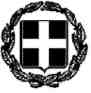 ΠΡΑΚΤΙΚΑ 15ης ΤΑΚΤΙΚΗΣ ΣΥΝΕΔΡΙΑΣΗΣ ΟΙΚΟΝΟΜΙΚΗΣ ΕΠΙΤΡΟΠΗΣ ΔΗΜΟΥ ΛΑΥΡΕΩΤΙΚΗΣΤΗΣ 28ης ΙΟΥΝΙΟΥ 2021ΘΕΜΑ: Λήψη απόφασης περί έγκρισης του πρακτικού Νο3 της Επιτροπής Διαγωνισμού που αφορά το διαγωνισμό ‘’προμήθεια υλικών συντήρησης – αποκατάστασης Φοινικοδάσους Λαυρίου’’ – κατακύρωση ΑναδόχουΑρ. Απόφ.: 153/2021	Ο κος Πρόεδρος, μετά τη διαπίστωση της νόμιμης απαρτίας (άρθρο 75, παρ.1 του Ν.3852/2010), κήρυξε της έναρξη της συνεδρίασης και εισηγούμενος το θέμα περί «έγκρισης του πρακτικού Νο3 της Επιτροπής Διαγωνισμού που αφορά το διαγωνισμό ‘’προμήθεια υλικών συντήρησης – αποκατάστασης Φοινικοδάσους Λαυρίου’’ – κατακύρωση Αναδόχου», έθεσε υπόψη των μελών της Οικονομικής Επιτροπής τα ακόλουθα: Με την υπ’ αριθμ.93/2021 απόφαση Οικονομικής Επιτροπής αποφασίσθηκε:(α) η έγκριση του από 07.04.2021 πρακτικού Νο1 της Επιτροπής Διενέργειας Διαγωνισμού σχετικά με την αξιολόγηση των υποφακέλων «δικαιολογητικά συμμετοχής – τεχνική προσφορά».(β) η έγκριση του από 08.04.2021 πρακτικού Νο2 της Επιτροπής Διενέργειας Διαγωνισμού σχετικά με την αξιολόγηση των υποφακέλων «οικονομική προσφορά».(γ) η κατακύρωση ως προσωρινού μειοδότη της προμήθειας υλικών συντήρησης – αποκατάστασης Φοινικοδάσους Λαυρίου, του Οικονομικό Φορέα: ΓΕΝΝΑΤΟΥ ΘΕΟΦΑΝΗ του Πέτρου, με προσφορά ποσού: 366.961,10€ + (Φ.Π.Α. 24%) 63.566,76€+ (Φ.Π.Α. 13%) 13.272,95€ = 443.800,81€.Η ανωτέρω απόφαση κοινοποιήθηκε στους συμμετέχοντες στο διαγωνισμό Οικονομικούς Φορείς στις 26 Απριλίου 2021, μέσω της επικοινωνίας του συστήματος ΕΣΗΔΗΣ. Στη συνέχεια, με το υπ’ αριθμ. πρωτ: 8220/21.05.2021 έγγραφο του Πρόεδρου της Επιτροπής ζητήθηκε από τον προσωρινό Ανάδοχο Οικονομικό Φορέα να υποβάλει τα δικαιολογητικά – αποδεικτικά μέσα, σύμφωνα με το άρθρο 3.2 ‘’Πρόσκληση υποβολής δικαιολογητικών προσωρινού αναδόχου - Δικαιολογητικά προσωρινού αναδόχου’’ της υπ’ αριθμ.1208/2020 διακήρυξης του διαγωνισμού.Η Επιτροπή Διενέργειας Διαγωνισμού συνέταξε το με ημερομηνία 09.06.2021 Πρακτικό Νο3, σχετικά με τον έλεγχο των δικαιολογητικών κατακύρωσης, το οποίο απέστειλε μέσω συστήματος ΕΣΗΔΗΣ, με το αριθμ. πρωτ: 9235/09.06.2021 διαβιβαστικό έγγραφο στην Οικονομική Επιτροπή προς έγκριση και σας θέτω υπόψη:ΠΡΑΚΤΙΚΟ Νο3ΑΞΙΟΛΟΓΗΣΗΣ ΔΙΚΑΙΟΛΟΓΗΤΙΚΩΝ ΠΡΟΣΩΡΙΝΟΥ ΑΝΑΔΟΧΟΥγια την προμηθεια με τιτλο: «ΠΡΟΜΗΘΕΙΑ ΥΛΙΚΩΝ ΣΥΝΤΗΡΗΣΗΣ – ΑΠΟΚΑΤΑΣΤΑΣΗΣ ΦΟΙΝΙΚΟΔΑΣΟΥΣ ΛΑΥΡΙΟΥ»Στο Λαύριο και στο Δημοτικό Κατάστημα, σήμερα 9 Ιουνίου του έτους 2021, ημέρα Τετάρτη και ώρα 14:00 συνήλθε η Επιτροπή Διενέργειας Διαγωνισμού, η οποία συγκροτήθηκε με την υπ’ αριθμ. 85/2020 απόφαση Οικονομικής Επιτροπής Λαυρεωτικής, σε εφαρμογή των διατάξεων του άρθρου 221 του Ν.4412/2016, προκειμένου να προβεί στον έλεγχο - αξιολόγηση των δικαιολογητικών του προσωρινού αναδόχου της προμήθειας του θέματος στον ηλεκτρονικό ανοικτό διαγωνισμό που προκηρύχθηκε με την υπ’ αριθμ.1208/2020 και με αριθμ. πρωτ: 22526/18.12.2020 Διακήρυξη Δημάρχου ΛαυρεωτικήςΣτη συνεδρίαση της Επιτροπής, ήταν παρόντες οι κατωτέρω αναφερόμενοι υπάλληλοι:1. Ιωάννης Λιέπουρης, ΤΕ Μηχανολόγων Μηχανικών, πρόεδρος της Επιτροπής2. Μαρία Δρογγίτη, ΔΕ Διοικητικού3. Φώτιος Γκίκας, ΤΕ Ηλεκτρονικών ΜηχανικώνΗ Επιτροπή αφού έλαβε υπόψη: Την υπ’ αριθμ.1208/2020 και με αριθμ. πρωτ: 22526/18.12.2020 Διακήρυξη Δημάρχου Λαυρεωτικής, Την υπ’ αριθμ. 184/2020 μελέτη της Διεύθυνσης Τεχνικών Υπηρεσιών, καθώς και το νομικό πλαίσιο που διέπει τον εν λόγω διαγωνισμό, Το από 07.04.2021 πρακτικό Νο1 αξιολόγησης δικαιολογητικών – τεχνικών προσφορών,Το από 08.04. 2021 πρακτικό Νο2 αξιολόγησης οικονομικών προσφορώνΤην αριθμ. πρωτ: 8220/21.05.2021, πρόσκληση κατάθεσης δικαιολογητικών κατακύρωσης, προχώρησε στον έλεγχο των δικαιολογητικών κατακύρωσης που κατατέθηκαν από τον Οικονομικό Κ/Ξ ΓΕΝΝΑΤΟΣ ΘΕΟΦΑΝΗΣ – ΚΗΠΩΝ ΟΔΟΣ ΕΠΕ με αρ. πρωτ. 8686/31.05.2021Κατά τον έλεγχο των δικαιολογητικών κατακύρωσης διαπιστώθηκε  ότι ο Οικονομικός Φορέας Κ/Ξ ΓΕΝΝΑΤΟΣ ΘΕΟΦΑΝΗΣ – ΚΗΠΩΝ ΟΔΟΣ ΕΠΕ κατέθεσε όλα τα δικαιολογητικά κατακύρωσης νόμιμα και σύμφωνα με τους όρους των παραγράφων 2.2.9.2., 2.2.3 και 2.2.4 - 2.2.8  της διακήρυξης.     Ύστερα από τα ανωτέρω, η Επιτροπή προτείνει την αποδοχή των δικαιολογητικών κατακύρωσης που κατατέθηκαν και κατά συνέπεια την ανάθεση της προμήθειας «ΠΡΟΜΗΘΕΙΑ ΥΛΙΚΩΝ ΣΥΝΤΗΡΗΣΗΣ – ΑΠΟΚΑΤΑΣΤΑΣΗΣ ΦΟΙΝΙΚΟΔΑΣΟΥΣ ΛΑΥΡΙΟΥ» στον οικονομικό φορέα Κ/Ξ ΓΕΝΝΑΤΟΣ ΘΕΟΦΑΝΗΣ – ΚΗΠΩΝ ΟΔΟΣ ΕΠΕ Το παρόν διαβιβάζεται στην Οικονομική Επιτροπή του Δήμου Λαυρεωτικής. Σε αυτό το σημείο η Επιτροπή ολοκλήρωσε το έργο της, συνέταξε το παρόν πρακτικό, το οποίο και υπογράφει σε δύο (2) αντίγραφα.Κατόπιν των ανωτέρω, ο κος Πρόεδρος κάλεσε τα μέλη της Οικονομικής Επιτροπής να αποφασίσουν σχετικά.Η Οικονομική Επιτροπήαφού άκουσε την εισήγηση του κου Προέδρου, έλαβε υπόψη:Τις διατάξεις του άρθρου 72 του Ν.3852/2010, όπως έχει τροποποιηθεί και ισχύει,Τις διατάξεις του Ν.4412/2016, όπως έχει τροποποιηθεί και ισχύει,Την υπ’ αριθμ. 1208/2020 Διακήρυξη Δημάρχου Λαυρεωτικής και τα παραρτήματα αυτής, Το με ημερομηνία 26.03.2021 πρακτικό Νο1 αξιολόγησης των υποφακέλων «δικαιολογητικά συμμετοχής – τεχνική προσφορά»,Τα πρακτικά Νο1 & Νο2 της Επιτροπής Διενέργειας Διαγωνισμού περί αξιολόγησης των υποφακέλων «δικαιολογητικά συμμετοχής – τεχνική προσφορά» και «οικονομική προσφορά» αντιστοίχως,Την υπ’ αριθμ. 93/2021 απόφαση Οικονομικής Επιτροπής Δήμου Λαυρεωτικής,Την αριθμ. πρωτ: 8220/21.05.2021 πρόσκληση υποβολής δικαιολογητικών κατακύρωσης, Το φάκελο δικαιολογητικών κατακύρωσης που υποβλήθηκε από τον Οικονομικό Φορέα,Το με ημερομηνία 09.06.2021 πρακτικό Νο3 της Επιτροπής Διενέργειας Διαγωνισμούκαι έπειτα από διαλογική συζήτησηαποφασίζει ομόφωνα(α) εγκρίνει στο σύνολό του το από 09.06.2021 πρακτικό Νο3 της Επιτροπής Διαγωνισμού σχετικά με τον έλεγχο των δικαιολογητικών κατακύρωσης που υποβλήθηκαν από τον προσωρινό ανάδοχο Οικονομικό Φορέα ‘‘Κ/Ξ ΓΕΝΝΑΤΟΣ ΘΕΟΦΑΝΗΣ – ΚΗΠΩΝ ΟΔΟΣ ΕΠΕ’’. (β) κατακυρώνει ως Ανάδοχο της προμήθειας υλικών συντήρησης – αποκατάστασης Φοινικοδάσους Λαυρίου, τον Οικονομικό Φορέα: ‘‘Κ/Ξ ΓΕΝΝΑΤΟΣ ΘΕΟΦΑΝΗΣ – ΚΗΠΩΝ ΟΔΟΣ ΕΠΕ’’, με προσφορά ποσού: 366.961,10€ + (Φ.Π.Α. 24%) 63.566,76€+ (Φ.Π.Α. 13%) 13.272,95€ = 443.800,81€.ΘΕΜΑ: Λήψη απόφασης περί έγκρισης του πρακτικού Νο3 της Επιτροπής Διαγωνισμού που αφορά το διαγωνισμό ‘’προμήθεια ενός (1) απορριμματοφόρου οχήματος τύπου πρέσας χωρητικότητας 12m3’’ – κατακύρωση ΑναδόχουΑρ. Απόφ.: 154/2021	Ο κος Πρόεδρος, μετά τη διαπίστωση της νόμιμης απαρτίας (άρθρο 75, παρ.1 του Ν.3852/2010), κήρυξε της έναρξη της συνεδρίασης και εισηγούμενος το θέμα περί «έγκρισης του πρακτικού Νο3 της Επιτροπής Διαγωνισμού που αφορά το διαγωνισμό ‘’προμήθεια ενός (1) απορριμματοφόρου οχήματος τύπου πρέσας χωρητικότητας 12m3’’ – κατακύρωση Αναδόχου», έθεσε υπόψη των μελών της Οικονομικής Επιτροπής τα ακόλουθα: Με την υπ’ αριθμ.94/2021 απόφαση Οικονομικής Επιτροπής αποφασίσθηκε:(α) η έγκριση του από 26.03.2021 πρακτικού Νο1 της Επιτροπής Διενέργειας Διαγωνισμού σχετικά με την αξιολόγηση των υποφακέλων «δικαιολογητικά συμμετοχής – τεχνική προσφορά».(β) η έγκριση του από 07.04.2021 πρακτικού Νο2 της Επιτροπής Διενέργειας Διαγωνισμού σχετικά με την αξιολόγηση των υποφακέλων «οικονομική προσφορά».(γ) η κατακύρωση ως προσωρινού μειοδότη της προμήθειας ενός (1) απορριμματοφόρου οχήματος τύπου πρέσας χωρητικότητας 12μ3, του Οικονομικού Φορέα ‘’ΒΙΟΜΗΧΑΝΙΑ ΕΙΔΙΚΩΝ ΚΑΤΑΣΚΕΥΩΝ Α ΚΑΟΥΣΗΣ Α.Ε.’’, με προσφορά ποσού: 120.000,00€, πλέον (Φ.Π.Α. 24%: 28.800,00€), ήτοι 148.800,00€.Η ανωτέρω απόφαση κοινοποιήθηκε στους συμμετέχοντες στο διαγωνισμό Οικονομικούς Φορείς στις 27 Απριλίου 2021, μέσω της επικοινωνίας του συστήματος ΕΣΗΔΗΣ. Στη συνέχεια, με το υπ’ αριθμ. πρωτ: 8219/21.05.2021 έγγραφο του Πρόεδρου της Επιτροπής ζητήθηκε από τον προσωρινό Ανάδοχο Οικονομικό Φορέα να υποβάλει τα δικαιολογητικά – αποδεικτικά μέσα, σύμφωνα με το άρθρο 3.2 ‘’Πρόσκληση υποβολής δικαιολογητικών προσωρινού αναδόχου - Δικαιολογητικά προσωρινού αναδόχου’’ της υπ’ αριθμ.1248/2020 διακήρυξης του διαγωνισμού.Η αποσφράγιση των φακέλων «δικαιολογητικά μειοδότη» πραγματοποιήθηκε στις 31 Μαΐου 2021. Η Επιτροπή Διενέργειας Διαγωνισμού συνέταξε το με ημερομηνία 23.06.2021 Πρακτικό Νο3, σχετικά με τον έλεγχο των δικαιολογητικών κατακύρωσης του Οικονομικού Φορέα ‘‘ΒΙΟΜΗΧΑΝΙΑ ΕΙΔΙΚΩΝ ΚΑΤΑΣΚΕΥΩΝ Α ΚΑΟΥΣΗΣ ΑΝΩΝΥΜΟΣ ΕΤΑΙΡΕΙΑ’’, το οποίο απέστειλε μέσω συστήματος ΕΣΗΔΗΣ, με το αριθμ. πρωτ: 10059/23.06.2021 διαβιβαστικό έγγραφο στην Οικονομική Επιτροπή προς έγκριση και σας θέτω υπόψη:ΠΡΑΚΤΙΚΟ Νο3ΑΞΙΟΛΟΓΗΣΗΣ ΔΙΚΑΙΟΛΟΓΗΤΙΚΩΝ ΠΡΟΣΩΡΙΝΟΥ ΑΝΑΔΟΧΟΥγια την προμηθεια με τιτλο:ΠΡΟΜΗΘΕΙΑ ΕΝΟΣ (1) ΑΠΟΡΡΙΜΜΑΤΟΦΟΡΟΥ ΟΧΗΜΑΤΟΣ ΤΥΠΟΥ ΠΡΕΣΑΣ ΧΩΡΗΤΙΚΟΤΗΤΑΣ 12m3Στο Λαύριο και στο Δημοτικό Κατάστημα, σήμερα 23 Ιουνίου του έτους 2021, ημέρα Τετάρτη και ώρα 14:00 συνήλθε η Επιτροπή Διενέργειας Διαγωνισμού, η οποία συγκροτήθηκε με την υπ’ αριθμ. 85/2020 απόφαση Οικονομικής Επιτροπής Λαυρεωτικής, σε εφαρμογή των διατάξεων του άρθρου 221 του Ν.4412/2016, προκειμένου να προβεί στον έλεγχο - αξιολόγηση των δικαιολογητικών του προσωρινού αναδόχου της προμήθειας του θέματος στον ηλεκτρονικό ανοικτό διαγωνισμό που προκηρύχθηκε με την αριθμ. πρωτ: 22978/27.12.2020 Διακήρυξη Δημάρχου ΛαυρεωτικήςΣτη συνεδρίαση της Επιτροπής, ήταν παρόντες οι κατωτέρω αναφερόμενοι υπάλληλοι:1. Ιωάννης Λιέπουρης, ΤΕ Μηχανολόγων Μηχανικών, πρόεδρος της Επιτροπής2. Μαρία Δρογγίτη, ΔΕ Διοικητικού3. Φώτιος Γκίκας, ΤΕ Ηλεκτρονικών ΜηχανικώνΗ Επιτροπή αφού έλαβε υπόψη: Την υπ’ αριθμ. 1248/2020 και με αριθμ. πρωτ: 22978/27.12.2020 Διακήρυξη Δημάρχου Λαυρεωτικής, Την υπ’ αριθμ. 157/2020 μελέτη της Διεύθυνσης Τεχνικών Υπηρεσιών, καθώς και το νομικό πλαίσιο που διέπει τον εν λόγω διαγωνισμό, Το από 26.03.2021 πρακτικό Νο1 αξιολόγησης δικαιολογητικών – τεχνικών προσφορών,Το από 07.04. 2021 πρακτικό Νο2 αξιολόγησης οικονομικών προσφορώνΤην αριθμ. πρωτ: 8219/21.05.2021, πρόσκληση κατάθεσης δικαιολογητικών κατακύρωσης, προχώρησε στον έλεγχο των δικαιολογητικών κατακύρωσης που κατατέθηκαν από τον Οικονομικό φορέα «ΒΙΟΜΗΧΑΝΙΑ ΕΙΔΙΚΩΝ ΚΑΤΑΣΚΕΥΩΝ Α ΚΑΟΥΣΗΣ A. Ε.» με αρ. πρωτ. 8369/26.05.2021Κατά τον έλεγχο των δικαιολογητικών κατακύρωσης διαπιστώθηκε  ότι ο Οικονομικός Φορέας «ΒΙΟΜΗΧΑΝΙΑ ΕΙΔΙΚΩΝ ΚΑΤΑΣΚΕΥΩΝ Α ΚΑΟΥΣΗΣ A.Ε.» κατέθεσε όλα τα δικαιολογητικά κατακύρωσης νόμιμα και σύμφωνα με τους όρους των παραγράφων 2.2.9.2., 2.2.3 και 2.2.4 - 2.2.8, της διακήρυξης.     Ύστερα από τα ανωτέρω, η Επιτροπή προτείνει την αποδοχή των δικαιολογητικών κατακύρωσης που κατατέθηκαν και κατά συνέπεια την ανάθεση της προμήθειας «ΠΡΟΜΗΘΕΙΑ ΕΝΟΣ (1) ΑΠΟΡΡΙΜΜΑΤΟΦΟΡΟΥ ΟΧΗΜΑΤΟΣ ΤΥΠΟΥ ΠΡΕΣΑΣ ΧΩΡΗΤΙΚΟΤΗΤΑΣ 12 m3» στον οικονομικό φορέα «ΒΙΟΜΗΧΑΝΙΑ ΕΙΔΙΚΩΝ ΚΑΤΑΣΚΕΥΩΝ Α ΚΑΟΥΣΗΣ A. Ε.» Το παρόν διαβιβάζεται στην Οικονομική Επιτροπή του Δήμου Λαυρεωτικής. Σε αυτό το σημείο η Επιτροπή ολοκλήρωσε το έργο της, συνέταξε το παρόν πρακτικό, το οποίο και υπογράφει σε δύο (2) αντίγραφα.Κατόπιν των ανωτέρω, ο κος Πρόεδρος κάλεσε τα μέλη της Οικονομικής Επιτροπής να αποφασίσουν σχετικά.Η Οικονομική Επιτροπήαφού άκουσε την εισήγηση του κου Προέδρου, έλαβε υπόψη:Τις διατάξεις του άρθρου 72 του Ν.3852/2010, όπως έχει τροποποιηθεί και ισχύει,Τις διατάξεις του Ν.4412/2016, όπως έχει τροποποιηθεί και ισχύει,Την υπ’ αριθμ. 1248/2020 Διακήρυξη Δημάρχου Λαυρεωτικής, Την υπ’ αριθμ. 157/2020 μελέτη της Διεύθυνσης Τεχνικών Υπηρεσιών,Το με ημερομηνία 26.03.2021 πρακτικό Νο1 αξιολόγησης των υποφακέλων «δικαιολογητικά συμμετοχής – τεχνική προσφορά»,Το με ημερομηνία 07.04.2021 πρακτικό Νο2 αξιολόγησης των υποφακέλων «οικονομική προσφορά»,Την υπ’ αριθμ. 94/2021 απόφαση Οικονομικής Επιτροπής Δήμου Λαυρεωτικής,Την αριθμ. πρωτ: 8219/21.05.2021 πρόσκληση υποβολής δικαιολογητικών κατακύρωσης, Το φάκελο δικαιολογητικών κατακύρωσης του Οικονομικού Φορέα,Το με ημερομηνία 23.06.2021 πρακτικό Νο3 της Επιτροπής Διενέργειας Διαγωνισμούκαι έπειτα από διαλογική συζήτησηαποφασίζει ομόφωνα(α) εγκρίνει στο σύνολό του το από 23.06.2021 πρακτικό Νο3 της Επιτροπής Διαγωνισμού σχετικά με τον έλεγχο των δικαιολογητικών κατακύρωσης που υποβλήθηκαν από τον προσωρινό ανάδοχο Οικονομικό Φορέα ‘‘ΒΙΟΜΗΧΑΝΙΑ ΕΙΔΙΚΩΝ ΚΑΤΑΣΚΕΥΩΝ Α ΚΑΟΥΣΗΣ ΑΝΩΝΥΜΟΣ ΕΤΑΙΡΕΙΑ’’. (β) κατακυρώνει ως Ανάδοχο της προμήθειας ενός (1) απορριμματοφόρου οχήματος τύπου πρέσας χωρητικότητας 12μ3, τον Οικονομικό Φορέα ‘’ΒΙΟΜΗΧΑΝΙΑ ΕΙΔΙΚΩΝ ΚΑΤΑΣΚΕΥΩΝ Α ΚΑΟΥΣΗΣ Α.Ε.’’, με προσφορά ποσού: 120.000,00€, πλέον (Φ.Π.Α. 24%: 28.800,00€), ήτοι 148.800,00€.ΘΕΜΑ: Λήψη απόφασης περί έκδοσης χρηματικού εντάλματος προπληρωμής για την κάλυψη δαπανών διέλευσης διοδίων της Αττικής Οδού για τα απορριμματοφόρα και λοιπά οχήματα του Δήμου ΛαυρεωτικήςΑρ. Απόφ.: 155/2021Ο κος Πρόεδρος, μετά τη διαπίστωση της νόμιμης απαρτίας (άρθρο 75, παρ.1 του Ν.3852/2010), κήρυξε της έναρξη της συνεδρίασης και εισηγούμενος το θέμα περί «έκδοσης χρηματικού εντάλματος προπληρωμής για την κάλυψη δαπανών διέλευσης διοδίων της Αττικής Οδού για τα απορριμματοφόρα και λοιπά οχήματα του Δήμου Λαυρεωτικής», έθεσε υπόψη των μελών της Οικονομικής Επιτροπής τα κατωτέρω:	Με το αριθμ. πρωτ: 9197/09.06.2021 έγγραφό του, το Γραφείο Κίνησης του Δήμου αιτείται την έκδοση χρηματικού εντάλματος προπληρωμής συνολικού ποσού 14.000,00 ευρώ για την κάλυψη δαπανών διέλευσης διοδίων της Αττικής Οδού των απορριμματοφόρων & λοιπών οχημάτων της Υπηρεσίας.	Η δαπάνη θα βαρύνει τον προϋπολογισμό δαπανών του Δήμου Λαυρεωτικής οικονομικού έτους 2021 στους ΚΑ 10-6411 με το ποσό των 2.000,00 ευρώ και 20-6411 με το ποσό των 12.000,00 ευρώ.	Κατόπιν των ανωτέρω, καλείται η Οικονομική Επιτροπή να αποφασίσει σχετικά με:(α)  την έκδοση χρηματικού εντάλματος προπληρωμής συνολικού ποσού 14.000,00 ευρώ (2.000,00 ευρώ σε βάρος του ΚΑ 10-6411 και 12.000,00 ευρώ σε βάρος του ΚΑ 20-6411 του προϋπολογισμού εξόδων του Δήμου Λαυρεωτικής οικονομικού έτους 2021), για την κάλυψη των δαπανών διέλευσης διοδίων της Αττικής Οδού των απορριμματοφόρων και λοιπών οχημάτων του Δήμου.(β) τον ορισμό υπολόγου υπαλλήλου, στο όνομα το οποίου θα εκδοθεί το χρηματικό ένταλμα.Η Οικονομική Επιτροπήαφού άκουσε την εισήγηση του κου Προέδρου, έλαβε υπόψη: τις διατάξεις του άρθρου 72 Ν.3852/2010, όπως αντικαταστάθηκε με την παρ.1 του άρθρου 40 του Ν.4735/2020 και συμπληρώθηκε με το Ν.4795/2021,τις διατάξεις του άρθρου 172 του Ν.3463/2006, σε συνδυασμό με τα άρθρα 32, 33, 34 & 37 του από 17.05.59 Β.Δ/τος,το αριθμ. πρωτ: 9197/09.06.2021 έγγραφο του Γραφείο Κίνησης του Δήμου,τον προϋπολογισμό του Δήμου Λαυρεωτικής οικονομικού έτους 2021 και ειδικότερα τις εγγεγραμμένες πιστώσεις στους ΚΑ δαπανών 10-6411 και 20-6411και έπειτα από διαλογική συζήτησηα π ο φ α σ ί ζ ε ι  ο μ ό φ ω ν αΑ. Εγκρίνει την έκδοση χρηματικού εντάλματος προπληρωμής συνολικού ποσού 14.000,00 ευρώ (2.000,00 ευρώ σε βάρος του ΚΑ 10-6411 και 10.000,00 ευρώ σε βάρος του ΚΑ 20-6411 του προϋπολογισμού εξόδων του Δήμου Λαυρεωτικής οικονομικού έτους 2021), για την κάλυψη των δαπανών διέλευσης διοδίων της Αττικής Οδού των απορριμματοφόρων και λοιπών οχημάτων του Δήμου, στο όνομα του υπαλλήλου του Δήμου Λαυρεωτικής, Κωνσταντίνου Καραμπάτσου, ΔΕ Τεχνικών Ηλεκτρ/κων.Β. Η προθεσμία για την απόδοση λογαριασμού από τον ανωτέρω υπάλληλο, ορίζεται σε τρεις (3) μήνες, ήτοι μέχρι τις 28 Σεπτεμβρίου 2021.Γ. Η απόδοση του χρηματικού εντάλματος θα γίνει σύμφωνα με τις διατάξεις των άρθρων 32– 34 του από 17-5/15.6.1959 Β.Δ. «περί Οικονομικής Διοίκησης και Λογιστικού των Δήμων & Κοινοτήτων».ΘΕΜΑ: Λήψη απόφασης περί διαγραφής ποσών από μισθώματα περιπτέρων στο Δήμο ΛαυρεωτικήςΑρ. Απόφ.: 156/2021	Ο κος Πρόεδρος, μετά τη διαπίστωση της νόμιμης απαρτίας (άρθρο 75, παρ.1 του Ν.3852/2010), κήρυξε της έναρξη της συνεδρίασης και εισηγούμενος το θέμα περί «διαγραφής ποσών από μισθώματα περιπτέρων στο Δήμο Λαυρεωτικής», έθεσε υπόψη των μελών της Οικονομικής Επιτροπής την αριθμ. πρωτ: 9619/15.06.2021 εισήγηση του Τμήματος Εσόδων, στην οποία αναφέρονται τα κατωτέρω:	Σύμφωνα: με τις διατάξεις του εδαφίου δ΄ της παραγράφου 1 του άρθρου 174 του Ν.3463/2006: «1. Κάθε είδους χρέη προς τους Δήμους και τις Κοινότητες διαγράφονται ολόκληρα ή εν μέρει:
δ) Όταν η εγγραφή στους οριστικούς βεβαιωτικούς καταλόγους δημοτικών ή κοινοτικών φόρων, τελών, δικαιωμάτων και εισφορών έγινε κατά τρόπο προφανώς λανθασμένο ως προς τη φορολογητέα ύλη ή το πρόσωπο του φορολογουμένου ή όταν έγινε λανθασμένη πολλαπλή εγγραφή για το ίδιο είδος εσόδου και για το ίδιο πρόσωπο,με τις διατάξεις του άρθρου 3 του Ν.4623/2019 η Οικονομική Επιτροπή των Δήμων είναι αρμόδιο όργανο για τη διαγραφή χρεών και την απαλλαγή από προσαυξήσεις κατά το άρθρο 174 του Κώδικα Δήμων και ΚοινοτήτωνΚατόπιν των ανωτέρω διατάξεων, αλλά και των Αποφάσεων Υφυπουργού Οικονομικών: Α.1025/9-2-2021, (ΦΕΚ 538/Β/11-2-2021 & 655/Β/22-2-2021 διόρθωση σφάλματος), Α.1059/19-3-2021 (ΦΕΚ 1155/Β/24-3-2021) και Α.1063/22-3-2021 (ΦΕΚ 1156/Β/24-3-2021), με τις οποίες αποφασίστηκε υποχρεωτική απαλλαγή από την υποχρέωση καταβολής του 40% μισθώματος, παρακαλούμε για την διαγραφή των παρακάτω ποσών που αφορούν μισθώματα περιπτέρων στον Δήμο Λαυρεωτικής:Διαγραφή συνολικού ποσού 900€ στο όνομα Χ. Μ. του Α. ως εξής:

Διαγραφή συνολικού ποσού 600€ στο όνομα Π. Γ. του Θ. ως εξής:
Διαγραφή συνολικού ποσού 620€ στο όνομα Σ. Θ. του Γ. ως εξής:
Διαγραφή συνολικού ποσού 1200€ στο όνομα Κ. Σ. του Γ. ως εξής:
Διαγραφή συνολικού ποσού 500€ στο όνομα Ν. Π. του Ν. ως εξής:
Διαγραφή συνολικού ποσού 640€ στο όνομα Τ. Π. του Γ. ως εξής:Διαγραφή συνολικού ποσού 103,70€ στο όνομα Κ. Κ. ως εξής:Συνολικό ποσό διαγραφών 4.563,70€	Με βάση τα ανωτέρω, ο κος Πρόεδρος κάλεσε τα μέλη της Οικονομικής Επιτροπής να αποφασίσουν σχετικά.Η Οικονομική Επιτροπήαφού άκουσε την εισήγηση του κου Προέδρου, έλαβε υπόψη:τις διατάξεις της παρ.1 του άρθρου 72 του Ν.3852/2010, όπως αντικαταστάθηκε με το άρθρο 40 του Ν.4735/2020τις διατάξεις του άρθρου 174 του Ν.3463/2006,τις Α.1025/9-2-2021, Α.1059/19-3-2021, Α.1063/22-3-2021 αποφάσεις Υφυπουργού Οικονομικώντην υπ’ αριθμ. πρωτ: 9619/15.06.2021 εισήγηση του Τμήματος Εσόδων & Δημοτικής Περιουσίας της Διεύθυνσης Οικονομικών Υπηρεσιών και έπειτα από διαλογική συζήτησηαποφασίζει ομόφωναΕγκρίνει τη διαγραφή συνολικού ποσού 4.563,70 ευρώ από βεβαιωτικούς καταλόγους, με βάση όσα αναφέρθηκαν στο εισηγητικό μέρος της παρούσας, το οποίο αφορά μισθώματα περιπτέρων στο Δήμο Λαυρεωτικής, ως κατωτέρω:ποσό 900,00 € στο όνομα Χ. Μ. του Α.ποσό 600,00 € στο όνομα Π. Γ. του Θ.ποσό 620,00 € στο όνομα Σ. Θ. του Γ.ποσό 1.200,00 € στο όνομα Κ. Σ. του Γ.ποσό 500,00 € στο όνομα Ν. Π. του Ν.ποσό 640,00 € στο όνομα Τ. Π. του Γ.ποσό 103,70 € στο όνομα Κ. Κ.ΘΕΜΑ: Λήψη απόφασης περί έγκρισης πρωτοκόλλου ταμειακής διαχείρισης μηνός Μαΐου 2021Αρ. Απόφ.: 157/2021Ο κος Πρόεδρος, μετά τη διαπίστωση της νόμιμης απαρτίας (άρθρο 75, παρ.1 του Ν.3852/2010), κήρυξε της έναρξη της συνεδρίασης και εισηγούμενος το θέμα περί «έγκρισης πρωτοκόλλου ταμειακής διαχείρισης μηνός Μαΐου 2021», έθεσε υπόψη των μελών της Οικονομικής Επιτροπής τα ακόλουθα:	Σύμφωνα με τις διατάξεις του άρθρου 48 του Β.Δ. της 17 Μαΐου/15 Ιουν. 1959 «Περί οικονομικής διοικήσεως και λογιστικού  των Δήμων και Κοινοτήτων» ο δημοτικός ταμίας έχει την υποχρέωση να υποβάλλει κάθε μήνα για έλεγχο στο Δήμαρχο και την Οικονομική, πλέον, Επιτροπή λογαριασμό των εσόδων και εξόδων του Δήμου. 	Στο μηνιαίο λογαριασμό πρέπει να εμφανίζονται, ως προς το σκέλος των εσόδων τα βεβαιωθέντα έσοδα, οι πραγματοποιηθείσες εισπράξεις και τα απομένοντα προς είσπραξη υπόλοιπα κατ’ είδος εσόδου, και ως προς το σκέλος των δαπανών οι ενταλθείσες και διενεργηθείσες πληρωμές κατ' είδος εξόδου. Επιπλέον, στο λογαριασμό θα πρέπει να περιλαμβάνονται τα υπόλοιπα πληρωτέα και το εναπομένον χρηματικό υπόλοιπο του ταμείου. 	Η Ειδική Ταμίας υπέβαλε το αριθμ. πρωτ: 8967/04.06.2021 πρωτόκολλο ταμειακής διαχείρισης μηνός Μαΐου 2021, το οποίο έχει ως κατωτέρω:Σύμφωνα με τα extrait των λογαριασμών που τηρεί ο Δήμος στις τράπεζες, το υπόλοιπο του Δήμου σε λογαριασμούς όψεως την 31/05/2021 ανήλθε στο ποσό των 1.177.190,85 € €.Αναλυτικά:Πλέον στην ταμιακή υπηρεσία του δήμου υπήρχε σε μετρητά το ποσό των 1.402,79 €.στα χέρια των υπόλογων των παγίων προκαταβολών υπάρχει σε λογαριασμούς ειδικού σκοπού, το ποσό των 9.924,93 €.Αθροιστικά, τα χρήματα που υπήρχαν στο ταμείο του Δήμου και στην τράπεζα ανέρχονταν σε 1.189.730,98 €.Στο δημόσιο λογιστικό το χρηματικό υπόλοιπο του Δήμου ανέρχεται στο ποσό των  1.166.561,92 € και διαμορφώνεται ως ακολούθως:Η διαφορά ανάμεσα στο δημόσιο λογιστικό και στα πραγματικά διαθέσιμα ύψους 23.169.06€ αναλύεται ως ακολούθως:	Μείον (-) 0,01 € : που αφορά διαφορά που έρχεται από το μήνα Οκτώβριο 2017 και η οποία βρίσκεται υπό διερεύνηση.	Μείον (-) 30,00 € : που αφορούν το γραμμάτιο είσπραξης υπ’ αριθμ. Α 46/27-01-2021. Η εν λόγω διαφορά τακτοποιείτε μέσα στον Φεβρουάριο του 2021.	Μείον (-) 397,00 € : που αφορούν το υπ’ αριθμ. Α 302/31-05-2021 ισόποσο γραμμάτιο είσπραξης και συγκεκριμένααφορούν εισπράξεις από χρεωστικές κάρτες,οι οποίες όμως δεν έχουν αποδοθεί από την τράπεζα κατά το μήνα Μάιο.	Μείον (-) 817,62 € : που αφορούν το υπ’ αριθμ. Α 304/31-05-2021 ισόποσο γραμμάτιο είσπραξης και συγκεκριμένααφορούν εισπράξεις από χρεωστικές κάρτες, οι οποίες όμως δεν έχουν αποδοθεί από την τράπεζα κατά το μήνα Μάιο.	Πλέον (+) 22,00 € : που αφορούν είσπραξη που πραγματοποιήθηκε στις 22/01/2021 στον υπ’ αριθμ. 0026.0424.40.0200036773 τραπεζικό λογαριασμό με την αιτιολογία «ΔΟΣΗ ΔΙΑΚΑΝΟΝΙΣΜΟΥ», για την οποία δεν έχει εκδοθεί αντίστοιχο γραμμάτιο είσπραξης καθώς υπάρχει ελλιπής πληροφόρηση για τον καταθέτη της.	Πλέον (+) 20,20 € : που αφορούν είσπραξη που πραγματοποιήθηκε στις 23/02/2021 στον υπ’ αριθμ. 54004657 τραπεζικό λογαριασμό με την αιτιολογία «035885957», για την οποία δεν έχει εκδοθεί αντίστοιχο γραμμάτιο είσπραξης καθώς υπάρχει ελλιπής πληροφόρηση για τον καταθέτη της.	Πλέον (+) 16.000,00 € : που αφορούν τα χρήματα με τα οποία έχουν συσταθεί οι παγίες προκαταβολές.	Πλέον (+) 40,00 € : που αφορούν είσπραξη που πραγματοποιήθηκε στις 04/03/2021 στον υπ’ αριθμ. 54004657 τραπεζικό λογαριασμό με την αιτιολογία «03115000683», για την οποία δεν έχει εκδοθεί αντίστοιχο γραμμάτιο είσπραξης καθώς υπάρχει ελλιπής πληροφόρηση για τον καταθέτη της.	Πλέον (+) 11,10 € : που αφορούν είσπραξη που πραγματοποιήθηκε στις 08/03/2021 στον υπ’ αριθμ. 54004657 τραπεζικό λογαριασμό με την αιτιολογία «ΑΦΟΡΑ ΤΑΠ», για την οποία δεν έχει εκδοθεί αντίστοιχο γραμμάτιο είσπραξης καθώς υπάρχει ελλιπής πληροφόρηση για τον καταθέτη της.	Πλέον (+) 20,40 € : που αφορούν είσπραξη που πραγματοποιήθηκε στις 31/03/2021 στον υπ’ αριθμ. 0026.0424.40.0200036773 τραπεζικό λογαριασμό με την αιτιολογία «ΑΦΟΡΑ ΤΑΠ», για την οποία δεν έχει εκδοθεί αντίστοιχο γραμμάτιο είσπραξης καθώς υπάρχει ελλιπής πληροφόρηση για τον καταθέτη της.	Πλέον (+) 86,60 € : που αφορούν είσπραξη που πραγματοποιήθηκε στις 13/04/2021 στον υπ’ αριθμ. 54004657 τραπεζικό λογαριασμό με την αιτιολογία «ΔΟΣΗ ΝΕΡΟΥ», για την οποία δεν έχει εκδοθεί αντίστοιχο γραμμάτιο είσπραξης καθώς υπάρχει ελλιπής πληροφόρηση για τον καταθέτη της.	Πλέον (+) 70,00 € : που αφορούν είσπραξη που πραγματοποιήθηκε στις 09/04/2021 στον υπ’ αριθμ. GR1401404330433002001000035 τραπεζικό λογαριασμό με την αιτιολογία «DHELIS FOTI», για την οποία δεν έχει εκδοθεί αντίστοιχο γραμμάτιο είσπραξης καθώς υπάρχει ελλιπής πληροφόρηση για τον καταθέτη της.	Πλέον (+) 30,00 € : που αφορούν είσπραξη που πραγματοποιήθηκε στις 05/05/2021 στον υπ’ αριθμ. 0026.0424.40.0200036773τραπεζικό λογαριασμό με την αιτιολογία «ΕΟ», για την οποία δεν έχει εκδοθεί αντίστοιχο γραμμάτιο είσπραξης καθώς υπάρχει ελλιπής πληροφόρηση για τον καταθέτη της.	Πλέον (+) 20,00 € : που αφορούν είσπραξη που πραγματοποιήθηκε στις 31/05/2021 στον υπ’ αριθμ. 0026.0424.40.0200036773 τραπεζικό λογαριασμό με την αιτιολογία «ΔΟΣΗ ΔΙΑΚΑΝΟΝΙΣΜΟΥ», για την οποία δεν έχει εκδοθεί αντίστοιχο γραμμάτιο είσπραξης καθώς υπάρχει ελλιπής πληροφόρηση για τον καταθέτη της.	Πλέον (+) 32,10 € : που αφορούν είσπραξη που πραγματοποιήθηκε στις 24/05/2021 στον υπ’ αριθμ. GR3101101440000014400390630 τραπεζικό λογαριασμό με την αιτιολογία «ΧΡΙΣΤΟΦΟΡΙΔΗΣ ΣΑΒΒΑΣ», για την οποία δεν έχει εκδοθεί αντίστοιχο γραμμάτιο είσπραξης και θα τακτοποιηθεί τον μήνα Ιούνιο 2021.	Πλέον (+) 4.755,97 €: που αφορούν είσπραξη που πραγματοποιήθηκε στις 31/05/2021 στον υπ’ αριθμ. 54004657 τραπεζικό λογαριασμό με την αιτιολογία «ΕΝΟΙΚΙΟ», για την οποία δεν έχει εκδοθεί αντίστοιχο γραμμάτιο είσπραξης και θα τακτοποιηθεί τον μήνα Ιούνιο 2021.	Πλέον (+) 56,80€ : που αφορά μεταφορά ποσού σε λογαριασμό υπόλογου.	Πλέον (+) 33,90€ : που αφορά μεταφορά ποσού σε λογαριασμό υπόλογου.	Πλέον (+) 2.000,00€: που αφορά μεταφορά ποσού σε λογαριασμό υπόλογου.Με βάση τα ανωτέρω, ο κος Πρόεδρος κάλεσε τα μέλη της Οικονομικής Επιτροπής να αποφασίσουν σχετικά.Η Οικονομική Επιτροπήαφού άκουσε την εισήγηση του κου Προέδρου, έλαβε υπόψη:τις διατάξεις του άρθρου 72 του Ν.3852/2010,τις διατάξεις του άρθρου 48 του Β.Δ. της 17 Μαΐου/15 Ιουν. 1959,το υπ’ αριθμ. πρωτ: 8697/04.06.2021 έγγραφο της Ταμειακής Υπηρεσίαςκαι έπειτα από διαλογική συζήτησηαποφασίζει ομόφωναΔιαπιστώνει την ορθή εκτέλεση της ταμειακής διαχείρισης μηνός Μαΐου 2021.ΘΕΜΑ: Λήψη απόφασης περί αποδοχής χρηματοδοτήσεων, επιχορηγήσεων, συμπεριλαμβανομένων κατανομών ΚΑΠ, επιδοτήσεων, δωρεών προς ΟΤΑ, καθώς και αποφάσεων ένταξης σε αναπτυξιακά προγράμματαΑρ. Απόφ.: 158/2021Ο κος Πρόεδρος, μετά τη διαπίστωση της νόμιμης απαρτίας (άρθρο 75, παρ.1 του Ν.3852/2010), κήρυξε της έναρξη της συνεδρίασης και εισηγούμενος το θέμα περί «αποδοχής χρηματοδοτήσεων, επιχορηγήσεων, συμπεριλαμβανομένων κατανομών ΚΑΠ, επιδοτήσεων, δωρεών προς ΟΤΑ, καθώς και αποφάσεων ένταξης σε αναπτυξιακά προγράμματα» έθεσε υπόψη των μελών της Οικονομικής Επιτροπής την από 18.06.2021 εισήγηση της Διεύθυνσης Οικονομικών Υπηρεσιών στην οποία αναφέρονται τα ακόλουθα:«Λαμβάνοντας υπόψη:Α) την περ. ιη του άρθρου 72 του Ν.3852/10 όπως τροποποιήθηκε με το άρθρο 40 του Ν.4735/20 το οποίο ορίζει ότι η Οικονομική Επιτροπή: «Αποφασίζει για την αποδοχή πάσης φύσεως χρηματοδοτήσεων, επιχορηγήσεων, συμπεριλαμβανομένων κατανομών Κεντρικών Αυτοτελών Πόρων, επιδοτήσεων, δωρεών προς τον δήμο και αποφάσεων ένταξης πράξεων του σε αναπτυξιακά προγράμματα, καθώς και για την παροχή δεσμευτικής εισήγησης αναμόρφωσης του προϋπολογισμού, κατά τη διαδικασία της παρ. 1 του άρθρου έκτου της από 22.8.2020 Πράξης Νομοθετικού Περιεχομένου (Α΄ 161), η οποία κυρώθηκε με το άρθρο 2 του ν. 4722/2020 (Α΄ 177).»Β) το άρθρο 6 της ΠΝΠ (ΦΕΚ 161 Α’/22-8-2020) η οποία κυρώθηκε με το άρθρο 2 του Ν.4722/20 όπως τροποποιήθηκε με την παρ. 2 του άρθρου 41 του Ν. 4735/20 το οποίο ορίζει το εξής: «Αποδοχές πάσης φύσεως χρηματοδοτήσεων, επιχορηγήσεων, συμπεριλαμβανομένων κατανομών Κεντρικών Αυτοτελών Πόρων, επιδοτήσεων, δωρεών προς τους Οργανισμούς Τοπικής Αυτοδιοίκησης (ΟΤΑ) α’ και β’ βαθμού, καθώς και αποφάσεων ένταξης πράξεων τους σε αναπτυξιακά προγράμματα, διενεργούνται με απόφαση της οικείας Οικονομικής Επιτροπής, εντός δέκα (10) ημερών από τη λήψη της σχετικής απόφασης χρηματοδότησης, επιχορήγησης, επιδότησης, δωρεάς ή ένταξης. Αναμορφώσεις προϋπολογισμού των ΟΤΑ, οι οποίες ανακύπτουν ύστερα από τις κατά το προηγούμενο εδάφιο αποδοχές, γίνονται στην αμέσως επόμενη συνεδρίαση του οικείου συμβουλίου, ύστερα από δεσμευτική εισήγηση της Οικονομικής Επιτροπής. Η απόφαση του συμβουλίου και ο έλεγχος της Αποκεντρωμένης Διοίκησης έχουν διαπιστωτικό χαρακτήρα και δεν κωλύουν την εκτέλεση του προϋπολογισμού από την ημερομηνία της εισήγησης της Οικονομικής Επιτροπής» Βάσει των ανωτέρω εισηγούμαστε την αποδοχή: Της με αριθμό πρωτοκόλλου 44489/2021 και ΑΔΑ 6Ρ0646ΜΤΛ6-Κ11 απόφαση του ΥΠΕΣ, που αφορά την Επιχορήγηση των ΟΤΑ για την εξόφληση ληξιπρόθεσμων υποχρεώσεων τους προς τρίτους. Το ποσό της επιχορήγησης που έχει εγκριθεί για το Δήμο Λαυρεωτικής  ανέρχεται σε 693.707,74 €.Της με αριθμό πρωτοκόλλου 88647/2020 και ΑΔΑ 6ΡΩ846ΜΤΛ6-ΨΓΠ απόφαση του ΥΠΕΣ, που αφορά την Επιχορήγηση του Δήμου μας με το ποσό 24.347,93 για το πρόγραμμα ΣΑΕ 055 «Καθαρισμός και συντήρηση φρεατίων».Της με αριθμό 107/2021 απόφαση της Περιφέρειας Αττικής, που αφορά την  έγκριση   Επιχορήγησης του Δήμου μας με το ποσό των 242.581,94 ευρώ για το νέο έργο ΚΤΗΜΑΤΟΓΡΑΦΗΣΗ - ΠΟΛΕΟΔΟΜΙΚΗ ΜΕΛΕΤΗ ΕΠΕΚΤΑΣΗΣ - ΑΝΑΘΕΩΡΗΣΗΣ ΣΧΕΔΙΟΥ ΚΑΙ ΠΡΑΞΗ ΕΦΑΡΜΟΓΗΣ ΤΩΝ ΠΕΡΙΟΧΩΝ ΟΞΥΓΟΝΟ ΚΑΙ ΠΡΑΣΙΝΗ ΑΛΕΠΟΥ (ΑΝΩ ΟΡΙΑ) ΤΟΥ ΔΗΜΟΥ ΛΑΥΡΕΩΤΙΚΗΣ.Της με αριθμό 107/2021 απόφαση της Περιφέρειας Αττικής, που αφορά την τροποποίηση προϋπολογισμού έργου και νέας  έγκρισης Επιχορήγησης του Δήμου μας με το ποσό των 2.976.000,00 ευρώ για το έργο ΕΝΕΡΓΕΙΑΚΗ ΑΝΑΒΑΘΜΙΣΗ, ΣΥΝΤΗΡΗΣΗ ΚΑΙ ΑΝΑΚΑΤΑΣΚΕΥΗ ΔΗΜΟΤΙΚΟΥ ΚΛΕΙΣΤΟΥ ΓΥΜΝΑΣΤΗΡΙΟΥ ΛΑΥΡΙΟΥ ΚΑΙ ΠΕΡΙΒΑΛΛΟΝΤΟΣ ΧΩΡΟΥ.Της με αριθμό 107/2021 απόφαση της Περιφέρειας Αττικής, που αφορά την τροποποίηση προϋπολογισμού έργου και νέας  έγκριση   Επιχορήγησης   του Δήμου μας με το ποσό των 286.977,96 ευρώ για το έργο: ΜΕΛΕΤΗ ΚΤΗΜΑΤΟΓΡΑΦΗΣΗΣ- ΠΟΛΕΟΔΟΜΗΣΗΣ- ΠΡΑΞΗΣ ΕΦΑΡΜΟΓΗΣ ΠΕΡΙΟΧΗΣ Β΄ΚΑΤΟΙΚΙΑΣ "ΠΟΡΤΟ ΕΝΝΕΑ" ΔΗΜΟΥ ΚΕΡΑΤΕΑΣ.Της με αριθμό 107/2021 απόφαση της Περιφέρειας Αττικής , που αφορά την τροποποίηση προϋπολογισμού έργου και νέας  έγκριση   Επιχορήγησης  του Δήμου μας με το ποσό των 1.519.990,26 ευρώ για το έργο ΟΔΟΠΟΙΪΑ ΔΗΜΟΥ ΛΑΥΡΕΩΤΙΚΗΣ (ΛΟΓΩ ΦΥΣΙΚΩΝ ΚΑΤΑΣΤΡΟΦΩΝ 2020).Της με αριθμό 107/2021 απόφαση της Περιφέρειας Αττικής, που αφορά την τροποποίηση προϋπολογισμού έργου και νέας  έγκριση   Επιχορήγησης   του Δήμου μας με το ποσό των 4.960.000,00 ευρώ για το έργο ΑΠΟΚΑΤΑΣΤΑΣΗ ΓΑΛΛΙΚΗΣ ΣΚΑΛΑΣ ΛΑΥΡΙΟΥ.Της με αριθμό πρωτοκόλλου 45916/2021 και ΑΔΑ Γ6Η46ΜΤΛ6-5ΝΨ απόφαση του ΥΠΕΣ, που αφορά την Επιχορήγηση του Δήμου μας με το ποσό των 9.422,86 ευρώ  για την κάλυψη δαπανών παροχής υπηρεσιών ναυαγοσώστη σε παραλίες σύμφωνα με τις διατάξεις του αρ.7 του ΠΔ 71/2020.»	Κατόπιν των ανωτέρω, ο κος Πρόεδρος κάλεσε τα μέλη της Οικονομικής Επιτροπής να αποφασίσουν σχετικά.	Η Οικονομική Επιτροπήαφού άκουσε την εισήγηση του κου Πρόεδρου, έλαβε υπόψη:τις διατάξεις του άρθρου 72 του Ν.3852/2010, όπως αντικαταστάθηκε με την παρ.1 του άρθρου 40 του Ν.4735/2020 και συμπληρώθηκε με το Ν.4795/2021τις διατάξεις του άρθρου 6 της από 22.8.2020 Πράξης Νομοθετικού Περιεχομένου (Α΄ 161), η οποία κυρώθηκε με το άρθρο 2 του Ν. 4722/2020 (Α΄ 177)την από 18.06.2021 εισήγηση της Διεύθυνσης Οικονομικών Υπηρεσιώνκαι έπειτα από διαλογική συζήτησηαποφασίζει ομόφωναΤην αποδοχή της με αριθμό πρωτοκόλλου 44489/2021 (ΑΔΑ: 6Ρ0646ΜΤΛ6-Κ11) απόφαση του ΥΠΕΣ, που αφορά την Επιχορήγηση των ΟΤΑ για την εξόφληση ληξιπρόθεσμων υποχρεώσεων τους προς τρίτους. Το ποσό της επιχορήγησης που έχει εγκριθεί για το Δήμο Λαυρεωτικής  ανέρχεται σε 693.707,74 €.Την αποδοχή της με αριθμό πρωτοκόλλου 88647/2020 (ΑΔΑ: 6ΡΩ846ΜΤΛ6-ΨΓΠ) απόφαση του ΥΠΕΣ, που αφορά την Επιχορήγηση του Δήμου Λαυρεωτικής με το ποσό 24.347,93 για το πρόγραμμα ΣΑΕ 055 «Καθαρισμός και συντήρηση φρεατίων».Την αποδοχή της με αριθμό 107/2021 απόφαση της Περιφέρειας Αττικής, που αφορά την  έγκριση Επιχορήγησης του Δήμου Λαυρεωτικής με το ποσό των 242.581,94 ευρώ για το νέο έργο ‘’ΚΤΗΜΑΤΟΓΡΑΦΗΣΗ - ΠΟΛΕΟΔΟΜΙΚΗ ΜΕΛΕΤΗ ΕΠΕΚΤΑΣΗΣ - ΑΝΑΘΕΩΡΗΣΗΣ ΣΧΕΔΙΟΥ ΚΑΙ ΠΡΑΞΗ ΕΦΑΡΜΟΓΗΣ ΤΩΝ ΠΕΡΙΟΧΩΝ ΟΞΥΓΟΝΟ ΚΑΙ ΠΡΑΣΙΝΗ ΑΛΕΠΟΥ (ΑΝΩ ΟΡΙΑ) ΤΟΥ ΔΗΜΟΥ ΛΑΥΡΕΩΤΙΚΗΣ’’.Την αποδοχή της με αριθμό 107/2021 απόφαση της Περιφέρειας Αττικής, που αφορά την τροποποίηση προϋπολογισμού έργου και νέας  έγκρισης Επιχορήγησης του Δήμου Λαυρεωτικής με το ποσό των 2.976.000,00 ευρώ για το έργο ‘’ΕΝΕΡΓΕΙΑΚΗ ΑΝΑΒΑΘΜΙΣΗ, ΣΥΝΤΗΡΗΣΗ ΚΑΙ ΑΝΑΚΑΤΑΣΚΕΥΗ ΔΗΜΟΤΙΚΟΥ ΚΛΕΙΣΤΟΥ ΓΥΜΝΑΣΤΗΡΙΟΥ ΛΑΥΡΙΟΥ ΚΑΙ ΠΕΡΙΒΑΛΛΟΝΤΟΣ ΧΩΡΟΥ’’.Την αποδοχή της με αριθμό 107/2021 απόφαση της Περιφέρειας Αττικής, που αφορά την τροποποίηση προϋπολογισμού έργου και νέας  έγκριση  Επιχορήγησης του Δήμου Λαυρεωτικής με το ποσό των 286.977,96 ευρώ για το έργο  ‘’ΜΕΛΕΤΗ ΚΤΗΜΑΤΟΓΡΑΦΗΣΗΣ- ΠΟΛΕΟΔΟΜΗΣΗΣ- ΠΡΑΞΗΣ ΕΦΑΡΜΟΓΗΣ ΠΕΡΙΟΧΗΣ Β΄ΚΑΤΟΙΚΙΑΣ "ΠΟΡΤΟ ΕΝΝΕΑ" ΔΗΜΟΥ ΚΕΡΑΤΕΑΣ’’.Την αποδοχή της με αριθμό 107/2021 απόφαση της Περιφέρειας Αττικής, που αφορά την τροποποίηση προϋπολογισμού έργου και νέας έγκριση Επιχορήγησης του Δήμου Λαυρεωτικής με το ποσό των 1.519.990,26 ευρώ για το έργο ‘’ΟΔΟΠΟΙΪΑ ΔΗΜΟΥ ΛΑΥΡΕΩΤΙΚΗΣ (ΛΟΓΩ ΦΥΣΙΚΩΝ ΚΑΤΑΣΤΡΟΦΩΝ 2020)’’.Της με αριθμό 107/2021 απόφαση της Περιφέρειας Αττικής, που αφορά την τροποποίηση προϋπολογισμού έργου και νέας έγκριση Επιχορήγησης του Δήμου Λαυρεωτικής με το ποσό των 4.960.000,00 ευρώ για το έργο ‘’ΑΠΟΚΑΤΑΣΤΑΣΗ ΓΑΛΛΙΚΗΣ ΣΚΑΛΑΣ ΛΑΥΡΙΟΥ’’.Της με αριθμό πρωτοκόλλου 45916/2021 (ΑΔΑ: Γ6Η46ΜΤΛ6-5ΝΨ) απόφαση του ΥΠΕΣ, που αφορά την Επιχορήγηση του Δήμου μας με το ποσό των 9.422,86 ευρώ για την κάλυψη δαπανών παροχής υπηρεσιών ναυαγοσώστη σε παραλίες σύμφωνα με τις διατάξεις του αρ.7 του ΠΔ 71/2020.ΘΕΜΑ: Εισήγηση 4ης αναμόρφωσης προϋπολογισμού Δήμου Λαυρεωτικής οικονομικού έτους 2021Αρ. Απόφ.: 159/2021	Ο κος Πρόεδρος, μετά τη διαπίστωση της νόμιμης απαρτίας (άρθρο 75, παρ.1 του Ν.3852/2010), κήρυξε της έναρξη της συνεδρίασης και εισηγούμενος το θέμα της ημερήσιας διάταξης περί «εισήγησης 4ης αναμόρφωσης προϋπολογισμού Δήμου Λαυρεωτικής οικονομικού έτους 2021», έθεσε υπόψη των μελών της Οικονομικής Επιτροπής την από 24.06.2021 εισήγηση της Διεύθυνσης Οικονομικών Υπηρεσιών, στην οποία αναφέρονται τα ακόλουθα: Με την υπ. αριθ. 122/2020 Απόφαση του Δημοτικού Συμβουλίου ψηφίσθηκε ο Προϋπολογισμός του Δήμου Λαυρεωτικής για το οικονομικό έτος 2021, ο οποίος επικυρώθηκε με την 1156/18.12.20 απόφαση του Παρατηρητηρίου Οικονομικής Αυτοτέλειας των Ο.Τ.Α και την 20403/22.02.2021 απόφαση της Αποκεντρωμένης Διοίκησης Αττικής .Με τις  υπ’ αριθ. 15/2021, 31/2021 και 52/2021, Αποφάσεις του Δημοτικού Συμβουλίου εγκρίθηκαν η 1η, η 2η και η 3η τροποποίηση του προϋπολογισμού έτους 2021.Λαμβάνοντας υπόψιν τις τελευταίες εγκρίσεις επιχορηγήσεων από διάφορους φορείς, οι οποίες  αφορούν το Δήμο μας, παρακαλούμε όπως εγκρίνεται την 4η τροποποίηση του Δημοτικού Προϋπολογισμού με τις κάτωθι μεταβολές:ΕΛΛΗΝΙΚΗ ΔΗΜΟΚΡΑΤΙΑ	ΧΡΗΣΗ : 2021ΝΟΜΟΣ ΑΤΤΙΚΗΣΔΗΜΟΣ ΛΑΥΡΕΩΤΙΚΗΣ	4η ΑΝΑΜΟΡΦΩΣΗ ΠΡΟΫΠΟΛΟΓΙΣΜΟΥ ΠΡΟΣ ΕΓΚΡΙΣΗ	ΑΠΟΘΕΜΑΤΙΚΟ ΠΡΟ ΤΗΣ ΤΡΕΧΟΥΣΑΣ ΑΝΑΜΟΡΦΩΣΗΣ :	32.260,65	Α/Α	Κ.Α.  	ΠΕΡΙΓΡΑΦΗ Κ.Α. ΕΣΟΔΩΝ	ΜΕΤΑΒΟΛΗ 	Κ.Α. ΕΞΟΔΩΝ	ΠΕΡΙΓΡΑΦΗ Κ.Α. ΕΞΟΔΩΝ	ΜΕΤΑΒΟΛΗ ΕΞΟΔΩΝ	ΕΣΟΔΩΝ	ΕΣΟΔΩΝΤακτικός Προϋπολογισμός	1	ΑΥΞΗΣΕΙΣ ΕΣΟΔΩΝ	1	0461.003	Παραχ..δικαιώμ. χρήσης παραλίας A-Β Λιμανάκι-	1.606,63	0,00	Δασκα	2	1211.004	Επιχορήγηση  για λειτουργία 7ης Παιδικής Εξοχής 	250.000,00	0,00	κατασκήνωσης Κερατέας	3	1211.011	Χρηματοδότηση για τη φιλοξενία μεταναστών	10.185,00	0,00	4	1211.014	Επιχ/ση για κάλυψη μισθωμάτων σχολικών μονάδων	47.166,40	0,00	5	1211.015	Επιχορ.κάλυψης δαπανών παροχ.υπηρ 	9.422,86	0,00	ναυαγοσώστη	6	1215.001	Επιχ.για εξώφληση ληξιπρόθεσμων οφειλών	693.707,74	0,00	7	1219.006	Χρηματ.για την αντιμετώπιση ζημιών και 	220.000,00	0,00	καταστροφών που προκαλούνται από θεομηνίες	8	1219.007	Χρηματ.για την αντιμετώπιση προβλημάτων που 	40.000,00	0,00	δημιουργήθηκαν από λειψυδρία	9	1321.012	Οδοποιία Δήμου Λαυρεωτικής	19.990,26	0,00	10	1322.022	Χρηματοδότηση Προγράμματος "Καθαρισμός και 	24.347,93	0,00	συντήρηση φρεατίων υδροσυλλογής του δικτύου 	ομβρίων υδάτων που βρίσκεται στα όρια περιοχής 	ευθύνης της ΕΥΔΑΠ"	11	1322.038	Χρημ.προμήθειας εξοπλισμού για την δημιουργία  ή	50.000,00	0,00	  αναβάθμιση στάσεων για την εξυπηρέτηση 	επιβατικού κοινού	12	1326.011	Αποκατάσταση Γαλλικής Σκάλας Λαυρίου	2.750.000,00	0,00		13	1326.017	Ενεργειακή Αναβάθμιση συντήρηση και 	1.476.000,00	0,00	ανακατασκευή Δημοτικού Κλειστού Γυμναστηρίου 	Λαυρίου και περιβάλλοντος χώρου.	14	1326.030	Κτηματ.πολεοδ.μελέτη επέκτασης -αναθεώρησης 	242.581,94	0,00	σχεδίου &πράξη εφαρμογής των περιοχών οξυγόνο	 & άνω όρια Δήμου Λαυρεωτικής	15	1329.024	Χρημ.πρασ.ταμείου  στον άξονα προτερ. 	37.200,00	0,00	αντικειμένου << σχέδια φόρτισης ηλεκτρικών 	οχημάτων (ΣΦΗΟ)>>	16	2119.001	Φορος ηλεκτροδοτούμενων χώρων	25.000,00	0,00	17	4142.001	Κρατησεις από περικ.υπαλλήλων που απεργουν	1.500,00	0,00	5.898.708,76	2	ΜΕΙΩΣΕΙΣ ΕΣΟΔΩΝ	18	0441.	Τέλος ακίνητης περιουσίας (άρθρο 24 Ν 2130/93)	-25.000,00	0,00	19	0524.001	Εισφορά λόγω επέκτασης ΣΠ Κερατέας	-1.606,63	0,00	20	1326.025	Μελέτη Κτηματογράφησης - Πολεοδόμησης - 	-13.022,04	0,00	Πράξης Εφαρμογής περιοχής Β' κατοικίας «ΠΟΡΤΟ 	ΕΝΝΕΑ» Δήμου Κερατέας	-39.628,67	3	ΑΥΞΗΣΕΙΣ ΕΞΟΔΩΝ	21	0,00	00-6073.	Δαπάνες επιμόρφωσης προσωπικού και συμμετοχής σε συνέδρια και	300,00	 σεμινάρια	22	0,00	00-6111.	Αμοιβές νομικών και συμβολαιογράφων	10.000,00	23	0,00	00-6221.	Ταχυδρομικά τέλη	20.000,00	24	0,00	00-6222.	Τηλεφωνικά, τηλεγραφικά και τηλετυπία τέλη εσωτερικού	10.000,00	25	0,00	00-6312.002	Φόρος Εισοδήματος	2.500,00	26	0,00	00-6453.	Λοιπές συνδρομές	1.000,00	27	0,00	00-6495.001	Λοιπές δαπάνες γενικής φύσεως	2.000,00	28	0,00	00-6495.006	Λοιπές δαπάνες γενικής φύσεως ΔΗ.ΚΕ.ΔΗΛ	7.363,40		29	0,00	00-6511.001	Τόκοι δανείων εσωτερικού λειτουργικών αναγκών	42.455,00	30	0,00	00-6516.001	Χρεωλύσια δανείων εσωτερικού για λειτουργικές δαπά	10.000,00	31	0,00	00-6715.007	Επιχορήγηση Νομικού προσώπου  Θορικός	50.000,00	32	0,00	10-6261.002	Συντήρηση και επισκευή Δημοτικού καταστήματος Κερατέας	2.000,00	33	0,00	10-6654.003	Προμήθεια μελανιών ενότητας Κερατέας	3.000,00	34	0,00	15-6011.001	Τακτικές αποδοχές υπαλλήλων.	500,00	35	0,00	15-6021.001	Τακτικές αποδοχές υπαλ. Πρόγραμ. Βοήθεια στο σπίτι	350,00	36	0,00	15-6041.004	Μισθοδοσία εκτάκτου προσωπικού για κατασκηνώσεις	48.940,00	37	0,00	15-6054.002	Εργοδοτικές εισφ.εκτάκτου προσωπικού  για κατασκηνώσεις	13.060,00	38	0,00	15-6117.005	Αμοιβή ελευθ.επαγγελματία-Εκπαιδευτή σκύλων-	5.000,00	39	0,00	15-6261.001	Συντήρηση-επισκευή κτιρίων	6.000,00	40	0,00	15-6262.007	Εργασίες περίφραξης μεταλλευτικών φρεατίων	10.000,00	41	0,00	15-6266.	Συντήρηση Εφαρμογών λογισμικού	1.240,00	42	0,00	15-6474.003	Πρόγραμμα αντιμετώπισης αδέσποτων ζώων	2.146,44	43	0,00	15-6482.001	Εξοδα λειτουργίας κατασκήνωσης	188.000,00	44	0,00	20-6011.001	Τακτικές αποδοχές μισθοδοσίας	3.500,00	45	0,00	20-6021.001	Τακτικές αποδοχές με σύμβαση αορίστου χρόνου	650,00	46	0,00	20-6041.001	Τακτικές αποδοχές εκτάκτου προσωπικού	84.940,00	47	0,00	20-6054.001	Εργοδοτ.εισφορές εκτακτου Προσωπικού ΙΚΑ	25.366,00	48	0,00	20-6211.	Αντίτιμο ηλεκτρικού ρεύματος για φωτισμό οδών, πλατειών και 	49.957,56	κοινόχρηστων χώρων και παραγωγικής διαδικασίας	49	0,00	20-6233.002	Mίσθωση μηχανημάτων έργων	20.000,00	50	0,00	20-6263.001	Συντήρηση μεταφορικών μέσων	50.000,00	51	0,00	20-6264.001	Συντήρηση επισκευή λοιπών μηχανημάτων	5.000,00	52	0,00	20-6641.	Προμήθεια καυσίμων και λιπαντικών για κίνηση μεταφορικών μέσων	80.000,00	53	0,00	20-6721.001	Εισφορά  Ειδικού Διαβαθμικού Συνδέσμου Νόμου Αττικής  για  	188.845,28	απορρίμματα	54	0,00	30-6117.021	Παροχή υποστηρ.υπηρ σύμβ προετοιμ σύνταξ φακέλου  διαγωνισμού	11.160,00	55	0,00	30-6262.001	Συντήρηση-επισ.αθλητικών εγκαταστάσεων Αγ.Κων/νου	1.500,00	56	0,00	30-6262.003	Συντήρηση -επισκευή παιδικών χαρών Κερατέας	10.000,00	57	0,00	30-6262.004	Συντήρηση επισκευή παιδικών χαρών Αγ.Κων/νου	1.000,00	58	0,00	30-6262.007	Συντήρηση και διαμόρφωση κ.χ. Δ.Ε. Λαυρίου	5.000,00	59	0,00	30-6262.008	Συντήρηση και διαμόρφωση κ.χ. Δ.Ε .Κερατέας	8.000,00	60	0,00	30-6262.014	Συντήρηση-Επισκευή πεζοδρομίων πόλης Λαυρίου	3.000,00	61	0,00	30-6262.015	Συντήρηση-Επισκευή πεζοδρομίων πόλης Κερατέας	3.000,00	62	0,00	30-6262.025	Συντήρηση επισκευή προβλήτας λιμένος επι της οδού Κουντουριώτη	24.800,00	63	0,00	30-6266.	Συντήρηση Εφαρμογών λογισμικού	2.615,00	64	0,00	35-6262.006	Κοπή υψηλών δένδρων ΔΕ Κερατέα	2.500,00	65	0,00	35-6262.021	Συντήρηση χλοοτάπητα Δ.Σταδίου Κερατέας;	2.000,00	66	0,00	45-6011.001	Τακτικές αποδοχές μονίμων υπαλλήλων	1.050,00	67	0,00	45-6261.003	Συντήρηση επισκευή δημοτικού κοιμητηρίου Αγ.Κων/νο	1.000,00	68	0,00	62-6262.001	Καθαρισμός και συντήρηση φρεατίων υδροσυλλογής του δικτύου 	24.347,93	ομβρίων υδάτων που βρίσκεται στα όρια περιοχής ευθύνης της 	ΕΥΔΑΠ	69	0,00	64-6117.006	Παροχή υπηρεσιών συμβούλου για την εκπόνηση Σχεδίου	37.200,00	Φόρτισης Ηλεκτρικών Οχημάτων (ΣΦΗΟ)	70	0,00	64-6414.003	Εργασίες λειοτεμαχισμού ,κλαδεμάτων &μετακ. ογκ.αντικειμένων για 	99.200,00	την πρόληψη πυρκαγιάς	71	0,00	64-6414.005	Μεταφορά προιόντων λειοτεμαχισμού σε αδειοδ εγκαταστάσεις	46.400,00	72	0,00	70-6041.001	Τακτικές αποδοχές εκτάκτων υπαλλήλων-πυρασφάλεια	7.622,86	73	0,00	70-6054.001	Εργοδοτικές εισφορές ΙΚΑ  εκτάκτου προσωπικου	1.800,00	74	0,00	70-6061.	Παροχές ένδυσης (ενδυση εργατοτεχνικού και ένστολου προσωπικού)	1.000,00	75	0,00	70-6236.000	Μίσθωση σωστικής λέμβου	14.880,00	76	0,00	70-6263.	Συντήρηση και επισκευή μεταφορικών μέσων	3.000,00	77	0,00	70-6264.001	Συντήρηση υπερκατασκευών πυροσβ.οχημάτων	10.000,00	78	0,00	70-6414.002	Μεταφορά νερού για κατάσβεση πυρκαγιών-αναδάσωση	5.000,00	79	0,00	70-6699.001	Λοιπές προμήθειες πυροπροστασίας	2.000,00	80	0,00	15-7135.014	προμήθεια οικίσκου για το Γεωπάρκο Δ Λαυρεωτικής	19.960,00	81	0,00	20-7131.009	Προμήθεια ηλεκτρολογικού υλικού	7.220,00	82	0,00	20-7131.023	Προμήθεια συσωρευτών οχημάτων	10.000,00	83	0,00	30-7131.005	προμήθεια και τοποθέτηση πυροσβεστικού συγκροτήματος στο 	22.320,00	βανοστάσι  Δεξαμενής  Σουνίου	84	0,00	30-7135.012	Προμήθεια αστικού εξοπλ.,πινακ. κλπ Δ.Ε.Λαυρίου	12.400,00	85	0,00	30-7135.013	Προμήθεια αστικού εξοπλ,.πινακ.κλπ Δ.Ε.Κερατέας	8.000,00	86	0,00	30-7311.021	Ανέγερση Πολιτιστικού Κέντρου Ποντίων	60.000,00	87	0,00	30-7321.010	Αποκατάσταση Γαλλικής Σκάλας Λαυρίου	2.750.000,00	88	0,00	30-7331.009	Ενεργειακή Αναβάθμιση συντήρηση και ανακατασκευή Δημοτικού 	1.476.000,00	Κλειστού Γυμναστηρίου Λαυρίου και περιβάλλοντος χώρου	89	0,00	30-7413.076	Πολεοδομ.μελέτη επεκτ.αναθ.σχεδίου στο οξυγόνο και  στην Ανω 	242.081,94	όρια Δήμου Λαυρεωτικής	90	0,00	30-7413.079	Μελέτη διερευν.εναρμον.πολεοδομ.μελετών στην Αγια Μαρίνα -	36.574,30	Πανόραμα-Τσονίμα-Τρεχαντιέρα με τις κατευθ.στρατηγ.εκτίμησης 	περβαλλοντικων επιπτώσεων  του νέου ΡΣΑ	91	0,00	30-7413.080	Μελέτη ελέγχου στατικής επάρκειας Κλειστού Γυμναστηρίου	24.800,00	92	0,00	30-7424.003	Αποζημίωση από ρυμοτομία σε θιγόμενους Κερατέα	7.432,30	93	0,00	30-7425.047	Παροχή αποτύπωσης των δημοτικών εγκαταστάσεων-εκτάσεων	7.200,00	94	0,00	35-7135.001	Λοιπός εξοπλισμός	5.000,00	95	0,00	64-7131.002	Προμ.& εγκατάσταση ηλεκτροπαράγωγου ζεύγους στην Δημοτική 	40.000,00	ενότητα Αγίου Κωνσταντίνου	96	0,00	64-7135.003	Προμήθεια εξοπλισμού αναβάθμισης στάσεων εξυπηρέτησης 	37.200,00	επιβατικού κοινού στην ΔΕ Κερατέας	97	0,00	64-7135.004	Προμήθεια εξοπλισμού αναβάθμισης στάσεων εξυπηρέτησης 	23.795,60	επιβατικού κοινού στην ΔΕ Λαυρίου	98	0,00	00-8242.011	Κρατήσεις απο περικοπή υπαλ.που απεργούν	1.500,00		6.064.673,61	4	ΜΕΙΩΣΕΙΣ ΕΞΟΔΩΝ	99	0,00	00-6431.	Έξοδα ενημέρωσης και προβολής δραστηριοτήτων του Δήμου	-5.000,00	100	0,00	00-6494.	Έξοδα συμβολαιογράφων και δικαστικών επιμελητών	-10.000,00	101	0,00	00-6526.001	Χρεολύσια δανείων εσωτερικού επενδυτικών δαπανών	-47.000,00	102	0,00	00-6721.001	Εισφορά υπέρ Αναπτυξιακού Συνδέσμου Λαυρεωτικής	-5.000,00	103	0,00	00-6722.	Εισφορά για την εξασφάλιση μέσων προστασίας άμαχου πληθυσμού	-2.071,44	104	0,00	10-6011.001	Τακτικές αποδοχές	-13.000,00	105	0,00	10-6142.003	Συμβουλευτικές υπηρεσίες στην ανάπτυξη &παρακολούθηση των 	-4.700,00	ταμειακών ροών	106	0,00	10-6142.016	"Έλεγχος, προσαρμογή και επέκταση της τυποποίησης των 	-4.960,00	διαδικασιών και εσωτερικών δικλείδων στην λειτουργία του 	λογιστηρίου και στις διαδικασίες σύναψης Δημοσίων Συμβάσεων 	προμηθειών - υπηρεσιών του Δήμου"	107	0,00	15-6021.003	Τακτικές αποδοχές καθαριστριών Σχολείων	-18.500,00	108	0,00	15-6474.004	Σίτιση αδέσποτων ζώων Δ.Ε. Κερατέας	-39,15	109	0,00	15-6474.005	Σίτιση αδέσποτων ζώων Δ.Ε. Λαυρίου	-79,01	110	0,00	20-6061.	Παροχές ένδυσης (ενδυση εργατοτεχνικού και ένστολου προσωπικού)	-2.000,00	111	0,00	20-6117.001	Αμοιβές για συμβάσεις έργου  σύμ.με ν.4325/2015	-10.000,00	112	0,00	20-6117.006	παροχή υπηρεσιών υποστήριξης χρήσης μηχανημάτων εργου	-20.000,00	113	0,00	20-6633.	Προμήθεια χημικού υλικού (απολυμαντικά, χημικά κλπ)	-5.000,00	114	0,00	30-6117.001	Αμοιβή γιατρού εργασίας	-1.160,00	115	0,00	30-6142.006	Παροχή υπηρεσιών συμβούλου για προετοιμασία φακέλλου προς 	-6.200,00	υποβολή  στην πρόσκληση  ΑΤΟ8 << ΑΝΤΩΝΗΣ ΤΡΙΤΣΗΣ 2020-2023	  >> .	116	0,00	30-6142.007	Παροχή υπηρεσιών συμβούλου για προετοιμασία φακέλλου προς 	-6.200,00	υποβολή  στην πρόσκληση  ΑΤΟ9 << ΑΝΤΩΝΗΣ ΤΡΙΤΣΗΣ 2020-2023	  >> .	117	0,00	30-6142.011	Παροχή υπηρεσιών συμβούλου για προετοιμασία φακέλλου προς 	-6.200,00	υποβολή  στην πρόσκληση  ΑΤ11 << ΑΝΤΩΝΗΣ ΤΡΙΤΣΗΣ 2020-2023 	>> .	118	0,00	20-7135.011	Προμήθεια και τοποθέτηση οικίσκου για τη συντήρηση οχημάτων ΣΜΑ	-16.200,00	 Κερατέας	119	0,00	30-7413.026	Μελέτη  κτηματογράφησης πολεοδόμηση πράξη εφαρμογής Πόρτο 	-13.022,04	Εννέα Κερατέας	-196.331,64	5	ΜΕΤΑΒΟΛΗ ΑΠΟΘΕΜΑΤΙΚΟΥ	120	0,00	  -9111.	ΑΠΟΘΕΜΑΤΙΚΟ	-9.261,88	-9.261,88Σύνολα	Τακτικός Προυπολογισμός	5.859.080,09	5.859.080,09	ΣΥΝΟΛΑ ΤΡΕΧΟΥΣΑΣ ΑΝΑΜΟΡΦΩΣΗΣ	5.859.080,09	5.859.080,09	 :	ΑΠΟΘΕΜΑΤΙΚΟ ΜΕΤΑ ΤΗΝ ΤΡΕΧΟΥΣΑ ΑΝΑΜΟΡΦΩΣΗ :	22.998,77	ΑΝΑΚΕΦΑΛΑΙΩΣΗ :	 ΑΡΧΙΚΟ 	32.260,65	ΑΠΟΘΕΜΑΤΙΚΟ:	 ΕΣΟΔΑ (+) :	5.898.708,76	 ΕΣΟΔΑ (-) :	-39.628,67	 ΕΞΟΔΑ (+) :	6.064.673,61	 ΕΞΟΔΑ (-) :	-196.331,64	 ΑΠΟΘΕΜΑΤΙΚΟ	-9.261,88	 (+/-) :	ΤΕΛΙΚΟ	22.998,77	 ΑΠΟΘΕΜΑΤΙΚΟ :	Οι προβλεπόμενες συνολικές εισπράξεις του Δήμου Λαυρεωτικής, αναμένεται να ανέλθουν στο ποσό των 62.383.573,15 ευρώ, για το οικονομικό έτος 2021, ισοσκελίζοντας με το σύνολο των προβλεπόμενων δαπανών. Το αποθεματικό μεταβλήθηκε στο ποσό των 22.998,77 ευρώ.Με βάση τα ανωτέρω, ο κος Πρόεδρος κάλεσε τα μέλη της Οικονομικής Επιτροπής να αποφασίσουν σχετικά.Η Οικονομική Επιτροπήαφού άκουσε την εισήγηση του κου Προέδρου, έλαβε υπόψη:τις διατάξεις του άρθρ. 72 Ν.3852/2010, όπως αντικαταστάθηκε με την παρ.1 του άρθρου 40 του Ν.4735/2020 και συμπληρώθηκε με το Ν.4795/2021το άρθρο 8 του Β.Δ/τος 17-5/15-6-59 (ΦΕΚ 114/59 τεύχος Α')την υπ’ αριθμ. 46735/23.07.2020 Κοινή Υπουργική Απόφαση Υπουργών Οικονομικών και Εσωτερικώντην υπ' αριθμ.122/2020 απόφαση Δημοτικού Συμβουλίου Λαυρεωτικής (ΑΔΑ: 6ΕΗΕΩΛ1-9ΜΨ) με την οποία ψηφίστηκε ο προϋπολογισμός του Δήμου Λαυρεωτικής έτους 2021 και την αριθμ. πρωτ: 20403/22.02.2021 απόφαση Συντονιστή Αποκεντρωμένης Διοίκησης Αττικής, με την οποία επικυρώθηκετην υπ’ αριθμ. 15/2021 απόφαση Δημοτικού Συμβουλίου Λαυρεωτικής με την οποία εγκρίθηκε η 1η αναμόρφωση του δημοτικού προϋπολογισμού οικονομικού έτους 2021την υπ’ αριθμ. 31/2021 απόφαση Δημοτικού Συμβουλίου Λαυρεωτικής με την οποία εγκρίθηκε η 2η αναμόρφωση του δημοτικού προϋπολογισμού οικονομικού έτους 2021την υπ’ αριθμ. 52/2021 απόφαση Δημοτικού Συμβουλίου Λαυρεωτικής με την οποία εγκρίθηκε η 3η αναμόρφωση του δημοτικού προϋπολογισμού οικονομικού έτους 2021και έπειτα από διαλογική συζήτησηαποφασίζει ομόφωναεισηγείται στο Δημοτικό Συμβούλιο το σχέδιο της τέταρτης (4ης) αναμόρφωσης του Προϋπολογισμού του Δήμου Λαυρεωτικής οικονομικού έτους 2021, όπως αναλυτικά αναφέρεται κατωτέρω:ΕΛΛΗΝΙΚΗ ΔΗΜΟΚΡΑΤΙΑ	ΧΡΗΣΗ : 2021ΝΟΜΟΣ ΑΤΤΙΚΗΣΔΗΜΟΣ ΛΑΥΡΕΩΤΙΚΗΣ	4η ΑΝΑΜΟΡΦΩΣΗ ΠΡΟΫΠΟΛΟΓΙΣΜΟΥ ΠΡΟΣ ΕΓΚΡΙΣΗ		ΑΠΟΘΕΜΑΤΙΚΟ ΠΡΟ ΤΗΣ ΤΡΕΧΟΥΣΑΣ ΑΝΑΜΟΡΦΩΣΗΣ :	32.260,65	Α/Α	Κ.Α.  	ΠΕΡΙΓΡΑΦΗ Κ.Α. ΕΣΟΔΩΝ	ΜΕΤΑΒΟΛΗ 	Κ.Α. ΕΞΟΔΩΝ	ΠΕΡΙΓΡΑΦΗ Κ.Α. ΕΞΟΔΩΝ	ΜΕΤΑΒΟΛΗ ΕΞΟΔΩΝ	ΕΣΟΔΩΝ	ΕΣΟΔΩΝ	1	ΑΥΞΗΣΕΙΣ ΕΣΟΔΩΝ	1	0461.003	Παραχ..δικαιώμ. χρήσης παραλίας A-Β Λιμανάκι-	1.606,63	0,00	Δασκα	2	1211.004	Επιχορήγηση  για λειτουργία 7ης Παιδικής 	250.000,00	0,00	Εξοχής κατασκήνωσης Κερατέας	3	1211.011	Χρηματοδότηση για τη φιλοξενία μεταναστών	10.185,00	0,00	4	1211.014	Επιχ/ση για κάλυψη μισθωμάτων σχολικών 	47.166,40	0,00	μονάδων	5	1211.015	Επιχορ.κάλυψης δαπανών παροχ.υπηρ 	9.422,86	0,00	ναυαγοσώστη	6	1215.001	Επιχ.για εξώφληση ληξιπρόθεσμων οφειλών	693.707,74	0,00	7	1219.006	Χρηματ.για την αντιμετώπιση ζημιών και 	220.000,00	0,00	καταστροφών που προκαλούνται από θεομηνίες	8	1219.007	Χρηματ.για την αντιμετώπιση προβλημάτων που 	40.000,00	0,00	δημιουργήθηκαν από λειψυδρία	9	1321.012	Οδοποιία Δήμου Λαυρεωτικής	19.990,26	0,00	10	1322.022	Χρηματοδότηση Προγράμματος "Καθαρισμός και 	24.347,93	0,00	συντήρηση φρεατίων υδροσυλλογής του δικτύου 	ομβρίων υδάτων που βρίσκεται στα όρια 	περιοχής ευθύνης της ΕΥΔΑΠ"	11	1322.038	Χρημ.προμήθειας εξοπλισμού για την 	50.000,00	0,00	δημιουργία  ή  αναβάθμιση στάσεων για την 	εξυπηρέτηση επιβατικού κοινού	12	1326.011	Αποκατάσταση Γαλλικής Σκάλας Λαυρίου	2.750.000,00	0,00	13	1326.017	Ενεργειακή Αναβάθμιση συντήρηση και 	1.476.000,00	0,00	ανακατασκευή Δημοτικού Κλειστού Γυμναστηρίου	 Λαυρίου και περιβάλλοντος χώρου.	14	1326.030	Κτηματ.πολεοδ.μελέτη επέκτασης -αναθεώρησης 	242.581,94	0,00	σχεδίου &πράξη εφαρμογής των περιοχών 	οξυγόνο & άνω όρια Δήμου Λαυρεωτικής	15	1329.024	Χρημ.πρασ.ταμείου  στον άξονα προτερ. 	37.200,00	0,00	αντικειμένου << σχέδια φόρτισης ηλεκτρικών 	οχημάτων (ΣΦΗΟ)>>	16	2119.001	Φορος ηλεκτροδοτούμενων χώρων	25.000,00	0,00	17	4142.001	Κρατησεις από περικ.υπαλλήλων που απεργουν	1.500,00	0,00	5.898.708,76	2	ΜΕΙΩΣΕΙΣ ΕΣΟΔΩΝ	18	0441.	Τέλος ακίνητης περιουσίας (άρθρο 24 Ν 	-25.000,00	0,00	2130/93)	19	0524.001	Εισφορά λόγω επέκτασης ΣΠ Κερατέας	-1.606,63	0,00	20	1326.025	Μελέτη Κτηματογράφησης - Πολεοδόμησης - 	-13.022,04	0,00	Πράξης Εφαρμογής περιοχής Β' κατοικίας 	«ΠΟΡΤΟ ΕΝΝΕΑ» Δήμου Κερατέας	-39.628,67	3	ΑΥΞΗΣΕΙΣ ΕΞΟΔΩΝ	21	0,00	00-6073.	Δαπάνες επιμόρφωσης προσωπικού και συμμετοχής σε συνέδρια 	300,00	και σεμινάρια	22	0,00	00-6111.	Αμοιβές νομικών και συμβολαιογράφων	10.000,00	23	0,00	00-6221.	Ταχυδρομικά τέλη	20.000,00	24	0,00	00-6222.	Τηλεφωνικά, τηλεγραφικά και τηλετυπία τέλη εσωτερικού	10.000,00	25	0,00	00-6312.002	Φόρος Εισοδήματος	2.500,00	26	0,00	00-6453.	Λοιπές συνδρομές	1.000,00	27	0,00	00-6495.001	Λοιπές δαπάνες γενικής φύσεως	2.000,00	28	0,00	00-6495.006	Λοιπές δαπάνες γενικής φύσεως ΔΗ.ΚΕ.ΔΗΛ	7.363,40	29	0,00	00-6511.001	Τόκοι δανείων εσωτερικού λειτουργικών αναγκών	42.455,00	30	0,00	00-6516.001	Χρεολύσια δανείων εσωτερικού για λειτουργικές δαπά	10.000,00	31	0,00	00-6715.007	Επιχορήγηση Νομικού προσώπου  Θορικός	50.000,00	32	0,00	10-6261.002	Συντήρηση και επισκευή Δημοτικού καταστήματος Κερατέας	2.000,00	33	0,00	10-6654.003	Προμήθεια μελανιών ενότητας Κερατέας	3.000,00	34	0,00	15-6011.001	Τακτικές αποδοχές υπαλλήλων.	500,00	35	0,00	15-6021.001	Τακτικές αποδοχές υπαλ. Πρόγραμ. Βοήθεια στο σπίτι	350,00	36	0,00	15-6041.004	Μισθοδοσία εκτάκτου προσωπικού για κατασκηνώσεις	48.940,00	37	0,00	15-6054.002	Εργοδοτικές εισφ.εκτάκτου προσωπικού  για κατασκηνώσεις	13.060,00	38	0,00	15-6117.005	Αμοιβή ελευθ.επαγγελματία-Εκπαιδευτή σκύλων-	5.000,00	39	0,00	15-6261.001	Συντήρηση-επισκευή κτιρίων	6.000,00	40	0,00	15-6262.007	Εργασίες περίφραξης μεταλλευτικών φρεατίων	10.000,00	41	0,00	15-6266.	Συντήρηση Εφαρμογών λογισμικού	1.240,00	42	0,00	15-6474.003	Πρόγραμμα αντιμετώπισης αδέσποτων ζώων	2.146,44	43	0,00	15-6482.001	Έξοδα λειτουργίας κατασκήνωσης	188.000,00	44	0,00	20-6011.001	Τακτικές αποδοχές μισθοδοσίας	3.500,00	45	0,00	20-6021.001	Τακτικές αποδοχές με σύμβαση αορίστου χρόνου	650,00	46	0,00	20-6041.001	Τακτικές αποδοχές εκτάκτου προσωπικού	84.940,00	47	0,00	20-6054.001	Εργοδοτ.εισφορές εκτακτου Προσωπικού ΙΚΑ	25.366,00	48	0,00	20-6211.	Αντίτιμο ηλεκτρικού ρεύματος για φωτισμό οδών, πλατειών και 	26.357,56	κοινόχρηστων χώρων και παραγωγικής διαδικασίας	49	0,00	20-6233.002	Mίσθωση μηχανημάτων έργων	20.000,00	50	0,00	20-6263.001	Συντήρηση μεταφορικών μέσων	50.000,00	51	0,00	20-6264.001	Συντήρηση επισκευή λοιπών μηχανημάτων	5.000,00	52	0,00	20-6641.	Προμήθεια καυσίμων και λιπαντικών για κίνηση μεταφορικών μέσων	80.000,00	53	0,00	20-6721.001	Εισφορά  Ειδικού Διαβαθμικού Συνδέσμου Νόμου Αττικής  για  	188.845,28	απορρίμματα	54	0,00	30-6117.021	Παροχή υποστηρ.υπηρ σύμβ προετοιμ σύνταξ φακέλου  	11.160,00	διαγωνισμού	55	0,00	30-6262.001	Συντήρηση-επισ.αθλητικών εγκαταστάσεων Αγ.Κων/νου	1.500,00	56	0,00	30-6262.003	Συντήρηση -επισκευή παιδικών χαρών Κερατέας	10.000,00	57	0,00	30-6262.004	Συντήρηση επισκευή παιδικών χαρών Αγ.Κων/νου	1.000,00	58	0,00	30-6262.007	Συντήρηση και διαμόρφωση κ.χ. Δ.Ε. Λαυρίου	5.000,00	59	0,00	30-6262.008	Συντήρηση και διαμόρφωση κ.χ. Δ.Ε .Κερατέας	8.000,00	60	0,00	30-6262.014	Συντήρηση-Επισκευή πεζοδρομίων πόλης Λαυρίου	3.000,00	61	0,00	30-6262.015	Συντήρηση-Επισκευή πεζοδρομίων πόλης Κερατέας	3.000,00	62	0,00	30-6262.025	Συντήρηση επισκευή προβλήτας λιμένος επι της οδού 	24.800,00	Κουντουριώτη	63	0,00	30-6266.	Συντήρηση Εφαρμογών λογισμικού	2.615,00	64	0,00	35-6262.006	Κοπή υψηλών δένδρων ΔΕ Κερατέα	2.500,00	65	0,00	35-6262.021	Συντήρηση χλοοτάπητα Δ.Σταδίου Κερατέας;	2.000,00	66	0,00	45-6011.001	Τακτικές αποδοχές μονίμων υπαλλήλων	1.050,00	67	0,00	45-6261.003	Συντήρηση επισκευή δημοτικού κοιμητηρίου Αγ.Κων/νο	1.000,00	68	0,00	62-6262.001	Καθαρισμός και συντήρηση φρεατίων υδροσυλλογής του δικτύου 	24.347,93	ομβρίων υδάτων που βρίσκεται στα όρια περιοχής ευθύνης της 	ΕΥΔΑΠ	69	0,00	64-6117.006	Παροχή υπηρεσιών συμβούλου για την εκπόνηση Σχεδίου	37.200,00	Φόρτισης Ηλεκτρικών Οχημάτων (ΣΦΗΟ)	70	0,00	64-6414.003	Εργασίες λειοτεμαχισμού ,κλαδεμάτων &μετακ. ογκ.αντικειμένων 	99.200,00	για την πρόληψη πυρκαγιάς	71	0,00	64-6414.005	Μεταφορά προιόντων λειοτεμαχισμού σε αδειοδ εγκαταστάσεις	46.400,00	72	0,00	70-6041.001	Τακτικές αποδοχές εκτάκτων υπαλλήλων-πυρασφάλεια	26.222,86	73	0,00	70-6054.001	Εργοδοτικές εισφορές ΙΚΑ  εκτάκτου προσωπικου	6.800,00	74	0,00	70-6061.	Παροχές ένδυσης (ενδυση εργατοτεχνικού και ένστολου 	1.000,00	προσωπικού)	75	0,00	70-6236.000	Μίσθωση σωστικής λέμβου	14.880,00	76	0,00	70-6263.	Συντήρηση και επισκευή μεταφορικών μέσων	3.000,00	77	0,00	70-6264.001	Συντήρηση υπερκατασκευών πυροσβ.οχημάτων	10.000,00	78	0,00	70-6414.002	Μεταφορά νερού για κατάσβεση πυρκαγιών-αναδάσωση	5.000,00	79	0,00	70-6699.001	Λοιπές προμήθειες πυροπροστασίας	2.000,00	80	0,00	15-7135.014	προμήθεια οικίσκου για το Γεωπάρκο Δ Λαυρεωτικής	19.960,00	81	0,00	20-7131.009	Προμήθεια ηλεκτρολογικού υλικού	7.220,00	82	0,00	20-7131.023	Προμήθεια συσωρευτών οχημάτων	10.000,00	83	0,00	30-7131.005	προμήθεια και τοποθέτηση πυροσβεστικού συγκροτήματος στο 	22.320,00	βανοστάσι  Δεξαμενής  Σουνίου	84	0,00	30-7135.012	Προμήθεια αστικού εξοπλ.,πινακ. κλπ Δ.Ε.Λαυρίου	12.400,00	85	0,00	30-7135.013	Προμήθεια αστικού εξοπλ,.πινακ.κλπ Δ.Ε.Κερατέας	8.000,00	86	0,00	30-7311.021	Ανέγερση Πολιτιστικού Κέντρου Ποντίων	60.000,00	87	0,00	30-7321.010	Αποκατάσταση Γαλλικής Σκάλας Λαυρίου	2.750.000,00	88	0,00	30-7331.009	Ενεργειακή Αναβάθμιση συντήρηση και ανακατασκευή Δημοτικού 	1.476.000,00	Κλειστού Γυμναστηρίου Λαυρίου και περιβάλλοντος χώρου	89	0,00	30-7413.076	Πολεοδομ.μελέτη επεκτ.αναθ.σχεδίου στο οξυγόνο και  στην Ανω 	242.081,94	όρια Δήμου Λαυρεωτικής	90	0,00	30-7413.079	Μελέτη διερευν.εναρμον.πολεοδομ.μελετών στην Αγια Μαρίνα -	36.574,30	Πανόραμα-Τσονίμα-Τρεχαντιέρα με τις κατευθ.στρατηγ.εκτίμησης 	περβαλλοντικων επιπτώσεων  του νέου ΡΣΑ	91	0,00	30-7413.080	Μελέτη ελέγχου στατικής επάρκειας Κλειστού Γυμναστηρίου	24.800,00	92	0,00	30-7424.003	Αποζημίωση από ρυμοτομία σε θιγόμενους Κερατέα	7.432,30	93	0,00	30-7425.047	Παροχή αποτύπωσης των δημοτικών εγκαταστάσεων-εκτάσεων	7.200,00	94	0,00	35-7135.001	Λοιπός εξοπλισμός	5.000,00	95	0,00	64-7131.002	Προμ.& εγκατάσταση ηλεκτροπαράγωγου ζεύγους στην Δημοτική 	40.000,00	ενότητα Αγίου Κωνσταντίνου	96	0,00	64-7135.003	Προμήθεια εξοπλισμού αναβάθμισης στάσεων εξυπηρέτησης 	37.200,00	επιβατικού κοινού στην ΔΕ Κερατέας	97	0,00	64-7135.004	Προμήθεια εξοπλισμού αναβάθμισης στάσεων εξυπηρέτησης 	23.795,60	επιβατικού κοινού στην ΔΕ Λαυρίου	98	0,00	00-8242.011	Κρατήσεις απο περικοπή υπαλ.που απεργούν	1.500,00	6.064.673,61	4	ΜΕΙΩΣΕΙΣ ΕΞΟΔΩΝ	Α/Α	Κ.Α.  	ΠΕΡΙΓΡΑΦΗ Κ.Α. ΕΣΟΔΩΝ	ΜΕΤΑΒΟΛΗ 	Κ.Α. ΕΞΟΔΩΝ	ΠΕΡΙΓΡΑΦΗ Κ.Α. ΕΞΟΔΩΝ	ΜΕΤΑΒΟΛΗ ΕΞΟΔΩΝ	ΕΣΟΔΩΝ	ΕΣΟΔΩΝ	99	0,00	00-6431.	Έξοδα ενημέρωσης και προβολής δραστηριοτήτων του Δήμου	-5.000,00	100	0,00	00-6494.	Έξοδα συμβολαιογράφων και δικαστικών επιμελητών	-10.000,00	101	0,00	00-6526.001	Χρεολύσια δανείων εσωτερικού επενδυτικών δαπανών	-47.000,00	102	0,00	00-6721.001	Εισφορά υπέρ Αναπτυξιακού Συνδέσμου Λαυρεωτικής	-5.000,00	103	0,00	00-6722.	Εισφορά για την εξασφάλιση μέσων προστασίας άμαχου 	-2.071,44	πληθυσμού	104	0,00	10-6011.001	Τακτικές αποδοχές	-13.000,00	105	0,00	10-6142.003	Συμβουλευτικές υπηρεσίες στην ανάπτυξη &παρακολούθηση των 	-4.700,00	ταμειακών ροών	106	0,00	10-6142.016	"Έλεγχος, προσαρμογή και επέκταση της τυποποίησης των 	-4.960,00	διαδικασιών και εσωτερικών δικλείδων στην λειτουργία του 	λογιστηρίου και στις διαδικασίες σύναψης Δημοσίων Συμβάσεων 	προμηθειών - υπηρεσιών του Δήμου"	107	0,00	15-6021.003	Τακτικές αποδοχές καθαριστριών Σχολείων	-18.500,00	108	0,00	15-6474.004	Σίτηση αδέσποτων ζώων Δ.Ε. Κερατέας	-39,15	109	0,00	15-6474.005	Σίτιση αδέσποτων ζώων Δ.Ε. Λαυρίου	-79,01	110	0,00	20-6061.	Παροχές ένδυσης (ενδυση εργατοτεχνικού και ένστολου 	-2.000,00	προσωπικού)	111	0,00	20-6117.001	Αμοιβές για συμβάσεις έργου  σύμ.με ν.4325/2015	-10.000,00	112	0,00	20-6117.006	παροχή υπηρεσιών υποστήριξης χρήσης μηχανημάτων εργου	-20.000,00	113	0,00	20-6633.	Προμήθεια χημικού υλικού (απολυμαντικά, χημικά κλπ)	-5.000,00	114	0,00	30-6117.001	Αμοιβή γιατρού εργασίας	-1.160,00	115	0,00	30-6142.006	Παροχή υπηρεσιών συμβούλου για προετοιμασία φακέλλου προς 	-6.200,00	υποβολή  στην πρόσκληση  ΑΤΟ8 << ΑΝΤΩΝΗΣ ΤΡΙΤΣΗΣ 2020-	2023 >> .	116	0,00	30-6142.007	Παροχή υπηρεσιών συμβούλου για προετοιμασία φακέλλου προς 	-6.200,00	υποβολή  στην πρόσκληση  ΑΤΟ9 << ΑΝΤΩΝΗΣ ΤΡΙΤΣΗΣ 2020-	2023 >> .	117	0,00	30-6142.011	Παροχή υπηρεσιών συμβούλου για προετοιμασία φακέλλου προς 	-6.200,00	υποβολή  στην πρόσκληση  ΑΤ11 << ΑΝΤΩΝΗΣ ΤΡΙΤΣΗΣ 2020-	2023 >> .	118	0,00	20-7135.011	Προμήθεια και τοποθέτηση οικίσκου για τη συντήρηση οχημάτων 	-16.200,00	ΣΜΑ Κερατέας	119	0,00	30-7413.026	Μελέτη κτηματογράφησης πολεοδόμηση πράξη εφαρμογής Πόρτο 	-13.022,04	Εννέα Κερατέας	-196.331,64	5	ΜΕΤΑΒΟΛΗ ΑΠΟΘΕΜΑΤΙΚΟΥ	120	0,00	  -9111.	ΑΠΟΘΕΜΑΤΙΚΟ	-9.261,88	-9.261,88	ΣΥΝΟΛΑ ΤΡΕΧΟΥΣΑΣ ΑΝΑΜΟΡΦΩΣΗΣ	5.859.080,09	5.859.080,09	 :	ΑΠΟΘΕΜΑΤΙΚΟ ΜΕΤΑ ΤΗΝ ΤΡΕΧΟΥΣΑ ΑΝΑΜΟΡΦΩΣΗ :	22.998,77	ΑΝΑΚΕΦΑΛΑΙΩΣΗ :	 ΑΡΧΙΚΟ 	32.260,65	ΑΠΟΘΕΜΑΤΙΚΟ:	 ΕΣΟΔΑ (+) :	5.898.708,76	 ΕΣΟΔΑ (-) :	-39.628,67	 ΕΞΟΔΑ (+) :	6.064.673,61	 ΕΞΟΔΑ (-) :	-196.331,64	 ΑΠΟΘΕΜΑΤΙΚΟ	-9.261,88	 (+/-) :	ΤΕΛΙΚΟ	22.998,77	 ΑΠΟΘΕΜΑΤΙΚΟ :Το αποθεματικό μετά την τρέχουσα αναμόρφωση διαμορφώνεται σε ποσό 22.998,77 ευρώ.ΘΕΜΑ: Λήψη απόφασης περί παράτασης προθεσμίας εκπόνησης μελέτης ‘’Κτηματογραφική αποτύπωση – μελέτη γεωλογικής καταλληλότητας – υδραυλική μελέτη ρεμάτων για την πολεοδόμηση των περιοχών παραθεριστικής κατοικίας ‘’Σπηλιαζέζα’’ και ‘’Αγιασμόθι’’ της Δ.Κ. Κερατέας Δήμου Λαυρεωτικής’’Αρ. Απόφ.: 160/2021	Ο κος Πρόεδρος, μετά τη διαπίστωση της νόμιμης απαρτίας (άρθρο 75, παρ.1 του Ν.3852/2010), κήρυξε της έναρξη της συνεδρίασης και εισηγούμενος το θέμα περί «παράτασης προθεσμίας εκπόνησης μελέτης ‘’Κτηματογραφική αποτύπωση – μελέτη γεωλογικής καταλληλότητας – υδραυλική μελέτη ρεμάτων για την πολεοδόμηση των περιοχών παραθεριστικής κατοικίας ‘’Σπηλιαζέζα’’ και ‘’Αγιασμόθι’’ της Δ.Κ. Κερατέας Δήμου Λαυρεωτικής’’», έθεσε υπόψη των μελών της Οικονομικής Επιτροπής την αριθμ. πρωτ: 10063/23.06.2021 εισήγηση της Διεύθυνσης Τεχνικών Υπηρεσιών, στην οποία αναφέρονται τα ακόλουθα:Λαμβάνοντας υπόψη ότι:Με την αρ. πρωτ. 5988/02.04.2013 υπογραφείσα σύμβαση ανετέθη από τον Δήμο Λαυρεωτικής η εκπόνηση της μελέτης του θέματος, στην σύμπραξη των μελετητών ΜΕΤΡΟΓΕΩΝΕΤ Α.Ε. – Παντελαίου Κυριακή – Λιονής Μιχαήλ.H προθεσμία εκπόνησης της μελέτης ήταν 12 μήνες, δηλαδή ως τις 02.04.2014.Με την υπ’ αρ. 54/2014 απόφαση Δ.Σ. Λαυρεωτικής δόθηκε παράταση έως τις 31.07.2014, λόγω καθυστέρησης της ανάρτησης της Κτηματογράφησης για συλλογή δηλώσεων ιδιοκτησίας. Με την υπ’ αρ. απόφαση 112/2017 Δ.Σ. Λαυρεωτικής, δόθηκε παράταση εκπόνησης της μελέτης μέχρι 30.06.2018 λόγω καθυστέρησης της έγκρισης των υποστηρικτικών μελετών  (γεωλογική μελέτη, υδραυλική μελέτη, περιβαλλοντική μελέτη).Με την 197/2018 απόφαση  Δ.Σ Λαυρεωτικής, δόθηκε παράταση 24 μηνών μέχρι 12.11.2020. Υπάρχουν νεκροί χρόνοι κατά την εκπόνηση της μελέτης λόγω του ότι οι  υποστηρικτικές μελέτες  (γεωλογική μελέτη, υδραυλική μελέτη, περιβαλλοντική μελέτη)  δεν έχουν  εγκριθεί έως  σήμερα και πρέπει να  γίνουν όλες οι διορθώσεις/ συμπληρώσεις  που προέκυψαν λόγω της εκπόνησης  του  Εθνικού Κτηματολογίου (αναφέρονται αναλυτικά παρακάτω) για. να μην απαξιωθεί το κτηματογραφικό υπόβαθρο  που θα χρησιμεύσει για την εκπόνηση της πολεοδομικής μελέτης και  πράξης εφαρμογής.Με την υπ’αρ. πρωτ. 9991/23.06.2021 αίτηση του ο Ανάδοχος ζητά παράταση  προθεσμίας εκπόνησης της μελέτης μέχρι 30.06.2022. Δεν υπάρχει υπέρβαση του καθαρού χρόνου εκπόνησης της μελέτης, αλλά του συνολικού συμβατικού χρόνου, οφειλόμενη στις απαιτηθείσες διαδικασίες έγκρισης των επιμέρους μελετών (νεκροί χρόνοι).Στην 8η  Συνεδρία, θέμα 8ο της 12-5-2021,το ΤΣΔΕΠΑ γνωμοδότησε ότι για την παράταση του  συνολικού χρόνου εκπόνησης της μελέτης αρμόδια αρχή είναι η Προϊσταμένη αρχή του Δήμου.KAI ΕΠΕΙΔΗΗ μελέτη του θέματος ανατέθηκε με τις διατάξεις του Ν. 3316/05 και σύμφωνα με το άρθρο 27  είναι εντός της οριακής προθεσμίας.Η υπέρβαση του συμβατικού χρόνου οφείλεται μόνο στην καθυστέρηση των διαδικασιών εκπόνησης της μελέτης, ελέγχων, εγκρίσεων κλπ. οπότε και απαιτείται μόνο απόφαση της Οικονομικής Επιτροπής του Δήμου Λαυρεωτικής.Οι διαδικασίες εγκρίσεων των υποστηρικτικών μελετών δεν έχουν ακόμα ολοκληρωθεί και δεν έχει ενταχθεί ως τώρα στα εκτελεστέα έργα της Περιφέρειας Αττικής. Επιπλέον των ως άνω απαιτείται η συμπλήρωση/διόρθωση/ενημέρωση των κτηματολογικών υποβάθρων της μελέτης διότι:4.1 Έχουν συγκεντρωθεί νέες δηλώσεις ιδιοκτησίας  που ήδη διαβιβάστηκαν στους μελετητές. (αρ. πρωτ. 20531/10.10.2017, 2592/19.02.2019, 2603/19.02.20194.2 Το Ελληνικό Κτηματολόγιο (ΕΚΧΑ Α.Ε), ανέθεσε σε γραφείο μελετών την σύνταξη Εθνικού Κτηματολογίου στην Δ.Κ. Κερατέας (Σύμβαση 15.12.2014) και ως σήμερα:Δεν έχει ξεκινήσει η εξέταση των ενστάσεων που έχουν υποβληθεί στις επιτροπές, οι περισσότερες των οποίων αφορούν εμπλοκή με δασικά θέματα. (αναβλήθηκε για μετά τις 30.9 .2020).Πρέπει να εναρμονιστούν τα κτηματολογικά στοιχεία της μελέτης ‘Κτηματογραφική αποτύπωση – Μελέτη Γεωλογικής Καταλληλότητας – Υδραυλική Μελέτη ρεμάτων για την πολεοδόμηση των περιοχών παραθεριστικής κατοικίας ‘Σπηλιαζέζα’ και ‘Αγιασμόθι’ της Δ.Κ. Κερατέας Δήμου Λαυρεωτικής  που ανατέθηκε από το Δήμο Λαυρεωτικής  με τα στοιχεία  του  Εθνικού Κτηματολογίου.Πρέπει να ληφθούν υπόψη τα στοιχεία που έχουν υποβληθεί από την Δ/νση Δασών Ανατολικής Αττικής (Δήλωση για Δασικές εκτάσεις και Δήλωση για το Τεκμήριο του Δημοσίου), δηλαδή εκτάσεις που ιδιοκτησιακά φέρονται να ανήκουν στο Ελληνικό Δημόσιο).πρέπει να αξιολογηθούν Στοιχεία του Δασολογίου του οποίου αναμένεται η ανάρτηση.Πρέπει να συμπληρωθεί το κτηματολογικό υπόβαθρο της μελέτης, με τα στοιχεία δηλώσεων ιδιοκτησίας που μας διαβιβάστηκαν όπως επίσης και με όποιες άλλες δηλώσεις  έχουν υποβληθεί  ή θα υποβληθούν.Πρέπει να ληφθούν υπόψη οι οριογραμμές των ρεμάτων που καθορίστηκαν στις ως άνω περιοχές και να προσαρμοστούν τα παραρεμμάτια όρια και εμβαδά των ιδιοκτησιών στα οριοθετημένα ρέματα και να προσδιοριστούν εκ νέου τα εμβαδά ιδιοκτησιών που βρίσκονται κοντά τα ρέματαΘεωρούμε αναγκαίο να γίνουν όλες οι παραπάνω διορθώσεις/ συμπληρώσεις για να μην απαξιωθεί το κτηματογραφικό υπόβαθρο που θα χρησιμεύσει για την εκπόνηση της πολεοδομικής μελέτης και  πράξης εφαρμογής.Είναι άγνωστο πότε θα υπάρξουν οι απαιτούμενες εγκρίσεις των  επί  μέρους υποστηρικτικών μελετών  από τις εμπλεκόμενες υπηρεσίες και  η καθυστέρηση  εκπόνησης  της μελέτης (νεκροί χρόνοι) δεν οφείλεται σε υπαιτιότητα των αναδόχων».ΕΙΣΗΓΟΥΜΑΣΤΕΤην χορήγηση παράτασης προθεσμίας για την ολοκλήρωση της μελέτης μέχρι 30.06.2022 σύμφωνα με την παρ. 3 του άρθρου 27 του Ν. 3316/2005.»	Κατόπιν των ανωτέρω, ο κος Πρόεδρος κάλεσε τα μέλη της Οικονομικής Επιτροπής να αποφασίσουν σχετικά.Η Οικονομική Επιτροπήαφού άκουσε την εισήγηση του κου Προέδρου, έλαβε υπόψη: τις διατάξεις του άρθρου 72 Ν.3852/2010, όπως αντικαταστάθηκε με την παρ.1 του άρθρου 40 του Ν.4735/2020 και συμπληρώθηκε με το Ν.4795/2021,την αριθμ. πρωτ: 9991/23.06.2021 αίτημα του Αναδόχου περί παράτασης προθεσμιών εκπόνησης μελέτης,το πρακτικό της 8ης συνεδρίασης της 12.05.2021 του Τ.Σ.Δ.Ε.Π.Α.,την αριθμ. πρωτ: 10063/23.06.2021 εισήγηση της Διεύθυνσης Τεχνικών Υπηρεσιώνκαι έπειτα από διαλογική συζήτησηα π ο φ α σ ί ζ ε ι  ο μ ό φ ω ν ατη χορήγηση παράτασης προθεσμίας για την ολοκλήρωση της μελέτης ‘’Κτηματογραφική αποτύπωση – μελέτη γεωλογικής καταλληλότητας – υδραυλική μελέτη ρεμάτων για την πολεοδόμηση των περιοχών παραθεριστικής κατοικίας ‘’Σπηλιαζέζα’’ και ‘’Αγιασμόθι’’ της Δ.Κ. Κερατέας Δήμου Λαυρεωτικής’’, μέχρι τις 30.06.2022 σύμφωνα με την παρ. 3 του άρθρου 27 του Ν. 3316/2005.ΘΕΜΑ: Λήψη απόφασης περί έγκρισης σύναψης και όρων του σχεδίου της Προγραμματικής Σύμβασης μεταξύ του Υπουργείου Πολιτισμού και Αθλητισμού, της Περιφέρειας Αττικής και του Δήμου Λαυρεωτικής για το έργο ‘’ΑΠΟΚΑΤΑΣΤΑΣΗ ΔΙΑΤΗΡΗΤΕΟΥ ΚΤΙΡΙΟΥ «ΟΙΚΙΑ ΜΠΙΑ» ΣΤΗΝ ΚΕΡΑΤΕΑ’’, συνολικού προϋπολογισμού 1.800.000,00€ (συμπεριλαμβανομένου Φ.Π.Α.) και ορισμός εκπροσώπου του Δήμου με τον αναπληρωτή του για την παρακολούθηση της Προγραμματικής ΣύμβασηςΑρ. Απόφ.: 161/2021	Ο κος Πρόεδρος, μετά τη διαπίστωση της νόμιμης απαρτίας (άρθρο 75, παρ.1 του Ν.3852/2010), κήρυξε της έναρξη της συνεδρίασης και εισηγούμενος το θέμα περί «έγκρισης σύναψης και όρων του σχεδίου της Προγραμματικής Σύμβασης μεταξύ του Υπουργείου Πολιτισμού και Αθλητισμού, της Περιφέρειας Αττικής και του Δήμου Λαυρεωτικής για το έργο ‘’ΑΠΟΚΑΤΑΣΤΑΣΗ ΔΙΑΤΗΡΗΤΕΟΥ ΚΤΙΡΙΟΥ «ΟΙΚΙΑ ΜΠΙΑ» ΣΤΗΝ ΚΕΡΑΤΕΑ’’, συνολικού προϋπολογισμού 1.800.000,00€ (συμπεριλαμβανομένου Φ.Π.Α.) και ορισμός εκπροσώπου του Δήμου με τον αναπληρωτή του για την παρακολούθηση της Προγραμματικής Σύμβασης» έθεσε υπόψη των μελών της Οικονομικής Επιτροπής τα ακόλουθα:1. Τις διατάξεις της παρ.1 του άρθρου 72 του Ν.3852/2010, όπως αντικαταστάθηκε με την παρ.1 του άρθρου 40 του Ν.4735/2020, σύμφωνα με τις οποίες η Οικονομική Επιτροπή «…θ) Αποφασίζει για την έγκριση των όρων και τη σύναψη κάθε είδους προγραμματικών συμβάσεων και συμβάσεων του άρθρου 12 του ν. 4412/2016…».2. Το άρθρο 100 ‘’προγραμματικές συμβάσεις’’ του Ν.3852/2010, όπως έχει τροποποιηθεί και ισχύει.3. Την αρ. πρωτ: 9478/14.06.2021 εισήγηση της Διεύθυνσης Τεχνικών Υπηρεσιών σύμφωνα με την οποία:«Έχοντας υπόψη:Την υπ’ αρ. 119/2019 εγκεκριμένη επικαιροποιημένη μελέτη του έργου «ΑΠΟΚΑΤΑΣΤΑΣΗ ΔΙΑΤΗΡΗΤΕΟΥ ΚΤΙΡΙΟΥ «ΟΙΚΙΑ ΜΠΙΑ» ΣΤΗΝ ΚΕΡΑΤΕΑ» με την υπ’ αρ. 127/2019 απόφαση Οικονομικής Επιτροπής  Δήμου ΛαυρεωτικήςΤην με αριθμό 300/2020 απόφαση του Περιφερειακού Συμβουλίου Αττικής με την οποία εγκρίθηκε το Πρόγραμμα Εκτελεστέων Έργων της Περιφέρειας Αττικής για το έτος  2021, και στο οποίο περιλαμβάνεται το παρόν έργο (ΑΔΑ 9ΝΟΡ7Λ7-ΛΥΠ).Την με αριθμό 301/2020 απόφαση του Περιφερειακού Συμβουλίου Αττικής με την οποία εγκρίθηκε ο προϋπολογισμός της Περιφέρειας Αττικής για το έτους 2021 και προβλέφθηκε η σχετική πίστωση για το έργο (ΚΑΕ 9769.01.117) (ΑΔΑ 6ΗΒ17Λ7-5ΚΒ)Την  υπ. αριθ. 111484/8370/19-12-2093 (ΦΕΚ 11/Δ/14-1-1994 Υπουργική Απόφαση Χαρακτηρισμού ως διατηρητέου του κτιρίου «ΟΙΚΙΑ ΜΠΙΑ» που βρίσκεται εντός του ρυμοτομικού σχεδίου του πρώην Δήμου ΚερατέαςΤο υπ’ αρ. πρωτ. 268661/ ΥΠΠΟΑ 09.06.2021 έγγραφο του Υπουργείου Πολιτισμού και Αθλητισμού με το οποίο ενημερώνει τον Δήμο Λαυρεωτικής και την Περιφέρεια Αττικής, ότι κατόπιν νομικού ελέγχου  πρέπει τα συμβαλλόμενα μέρη να προχωρήσουν σε έγκριση του Σχεδίου της Προγραμματικής Σύμβασης.ΚΑΙ ΕΠΕΙΔΗΗ  παρούσα Προγραμματική Σύμβαση αφορά την χρηματοδότηση από την Περιφέρεια Αττικής του έργου με τίτλο: «’’ΑΠΟΚΑΤΑΣΤΑΣΗ ΔΙΑΤΗΡΗΤΕΟΥ ΚΤΙΡΙΟΥ «ΟΙΚΙΑ ΜΠΙΑ’’ ΣΤΗΝ ΚΕΡΑΤΕΑ» με 1.800.000,00 € (συμπεριλαμβανομένου Φ.Π.Α.).Με την παρούσα Π.Σ. καθορίζεται η συνεργασία των συμβαλλομένων μερών.  Έπεται προσυμβατικός έλεγχος της Προγραμματικής Σύμβασης από το Ελεγκτικό Συνέδριο. Ο Δήμος Λαυρεωτικής οφείλει να προωθεί κάθε αναγκαία διαδικασία αρμοδιότητάς του όπως περιγράφεται στο άρθρο 6.Β της Π.Σ και γενικότερα να μεριμνά για την ομαλή και απρόσκοπτη εξέλιξη και ολοκλήρωση του έργου και την απορρόφηση των πιστώσεων. Απαιτείται συμμετοχή του Δήμου, δια του εκπροσώπου του με τον αναπληρωτή του, στην Κοινή Επιτροπή Παρακολούθησης βάσει του άρθρου 8 παρ. 1γ της Π.Σ. ΕΙΣΗΓΟΥΜAIΤην έγκριση σύναψης και όρων του σχεδίου της Προγραμματικής Σύμβασης μεταξύ του Υπουργείου Πολιτισμού και Αθλητισμού, της Περιφέρειας Αττικής και του Δήμου Λαυρεωτικής για το έργο ΑΠΟΚΑΤΑΣΤΑΣΗ ΔΙΑΤΗΡΗΤΕΟΥ ΚΤΙΡΙΟΥ «ΟΙΚΙΑ ΜΠΙΑ» ΣΤΗΝ ΚΕΡΑΤΕΑ, συνολικού προϋπολογισμού 1.800.000,00€ (συμπεριλαμβανομένου Φ.Π.Α.)Τον ορισμό ενός εκπροσώπου του Δήμου με τον αναπληρωτή του, στην Επιτροπή Παρακολούθησης της Π.Σ.»	Στη συνέχεια, ο κος Πρόεδρος ενημέρωσε τα μέλη της Οικονομικής Επιτροπής ότι αντικείμενο της προγραμματικής σύμβασης είναι η συνεργασία των συμβαλλομένων μερών για την υλοποίηση του έργου με τίτλο: «Αποκατάσταση διατηρητέου κτιρίου "Οικία Μπία" στην Κερατέα» από το Δήμο Λαυρεωτικής με χρηματοδότηση της Περιφέρειας Αττικής. Σκοπός του έργου είναι να αναδείξει την πολιτιστική κληρονομιά του Δήμου Λαυρεωτικής. Με την ολοκλήρωσή του θα δημιουργηθεί ένας χώρος πολιτιστικών εκδηλώσεων και ανάδειξης πολιτισμού για τους κατοίκους και τους επισκέπτες του Δήμου. Οι εργασίες που θα εκτελεστούν έχουν στόχο να διασώσουν τα περίτεχνα διακοσμητικά στοιχεία των όψεων και παράλληλα να αποκαταστήσουν εκείνα που αλλοιώθηκαν με κακόγουστες και μεταγενέστερες παρεμβάσεις.	Η χρονική διάρκεια της σύμβασης ορίζεται σε σαράντα έξι (46) μήνες έτος αρχής γενομένης από την ημερομηνία της υπογραφής της.	Ο προϋπολογισμός του έργου ανέρχεται, σύμφωνα με τη μελέτη, στο ποσό του ενός εκατομμυρίου οκτακόσιων χιλιάδων (1.800.000,00) ευρώ, στο οποίο συμπεριλαμβάνεται η εκτιμώμενη δαπάνη αναθεώρησης, οι απρόβλεπτες δαπάνες, απολογιστικές δαπάνες και ο Φ.Π.Α. που αναλογεί. Το έργο χρηματοδοτείται από πόρους της Περιφέρειας Αττικής (ΚΑΕ: 9729.05.001).	Το ανωτέρω ποσό έχει εγγραφεί στον ΚΑ δαπανών 30-7311.020 του δημοτικού προϋπολογισμού οικονομικού έτους 2021.	Με βάση τα ανωτέρω καλείται η Οικονομική Επιτροπή να αποφασίσει σχετικά με την έγκριση της σύναψης προγραμματικής σύμβασης μεταξύ του Υπουργείου Πολιτισμού και Αθλητισμού, της Περιφέρειας Αττικής και του Δήμου Λαυρεωτικής, την έγκριση του σχεδίου της προγραμματικής σύμβασης και τον ορισμό τακτικών και αναπληρωματικών μελών του Δήμου για τη συγκρότηση της Κοινής Επιτροπής Παρακολούθησης της Σύμβασης.	Η Οικονομική Επιτροπήαφού άκουσε την εισήγηση του κου Πρόεδρου, έλαβε υπόψη:τις διατάξεις του άρθρου 72 του Ν.3852/2010, όπως αντικαταστάθηκε με την παρ.1 του άρθρου 40 του Ν.4735/2020 και συμπληρώθηκε με το Ν.4795/2021τις διατάξεις του άρθρου 100 του Ν.3852/2010, όπως έχει τροποποιηθεί και ισχύειτο αριθμ. πρωτ: 268661/ΥΠΠΟΑ/09.06.2021 έγγραφο του Υπουργείου Πολιτισμούτην αριθμ. πρωτ: 9476/14.06.2021 εισήγηση της Διεύθυνσης Τεχνικών Υπηρεσιώντο σχέδιο της προγραμματικής σύμβασης και έπειτα από διαλογική συζήτησηαποφασίζει ομόφωναΑ. Εγκρίνει τη σύναψη προγραμματικής σύμβασης μεταξύ του Υπουργείου Πολιτισμού και Αθλητισμού, της Περιφέρειας Αττικής και του Δήμου Λαυρεωτικής για το έργο ‘’ΑΠΟΚΑΤΑΣΤΑΣΗ ΔΙΑΤΗΡΗΤΕΟΥ ΚΤΙΡΙΟΥ «ΟΙΚΙΑ ΜΠΙΑ» ΣΤΗΝ ΚΕΡΑΤΕΑ’’, συνολικού προϋπολογισμού 1.800.000,00€ (συμπεριλαμβανομένου Φ.Π.Α.) και χρονικής διάρκειας σαράντα έξι (46) μηνών.Β. Εγκρίνει τους όρους του συνημμένου στην παρούσα απόφαση Σχεδίου της Προγραμματικής Σύμβασης.Γ. Εξουσιοδοτεί το Δήμαρχο Λαυρεωτικής, Δημήτριο Λουκά του Ευαγγέλου, ως νόμιμο εκπρόσωπο του Δήμου, σύμφωνα με το άρθρο 58 του Ν.3882/2010, για την υπογραφή της προγραμματικής σύμβασης.Δ. Εγκρίνει τη συγκρότηση Κοινής Επιτροπής Παρακολούθησης της Σύμβασης με τον ορισμό από το Δήμο Λαυρεωτικής ενός (1) τακτικού και ενός (1) αναπληρωματικού μέλους, ως εξής:Τακτικό μέλος: Δήμητρα Πάλλη, Αντιδήμαρχο Λαυρεωτικής.Αναπληρωματικό μέλος: Ιωάννης Λιέπουρης, υπάλληλο της Διεύθυνσης Τεχνικών Υπηρεσιών Δήμου Λαυρεωτικής..ΣΧΕΔΙΟ ΠΡΟΓΡΑΜΜΑΤΙΚΗΣ ΣΥΜΒΑΣΗΣ ΠΟΛΙΤΙΣΜΙΚΗΣ ΑΝΑΠΤΥΞΗΣΤίτλος έργου
«ΑΠΟΚΑΤΑΣΤΑΣΗ ΔΙΑΤΗΡΗΤΕΟΥ ΚΤΙΡΙΟΥ "ΟΙΚΙΑ ΜΠΙΑ" ΣΤΗΝ ΚΕΡΑΤΕΑ»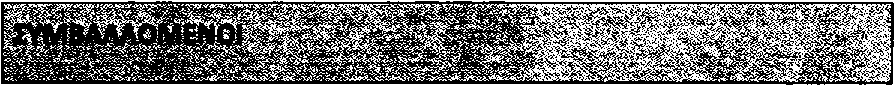 Υπουργείο Πολιτισμού και Αθλητισμού (ΥΠ.ΠΟ.Α.)Περιφέρεια ΑττικήςΔήμος ΛαυρεωτικήςΑΘΗΝΑ-ΠΡΟΓΡΑΜΜΑΤΙΚΗ ΣΥΜΒΑΣΗ ΠΟΛΙΤΙΣΜΙΚΗΣ ΑΝΑΠΤΥΞΗΣΓΙΑ ΤΟ ΕΡΓΟ:
«ΑΠΟΚΑΤΑΣΤΑΣΗ ΔΙΑΤΗΡΗΤΕΟΥ ΚΤΙΡΙΟΥ "ΟΙΚΙΑ ΜΠΙΑ" ΣΤΗΝ ΚΕΡΑΤΕΑ»Στην Αθήνα σήμερα	,	ημέρασυμβαλλόμενοι:1. Το Υπουργείο Πολιτισμού και Αθλητισμού, που εδρεύει στην Αθήνα Μπουμπουλίνας 20-22 και εκπροσωπείται νόμιμα από την Υπουργό Λίνα Μενδώνη2. Το Ν.Π.Δ.Δ. με την επωνυμία «Περιφέρεια Αττικής» (Ο.Τ.Α. β' βαθμού), που εδρεύει στην Αθήνα, Λ. Συγγρού 15-17 και εκπροσωπείται νόμιμα από τον Περιφερειάρχη Αττικής Γεώργιο Πατούλη.3. Το Ν.Π.Δ.Δ. με την επωνυμία «Δήμος Λαυρεωτικής» (Ο.Τ.Α. α' βαθμού), που εδρεύει στο Λαύριο, Κουντουριώτη 1 και εκπροσωπείται νόμιμα από τον Δήμαρχο Λαυρεωτικής Δημήτριο Λουκά.Με βάση τις διατάξεις:του ν. 3852/2010 "Νέα Αρχιτεκτονική της Αυτοδιοίκησης και της Αποκεντρωμένης Διοίκησης - Πρόγραμμα Καλλικράτης" (Α' 87) και ειδικότερα του άρθρου 100 αυτού,του ν. 4555/2018 (Α' 133) «Μεταρρύθμιση του θεσμικού πλαισίου της Τοπικής Αυτοδιοίκησης - Εμβάθυνση της Δημοκρατίας - Ενίσχυση της Συμμετοχής - Βελτίωση της οικονομικής και αναπτυξιακής λειτουργίας των Ο.Τ.Α. (Πρόγραμμα «ΚΛΕΙΣΘΕΝΗΣ I»),του άρθρου 21 του ν. 4690/2020 (Α' 104) «Ρυθμίσεις για τη σύναψη και εκτέλεση προγραμματικών συμβάσεων που συνάπτουν ΟΤΑ α' και β' βαθμού», όπως αυτό ισχύει,του ν. 4622/2019 (Α' 133) «Επιτελικό Κράτος: οργάνωση, λειτουργία και διαφάνεια της Κυβέρνησης, των κυβερνητικών οργάνων και της κεντρικής δημόσιας διοίκησης»,του ν. 3028/2002 (Α' 153) «Για την προστασία των αρχαιοτήτων και εν γένει της πολιτιστικής κληρονομιάς», όπως ισχύει.του άρθρου 1 παρ. 6 περ. στ' του ν. 1256/1982, (Α'65), «Για την πολυθεσία, την πολύ απασχόληση και την καθιέρωση ανωτάτου ορίου απολαβών στο δημόσιο τομέα καθώς για το Ελεγκτικό Συνέδριο, το Νομικό Συμβούλιο του κράτους και άλλες διατάξεις», όπως ισχύει.των άρθρων 75-80 του ν. 4727/2020 "Ψηφιακή Διακυβέρνηση (Ενσωμάτωση στην Ελληνική Νομοθεσία της Οδηγίας (ΕΕ) 2016/2102 και της Οδηγίας (ΕΕ) 2019/1024) - Ηλεκτρονικές Επικοινωνίες (Ενσωμάτωση στο Ελληνικό Δίκαιο της Οδηγίας (ΕΕ) 2018/1972) και άλλες διατάξεις." (Α' 184),του ν. 4412/2016 (Α' 147) «Δημόσιες Συμβάσεις Έργων, Προμηθειών και Υπηρεσιών {προσαρμογή στις Οδηγίες 2014/24/ΕΕ και 2014/25/ΕΕ)», όπως ισχύει, και ιδίως του άρθρου 12, παρ. 4.του ν. 4782/2021 «Εκσυγχρονισμός, απλοποίηση και αναμόρφωση του ρυθμιστικού πλαισίου των δημοσίων συμβάσεων, ειδικότερες ρυθμίσεις προμηθειών στους τομείς της άμυνας και της ασφάλειας και άλλες διατάξεις για την ανάπτυξη, τις υποδομές και την υγεία» (Α' 36).του ν. 4270/2014 (Α' 143) «Αρχές δημοσιονομικής διαχείρισης και εποπτείας (ενσωμάτωση της Οδηγίας 2011/85/ΕΕ) - δημόσιο λογιστικό και άλλες διατάξεις», όπως τροποποιήθηκε και ισχύει.του ν. 4281/2014 (Α' 160) «Μέτρα στήριξης και ανάπτυξης της ελληνικής οικονομίας, οργανωτικά θέματα Υπουργείου Οικονομικών και άλλες διατάξεις», όπως τροποποιήθηκε και ισχύει.του άρθρου 81 του ν. 1958/1991 «Τρόπος εκτέλεσης αρχαιολογικών έργων» (Α' 122), όπως ισχύει σήμερα,του ν. 4129/2013 (Α'52) «Κύρωση του Κώδικα Νόμων για το Ελεγκτικό Συνέδριο», όπως τροποποιήθηκε και ισχύει,του ν. 4700/2020 (Α' 127) «Ενιαίο κείμενο Δικονομίας για το Ελεγκτικό Συνέδριο, ολοκληρωμένο νομοθετικό πλαίσιο για τον προσυμβατικό έλεγχο, τροποποιήσεις στον Κώδικα Νόμων για το Ελεγκτικό Συνέδριο, διατάξεις για την αποτελεσματική απονομή της δικαιοσύνης και άλλες διατάξεις»,του άρθρου 132 του ν. 4714/2020 (Α' 148) «Ρύθμιση για τη σύναψη προγραμματικών συμβάσεων ΟΤΑ α' και β' βαθμού»,του Π.Δ. 24/2019 «Μελέτη και εκτέλεση αρχαιολογικών έργων» (ΦΕΚ 39 Α).του Π.Δ. 70/2015 (Α' 114) «Ανασύσταση των Υπουργείων Πολιτισμού και Αθλητισμού...»,του Π.Δ. 4/2018 «Οργανισμός Υπουργείου Πολιτισμού και Αθλητισμού» (Α' 7), όπως ισχύει,του Π.Δ. 83/2019 {Α' 121) «Διορισμός Αντιπροέδρου της Κυβέρνησης, Υπουργών, Αναπληρωτών Υπουργών και Υφυπουργών»,του Π.Δ. 145/2010 «Οργανισμός Περιφέρειας Πελοποννήσου» (Α' 238), όπως ισχύει,της με αριθμό 37419/13479/08-05-2018 (ΦΕΚ 1661/τ.Β'/11-05-2018) απόφασης του Συντονιστή Αποκεντρωμένης Διοίκησης Αττικής με τίτλο: «Έγκριση της 121/2018 απόφασης του Περιφερειακού Συμβουλίου Περιφέρειας Αττικής, περί τροποποίησης-επικαιροποίησης του Οργανισμού Εσωτερικής Υπηρεσίας της Περιφέρειας Αττικής».και έχοντας υπόψη:Το με αριθμό 13371/23-7-2019 έγγραφο του Δήμου με το οποίο υποβλήθηκαν στην Περιφέρεια Αττικής η μελέτη και λοιπά συμπληρωματικά στοιχεία για το ανωτέρω έργο,Το με αριθμό 688150/1-11-2019 έγγραφο της Δ/νσης Τεχνικών Έργων της Π.Ε. Ανατολικής Αττικής της Περιφέρειας Αττικής.Απόσπασμα από το Πρακτικό της 14Ί<: Τακτικής Συνεδρίασης της Οικονομικής Επιτροπής του Δήμου Λαυρεωτικής της 15-7-2019, με την οποία εγκρίθηκε η με αριθμό 119/2019 (επικαιροποίηση της υπ αριθμ. 2/2012 μελέτης) μελέτη της Δ/νσης Τεχνικών Υπηρεσιών του Δήμου Λαυρεωτικής.Τη με αριθμό 300/2020 απόφαση του Περιφερειακού Συμβουλίου Αττικής με την οποία εγκρίθηκε το Πρόγραμμα Εκτελεστέων Έργων της Περιφέρειας Αττικής οικ. Έτους 2021 και στην οποία περιλαμβάνεται το παρόν έργο (ΑΔΑ: 9ΝΟΡ7Λ7-ΛΥΠ).Τη με αριθμό 301/2020 απόφαση του Περιφερειακού Συμβουλίου Αττικής με την οποία εγκρίθηκε ο Προϋπολογισμός της Περιφέρειας Αττικής οικ. έτους 2021 και το Ολοκληρωμένο Πλαίσιο Δράσης 2021 και στην οποία προβλέπεται η σχετική πίστωση έτους για το έργο (ΑΔΑ: 6ΗΒ17Λ7-5ΚΒ).Την υπ αριθμ. 111484/8370/19-12-1993 (ΦΕΚ 11/Δ/14-1-1994) υπουργική απόφαση χαρακτηρισμού ως διατηρητέου του κτιρίου που βρίσκεται εντός του ρυμοτομικού σχεδίου του Δήμου Κερατέας.Το Απόσπασμα Κτηματολογικού Πίνακα Ανάρτησης του Εθνικού Κτηματολογίου που εμφανίζει το εν λόγω ακίνητο να ανήκει κατά πλήρη κυριότητα στο Δήμο Κερατέας και να έχει ΚΑΕΚ:050670120005.Το με Α.Π. 259/2-6-2016 έγγραφο του Συμβουλίου Αρχιτεκτονικής Περιφερειακής Ενότητας Ανατολικής Αττικής της Περιφέρειας Αττικής με θέμα την αποκατάσταση του διατηρητέου κτιρίου Οικία Μπία, σύμφωνα με το οποίο το Συμβούλιο Αρχιτεκτονικής της Π.Ε.Α.Α. γνωμοδοτεί θετικά από αισθητικής απόψεως με την προϋπόθεση ότι τηρούνται οι πολεοδομικές διατάξεις και οι διατάξεις των φορέων και με την παρατήρηση να διατηρηθούν οι μεταλλικές κολώνες στο ισόγειο του χαγιατιού του κτιρίου I, (πρακτικό 21ης Συνεδρίας πράξη 16η 2-6-2016)Την υπ αριθμ. 18/6-2-2017 έγκριση δόμησης της Δ/νσης Υπηρεσίας Δόμησης του Δήμου Μαρκόπουλου.10. Τη με αριθμό	/202... απόφαση της Οικονομικής Επιτροπής της Περιφέρειας Αττικής με την οποία εγκρίθηκαν οι όροι της παρούσας.Την με αριθμό. /202.... απόφαση της Οικονομικής Επιτροπής του Δήμου Λαυρεωτικής με την οποία εγκρίθηκαν οι όροι της παρούσας.Το με αριθμό	έγγραφο	του Υπουργείο Πολιτισμού και Αθλητισμούπερί σύμφωνης γνώμης για τους όρους της παρούσας.Τη με αριθμό	απόφαση του Ε' Κλιμακίου του Ελεγκτικού ΣυνεδρίουΤη με αρ. πρωτ	 (ΑΔΑ	) απόφαση ανάληψηςυποχρέωσης Περιφέρειας Αττικής.Το γεγονός ότι από την παρούσα Προγραμματική Σύμβαση Πολιτισμικής Ανάπτυξης δεν προκύπτει δαπάνη σε βάρος των πιστώσεων του Υπουργείου Πολιτισμού και Αθλητισμού.Συμφώνησαν και συναποδέχθηκαν τα παρακάτω:ΑΡΘΡΟ 1: ΑΝΤΙΚΕΙΜΕΝΟ ΤΗΣ ΠΡΟΓΡΑΜΜΑΤΙΚΗΣ ΣΥΜΒΑΣΗΣ ΠΟΛΙΤΙΣΜΙΚΗΣ ΑΝΑΠΤΥΞΗΣ-ΣΚΟΠΟΣ ΚΑΙ ΠΕΡΙΕΧΟΜΕΝΟ ΤΟΥ ΕΡΓΟΥΑντικείμενο της παρούσας σύμβασης είναι η συνεργασία των συμβαλλομένων μερών για την υλοποίηση του έργου με τίτλο: «Αποκατάσταση διατηρητέου κτιρίου "Οικία Μπία" στην Κερατέα» από το Δήμο Λαυρεωτικής με χρηματοδότηση της Περιφέρειας Αττικής.Σκοπός του έργου είναι να αναδείξει την πολιτιστική κληρονομιά του Δήμου Λαυρεωτικής. Με την ολοκλήρωσή του θα δημιουργηθεί ένας χώρος πολιτιστικών εκδηλώσεων και ανάδειξης πολιτισμού για τους κατοίκους και τους επισκέπτες του Δήμου.Οι εργασίες που θα εκτελεστούν έχουν στόχο να διασώσουν τα περίτεχνα διακοσμητικά στοιχεία των όψεων και παράλληλα να αποκαταστήσουν εκείνα που αλλοιώθηκαν με κακόγουστες και μεταγενέστερες παρεμβάσεις.Το έργο περιγράφεται αναλυτικά στην με αριθμό 119/2019 μελέτη (επικαιροποίηση της υπ αριθμ. 2/2012 μελέτης) του Δήμου Λαυρεωτικής, που συντάχθηκε και θεωρήθηκε από την Διεύθυνση Τεχνικών Υπηρεσιών του Δήμου και εγκρίθηκε με την με αριθμό 127/2019 απόφαση της Οικονομικής Επιτροπής του Δήμου Λαυρεωτικής.Αντικείμενο του έργου είναι η αναστήλωση και αποκατάσταση διατηρητέου κτιρίου που βρίσκεται στον ιστορικό πυρήνα του Δημοτικού Διαμερίσματος Κερατέας, εντός του εγκεκριμένου ρυμοτομικού σχεδίου.Η αποκατάσταση αφορά τα τρία ανεξάρτητα κτίσματα τα οποία έχουν κτιστεί στα τέλη του 19ου με αρχές του 20°u αιώνα. Η συνολική δόμηση είναι 338,69 τ.μ. Το ένα εκ των κτιρίων είναι χαρακτηρισμένο ως διατηρητέο κτίριο μνημείο και έργο τέχνης με απόφαση του ΥΠΕΧΩΔΕ.Συνοπτικά προβλέπονται οι παρακάτω εργασίες:Εκσκαφές και αποχωματώσεις παντός τύπου δια χειρών και μηχανικών μέσων, καθαιρέσεις, αποξηλώσεις, ικριώματα κοινά και ειδικά, αντιστηρίξεις.Σκυροδέματα, οπλισμοί μανδυών, ενισχύσεις φέρουσας τοιχοποιίας λιθοδομών, ξυλοπατοδοκών μεσοπατωμάτων, στεγών, διαζωμάτων στέψης τοίχων, τσιμεντενέσεις, μανδύες οπλισμένης τσιμεντοκονίας κ.λ.π.Λιθοδομές, πλινθοδομές, διαζωματικές τοιχοποιίες, ξυλουργικά, παραδοσιακά πατώματα, κουφώματα, ψευδοροφές, στέγες, μεταλλουργικά, αρμολογήματα, επιχρίσματα, επιστεγάσεις, επικεραμώσεις βυζαντινού τύπου, επιστρώσεις παραδοσιακών δαπέδων τσιμεντοπλακιδίων, μαρμάρων, ορθομαρμαρώσεις, υαλουργικά, χρωματισμοί κ.λ.π.Ειδικές εργασίες διακοσμήσεων, συντήρηση αποκατάσταση ζωγραφικού διάκοσμου οροφογραφιών και τοιχογραφιών, περίτεχνου μαρμάρινου εξώστη, τραβηχτά διακοσμητικά κονιάματα όψεων, παραδοσιακό διακοσμητικό δάπεδο πλακιδίων, ορθομαρμαρώσεις, διακοσμητικά στοιχεία πλίνθων γεισωμάτων, παοκατάσταση συστήματος μαρμάρινου πατητηριού παραγωγής κρασιού, παραδοσιακή εστία (τζάκι) κ.λ.π.Εργασίες ηλεκτρομηχανολογικές, ύδρευσης, αποχέτευσης, κλιματισμού, ισχυρών και ασθενών ρευμάτων, συστήματος τηλεφώνων, φωνής και δεδομένων (DATA), αντικλεπτικό σύστημα ασφαλείας και πυρανίχνευσης, ειδικός φωτισμός ανάδειξης του διατηρητέου κτιρίου-μνημείου κ.λ.π.ΑΡΘΡΟ 2: ΠΕΡΙΟΧΗ ΕΚΤΕΛΕΣΗΣ ΤΟΥ ΕΡΓΟΥΤο κτίριο "ΟΙΚΙΑ ΜΠΙΑ" βρίσκεται στο Δημοτικό Διαμέρισμα Κερατέας, στη συμβολή των οδών Στόφα και Παπαθανασίου στο Ο.Τ. 113, πλησίον της οδού Αθηνών- Σουνίου και έχει χαρακτηρισθεί ως διατηρητέο με την υπ αριθμ. 111484/8370/1912-1993 (Δ' 11) υπουργική απόφαση.ΑΡΘΡΟ 3: ΠΡΟΫΠΟΛΟΓΙΣΜΟΣ - ΧΡΗΜΑΤΟΔΟΤΗΣΗ ΤΟΥ ΕΡΓΟΥΟ προϋπολογισμός του έργου ανέρχεται, σύμφωνα με τη μελέτη, στο ποσό του ενός εκατομμυρίου οκτακόσιων χιλιάδων (1.800.000,00) €, στο οποίο συμπεριλαμβάνεται η εκτιμώμενη δαπάνη αναθεώρησης, οι απρόβλεπτες δαπάνες, απολογιστικές δαπάνες και ο Φ.Π.Α. που αναλογεί.Το έργο χρηματοδοτείται από πόρους της Περιφέρειας Αττικής (ΚΑΕ:9729.05.001).Τυχόν υπόλοιπο μετά τη δημοπράτηση δεν επαναδιατίθεται για την επέκταση του έργου ή για την εκτέλεση άλλου έργου.Η αποπληρωμή των εργασιών πραγματοποιείται από την αρμόδια Διεύθυνση Οικονομικών της Περιφέρειας Αττικής, σύμφωνα με τις κείμενες διατάξεις, με την έκδοση χρηματικού εντάλματος πληρωμής στο όνομα του Δήμου Λαυρεωτικής.Κάθε αύξηση της συμβατικής δαπάνης, μετά την υπογραφή του συμφωνητικού με τον ανάδοχο, εκτός της δαπάνης αναθεώρησης, βαρύνει αποκλειστικά τους πόρους του Δήμου.ΑΡΘΡΟ 4: ΦΟΡΕΑΣ ΕΚΤΕΛΕΣΗΣ ΚΑΙ ΦΟΡΕΑΣ ΔΙΑΧΕΙΡΙΣΗΣ ΤΟΥ ΕΡΓΟΥΤο έργο θα δημοπρατηθεί και θα εκτελεστεί από τη Δ/νση Τεχνικών Έργων της Π.Ε. Ανατολικής Αττικής Περιφέρειας Αττικής, σύμφωνα με τις διατάξεις που ισχύουν για τα δημόσια έργα.Μετά την οριστική παραλαβή του έργου ο Δήμος Λαυρεωτικής αναλαμβάνει την ευθύνη για την άρτια και προσήκουσα συντήρηση του έργου, με δικές του δαπάνες και ευθύνη.ΑΡΘΡΟ 5: ΧΡΟΝΙΚΗ ΔΙΑΡΚΕΙΑ ΤΗΣ ΣΥΜΒΑΣΗΣ- ΧΡΟΝΟΔΙΑΓΡΑΜΜΑΗ ισχύς της παρούσας σύμβασης αρχίζει από την υπογραφή της και η διάρκειά της ορίζεται σε σαράντα έξι (46) μήνες. Στο χρονικό αυτό διάστημα περιλαμβάνεται η εκτέλεση των εργασιών και η συντήρηση του έργου από τον Ανάδοχο μέχρι την Οριστική του Παραλαβή. Η σύμβαση μπορεί να παραταθεί μέχρι τρία (3) επιπλέον έτη με συμφωνία των συμβαλλομένων και με σύμφωνη γνώμη της Κοινής Επιτροπής Παρακολούθησης του άρθρου 8.Το χρονοδιάγραμμα υλοποίησης της προγραμματικής σύμβασης παρατίθεται στο Παράρτημα I, το οποίο αποτελεί αναπόσπαστο μέρος της παρούσας σύμβασης.Παράταση της χρονικής διάρκειας της προγραμματικής σύμβασης επιτρέπεται με έγγραφη συμφωνία των συμβαλλομένων, κατόπιν ειδικώς αιτιολογημένης εισήγησης της Επιτροπής Παρακολούθησης. Τυχόν παράταση της χρονικής διάρκειας της προγραμματικής σύμβασης δεν συνεπάγεται επέκταση του φυσικού ή οικονομικού αντικειμένου αυτής.ΑΡΘΡΟ 6: ΔΙΚΑΙΩΜΑΤΑ ΚΑΙ ΥΠΟΧΡΕΩΣΕΙΣ ΤΟΝ ΣΥΜΒΑΛΛΟΜΕΝΩΝΤα Συμβαλλόμενα μέρη:α) συνεργάζονται σε όλη τη διάρκεια της Σύμβασης και παρέχουν, αλλήλως, κάθε δυνατή και αναγκαία πληροφορία και συνδρομή, στο πλαίσιο των αρμοδιοτήτων τους, για την εμπρόθεσμη και ουσιαστική υλοποίηση όσων προβλέπονται στην παρούσα,β) δεσμεύονται για την συμμετοχή μέσω των ορισμένων για αυτό το σκοπό εκπροσώπων τους στο συλλογικό όργανο παρακολούθησης της εκτέλεσης της Προγραμματικής Σύμβασης Πολιτισμικής Ανάπτυξης του άρθρου 8 της παρούσας, καθώς και για την υλοποίηση των αποφάσεων του οργάνου αυτού.γ) διασφαλίζουν τη διαθεσιμότητα των απαραίτητων στελεχών που σχετίζονται με την υλοποίηση του έργου.Ειδικότερα:Α. Η Περιφέρεια Αττικής αναλαμβάνει:Τη χρηματοδότηση του έργου, όπως αυτό περιγράφεται στη μελέτη και μέχρι του ποσού των 1.800.000,00 ευρώ (συμπεριλαμβανομένου του Φ.Π.Α.)Τη δημοπράτηση, την υπογραφή σύμβασης με τον ανάδοχο, την επίβλεψη κατασκευής του έργου και την παραλαβή του, σύμφωνα με το νόμο.Τον ορισμό εκπροσώπων της στην Επιτροπή Παρακολούθησης του άρθρου 8 της παρούσης.Τη μέριμνα για αποστολή στην Επιτροπή Παρακολούθησης μέσω της Διεύθυνσης Αναπτυξιακού Προγραμματισμού της Περιφέρειας Αττικής ενός (1) αντιγράφου κάθε πιστοποίησης προς ενημέρωση της.Την εν γένει ενημέρωση της Επιτροπής Παρακολούθησης για την πορεία υλοποίησης του έργου.Β. Ο Δήμος Λαυρεωτικής αναλαμβάνει:Τη μέριμνα για την έκδοση και τυχόν αναθεώρηση των απαιτούμενων αδειοδοτήσεων και εγκρίσεων πριν από τη δημοπράτηση του έργου.Τη χρηματοδότηση κάθε επιπλέον δαπάνης μελετών και εργασιών που δεν συμπεριλαμβάνονται στη θεωρημένη μελέτη και η ανάγκη τους προκύπτει από εγκρίσεις και αδειοδοτήσεις.Τη μέριμνα για την απομάκρυνση όσων κινητών ευρίσκονται επί του χώρου, ώστε να είναι δυνατή η απρόσκοπτη εγκατάσταση του εργοταξίου και η έναρξη των εργασιών.Τον ορισμό εκπροσώπων του στην Επιτροπή Παρακολούθησης του άρθρου 8 της παρούσης.Τη γραμματειακή υποστήριξη της Επιτροπής Παρακολούθησης από υπάλληλό του.Τις αιτήσεις προς τις ΔΕΚΟ, τις δαπάνες που προκύπτουν εξ αυτών και την κατασκευή όλων των απαιτούμενων συνδέσεων με τα δίκτυα κοινής ωφελείας.Την ευθύνη για τη φύλαξη του έργου μετά τη διοικητική παραλαβή για χρήση και μέχρι την οριστική παραλαβή του.Τη καθολική μέριμνα, μετά την οριστική παραλαβή, για τη συντήρηση του έργου και των εγκαταστάσεών του, τη φύλαξη του και γενικά τη λήψη κάθε επιπλέον μέτρου για την αποτροπή βλαβών ή καταστροφών.Την υποχρέωση να προσδώσει δημοσιότητα στη χρηματοδότηση του έργου από την Περιφέρεια Αττικής, μέσω ανοικτής εκδήλωσης ή ανακοίνωσης στον τοπικό τύπο και το τοπικό ραδιόφωνο.Τη μέριμνα για την κατασκευή ενημερωτικής πινακίδας για το έργο από τον ανάδοχο σύμφωνα με πρότυπο σχέδιο της Περιφέρειας μετά από την υπογραφή της σύμβασης και σε κάθε περίπτωση πριν την αποπληρωμή του 1ου λογαριασμού.Γ. Το Υπουργείο Πολιτισμού και Αθλητισμού αναλαμβάνει:Την παροχή κάθε αναγκαίας πληροφορίας και συνδρομής στο πλαίσιο των αρμοδιοτήτων του για την εμπρόθεσμη υλοποίηση όσων προβλέπονται στην παρούσα σύμβαση πολιτισμικής ανάπτυξης, σε συνεργασία με τα υπόλοιπα συμβαλλόμενα μέρη κατά τη διάρκεια ισχύος της.Τον ορισμό εκπροσώπων του στην Επιτροπή Παρακολούθησης του άρθρου 8 της παρούσης.ΆΡΘΡΟ 7: ΛΟΙΠΕΣ ΕΥΘΥΝΕΣ ΤΟΥ ΔΗΜΟΥΟ Δήμος Λαυρεωτικής είναι ο μόνος υπεύθυνος έναντι των όποιων αξιώσεων τρίτων, συμπεριλαμβανομένου του αναδόχου, σχετιζομένων είτε με το καθεστώς ιδιοκτησίας και τη χρήση των χώρων παρέμβασης είτε με τη μη λήψη όλων των κατά νόμο απαιτούμενων αδειών και εγκρίσεων και τη μη έγκαιρη έναρξη και ολοκλήρωση του έργου.Σε περίπτωση αδυναμίας ή καθυστέρησης υλοποίησης του έργου, εξαιτίας οποιωνδήποτε νομικών ή πραγματικών ελαττωμάτων, σχετιζομένων είτε με το καθεστώς ιδιοκτησίας είτε με το περιβαλλοντικό και πολεοδομικό καθεστώς είτε για άλλους λόγους που ανάγονται στις κατά την παρούσα σύμβαση πολιτισμικής ανάπτυξης και τον νόμο υποχρεώσεις του Δήμου, ο Δήμος Λαυρεωτικής ευθύνεται κατά νόμο έναντι της Περιφέρειας Αττικής. Στην περίπτωση αυτή η Περιφέρεια Αττικής διατηρεί αξιώσεις αποζημίωσης έναντι του Δήμου.Ο Δήμος Λαυρεωτικής είναι ο μόνος υπεύθυνος για καταβολή αποζημιώσεων και για την εκπλήρωση των προβλεπόμενων στην εργολαβική σύμβαση και την κείμενη νομοθεσία υποχρεώσεων έναντι του αναδόχου του έργου ή άλλων προσώπων που διεκδικούν δικαιώματα από την αναφερόμενη στην προηγούμενη παράγραφο αδυναμία ή καθυστέρηση ή διακοπή υλοποίησης του έργου.Σε περίπτωση που παρά τις απαλλακτικές κατά την παρούσα σύμβαση ρήτρες για την Περιφέρεια Αττικής, ο ανάδοχος ή άλλα τρίτα πρόσωπα εγείρουν αξιώσεις κατά της Περιφέρειας Αττικής ή/ και του ΥΠΠΟΑ και για οποιονδήποτε λόγο η Περιφέρεια Αττικής ή/ και το ΥΠΠΟΑ υποχρεωθεί, παρά την αποκλειστική ευθύνη του Δήμου, να καταβάλει ποσά σε τρίτα πρόσωπα, η Περιφέρεια Αττικής ή/ και το ΥΠΠΟΑ μπορεί να αναζητήσει αναγωγικά τα καταβληθέντα ποσά από τον Δήμο δυνάμει της παρούσας προγραμματικής σύμβασης πολιτισμικής ανάπτυξης.ΑΡΘΡΟ 8: ΟΡΓΑΝΟ ΠΑΡΑΚΟΛΟΥΘΗΣΗΣ ΤΗΣ ΠΡΟΓΡΑΜΜΑΤΙΚΗΣ ΣΥΜΒΑΣΗΣ ΚΑΙ ΑΡΜΟΔΙΟΤΗΤΕΣ ΤΟΥΓια την ορθή παρακολούθηση της εφαρμογής της παρούσας συγκροτείται Επιτροπή Παρακολούθησης, αποτελούμενη από πέντε (5) μέλη, τα οποία είναι: α) δύο (2) Περιφερειακοί Σύμβουλοι Αττικής με τους αναπληρωτές τους, οι οποίοι ορίζονται από την Οικονομική Επιτροπή της Περιφέρειας, β) ένας (1) υπάλληλος της Γενικής Δ/νσης Αναπτυξιακού Προγραμματισμού, Έργων & Υποδομών της Περιφέρειας Αττικής με τον αναπληρωτή του, υπάλληλο της αυτής Γενικής Διεύθυνσης γ) ένας (1) εκπρόσωπος του Δήμου Λαυρεωτικής με τον αναπληρωτή του, ο οποίοι προτείνονται από την Οικονομική Επιτροπή του Δήμου και δ) ένας (1) εκπρόσωπος του ΥΠΠΟΑ με τον αναπληρωτή του.Ο Πρόεδρος της Επιτροπής και ο αναπληρωτής του ορίζονται, με απόφαση της Οικονομικής Επιτροπής της Περιφέρειας Αττικής.Η Επιτροπή Παρακολούθησης έχει τις ακόλουθες αρμοδιότητες:α) παρακολουθεί την πορεία υλοποίησης της προγραμματικής σύμβασης, σύμφωνα με τους όρους αυτής, και την τήρηση του χρονοδιαγράμματος και ενημερώνεται για την πληρωμή κάθε λογαριασμού - πιστοποίησης που έχει εγκριθεί αρμοδίως από τη Διευθύνουσα Υπηρεσία.β) εισηγειται στους συμβαλλόμενους για κάθε μέτρο που κρίνει αναγκαίο για την βέλτιστη υλοποίηση της προγραμματικής σύμβασηςγ) ενημερώνεται για την υλοποίηση της κατασκευής του έργουδ) εισηγειται αιτιολογημένα στην Οικονομική Επιτροπή για την ανάγκη τροποποίησης των όρων της προγραμματικής σύμβασης.Η Επιτροπή συγκαλείται μετά από την υπογραφή της παρούσας με ευθύνη του Προέδρου της και με γραπτή πρόσκληση, η οποία θα πρέπει να επιδοθεί τόσο στα τακτικά όσο και στα αναπληρωματικά μέλη της τρεις τουλάχιστον μέρες πριν από την ημερομηνία συνεδρίασης.Η Επιτροπή συνέρχεται τακτικά κάθε τρεις μήνες από την υπογραφή της σύμβασης και έκτακτα όταν το ζητήσει έστω και ένα τακτικό μέλος της.Η Επιτροπή συνεδριάζει στα γραφεία του Δήμου ή στα γραφεία της Δ/νσης Αναπτυξιακού Προγραμματισμού της Περιφέρειας Αττικής όπως ορίζεται ειδικότερα στην πρόκληση του Προέδρου της ή με τηλεδιάσκεψη. Κατά τη συνεδρίαση υπάρχει απαρτία αν μετέχουν στη σύνθεση της Επιτροπής τακτικά ή αναπληρωματικά μέλη που εκπροσωπούν τουλάχιστον τα τρία πέμπτα του συνόλου των μελών της. Η Επιτροπή αποφασίζει νομίμως για κάθε θέμα με απόλυτη πλειοψηφία του συνόλου των παρόντων μελών της και σε κάθε περίπτωση για κάθε θέμα αυτής εφαρμόζονται οι σχετικές διατάξεις του Κώδικα Διοικητικής Διαδικασίας (Ν. 2690/1999).Η Διευθύνουσα Υπηρεσία πριν από τις τακτικές συνεδριάσεις της Επιτροπής υποβάλλει σε αυτή ενημερωτικό σημείωμα για την πορεία του έργου και τα τυχόν προβλήματα που έχουν ανακύψειΧρέη γραμματειακής υποστήριξης της Επιτροπής καθώς και τήρησης των σχετικών πρακτικών εκτελεί υπάλληλος του Δήμου.Οι συνεδριάσεις της Επιτροπής μπορούν να πραγματοποιηθούν και με τηλεδιάσκεψη, χωρίς τη φυσική παρουσία ορισμένων ή του συνόλου των μελών, και με κάθε πρόσφορο ηλεκτρονικό μέσο, το οποίο πρέπει να ορίζεται ρητώς στην πρόσκληση που απευθύνει ο Πρόεδρος στα μέλη. Στην περίπτωση αυτή, η απαρτία της Επιτροπής, στην οποία προσμετρούνται και τα μέλη που συμμετέχουν στη συνεδρίαση μέσω τηλεδιάσκεψης, καταγράφεται από τον Πρόεδρο. Η δυνατότητα ηλεκτρονικής καταγραφής της συνεδρίασης που παρέχεται από την τεχνολογία, εφόσον χρησιμοποιηθεί, πρέπει να αποτρέπει οποιαδήποτε τροποποίηση των όσων διαμείβονται στην τηλεδιάσκεψη και να βοηθά στην επεξεργασία των πρακτικών, χωρίς να δημιουργούνται ασάφειες και αμφισβητήσεις. Κατά τα λοιπά εφαρμόζονται οι ισχύουσες διατάξεις που ρυθμίζουν τη λειτουργία των συλλογικών οργάνων.ΑΡΘΡΟ 9 : ΤΡΟΠΟΠΟΙΗΣΕΙΣ ΤΗΣ ΠΡΟΓΡΑΜΜΑΤΙΚΗΣ ΣΥΜΒΑΣΗΣ ΠΟΛΙΤΙΣΜΙΚΗΣ ΑΝΑΠΤΥΞΗΣΗ Προγραμματική Σύμβαση τροποποιείται με κοινή έγγραφη συμφωνία των συμβαλλομένων μερών, έπειτα από εισήγηση της Επιτροπής Παρακολούθησης προς τα μέρη, ειδικώς αιτιολογημένη αναφορικά με τους λόγους που επιβάλλουν την τροποποίηση. Για την τροποποίησή της λαμβάνεται απόφαση των αρμοδίων οργάνων των συμβαλλομένων μερών και υπογράφεται τροποποιητική σύμβαση.Τροποποιήσεις αναφορικά με το αντικείμενο και τον τρόπο εκτέλεσης της σύμβασης δεν επιτρέπονται. Η σύμβαση δύναται να τροποποιείται για λόγους που αφορούν στην ολοκλήρωση του αντικειμένου της σύμβασης και εκτίθενται αναλυτικά, με εξαίρεση το φυσικό και οικονομικό αντικείμενό της και τον τρόπο υλοποίησης του.ΑΡΘΡΟ 10 : ΑΝΤΙΣΥΜΒΑΤΙΚΗ ΣΥΜΠΕΡΙΦΟΡΑ - ΣΥΝΕΠΕΙΕΣ - ΡΗΤΡΕΣΌλοι οι όροι της παρούσας σύμβασης θεωρούνται ουσιώδεις.Η παράβαση οποιουδήποτε όρου της παρούσας από έναν εκ των αντισυμβαλλομένων, παρέχει στους λοιπούς συμβαλλόμενους το δικαίωμα να αξιώσουν αποκατάσταση των συνεπειών των αντισυμβατικών ενεργειών εντός εύλογου χρόνου και σε αντίθετη περίπτωση το δικαίωμα να καταγγείλουν τη σύμβαση μονομερώς, αξιώνοντας κάθε θετική ή αποθετική ζημία του, καθώς και να εγείρουν κάθε άλλη σχετική αξίωση που προβλέπεται στον νόμο ή ειδικώς στους όρους της παρούσης προγραμματικής συμβάσεως.ΑΡΘΡΟ 11: ΕΠΙΛΥΣΗ ΔΙΑΦΟΡΩΝΚάθε διαφορά μεταξύ των συμβαλλόμενων μερών που αφορά στην εκτέλεση και ερμηνεία των όρων της παρούσας σύμβασης η οποία δεν επιλύεται από την Κοινή Επιτροπή Παρακολούθησης της παρούσας σύμβασης, επιλύεται από τα αρμόδια Δικαστήρια των Αθηνών.ΑΡΘΡΟ 12: ΤΕΛΙΚΕΣ ΔΙΑΤΑΞΕΙΣΤα παραπάνω συνομολόγησαν και συναποδέχθηκαν, τα συμβαλλόμενα μέρη και προς απόδειξη αυτών συντάχθηκε το παρόν το οποίο υπογράφεται σε έξι (6) πρωτότυπα, από τα οποία ο κάθε συμβαλλόμενος θα λάβει δύο (2).ΟΙ ΣΥΜΒΑΛΛΟΜΕΝΟΙΘΕΜΑ: Λήψη απόφασης περί εξωδικαστικής επίλυσης διαφοράς μεταξύ του Δήμου Λαυρεωτικής και του κου Σπ. ΛιούμηΑρ. Απόφ.: 162/2021	Ο κος Πρόεδρος, μετά τη διαπίστωση της νόμιμης απαρτίας (άρθρο 75, παρ.1 του Ν.3852/2010), κήρυξε της έναρξη της συνεδρίασης και εισηγούμενος το θέμα περί «εξωδικαστικής επίλυσης διαφοράς μεταξύ του Δήμου Λαυρεωτικής και του κου Σπ. Λιούμη», έθεσε υπόψη των μελών της Οικονομικής Επιτροπής τα ακόλουθα:	Με την από 05.03.2021 αγωγή του ενώπιον του Ειρηνοδικείου Λαυρίου (ΓΑΚ: 248//2021, ΕΑΚ: 21/2021), ο κος Σπυρίδων Λιούμης του Βασιλείου αιτείται να υποχρεωθεί ο Δήμος Λαυρεωτικής να του καταβάλλει ποσό 16.000,00 ευρώ, πλέον ΦΠΑ 24%, ήτοι 19.840,00 ευρώ, ως αμοιβή του για σύμβαση που αφορά εργασίες πλήρωσης λακούβων με ασφαλτικό υλικό κατά το χρονικό διάστημα Αύγουστο – Σεπτέμβριο έτους 2018.	Με την από 14.05.2021 αίτησή του προς το Δήμο Λαυρεωτικής, ο ανωτέρω αναφερόμενος ζητά να εξετασθεί η δυνατότητα εξωδικαστικής επίλυσης της διαφοράς με τη σύνταξη πρακτικού εξωδικαστικής επίλυσης και καταβολής του ποσού των 19.840,00 ευρώ.	Σύμφωνα με τις διατάξεις του άρθρου 72, παρ.1 του Ν.3852/2010, όπως αντικαταστάθηκε με την παρ.1 του άρθρου 40 του Ν.4735/2020 και συμπληρώθηκε με το Ν.4795/2021, η Οικονομική Επιτροπή «….ι) Αποφασίζει για την υποβολή προσφυγών στις διοικητικές αρχές και αποφασίζει για την άσκηση ή μη όλων των ένδικων βοηθημάτων και των ένδικων μέσων, καθώς και για την παραίτηση από αυτά. Επίσης, αποφασίζει τον συμβιβασμό ή την κατάργηση δίκης που έχει αντικείμενο ποσό έως εξήντα χιλιάδες (60.000) ευρώ, πλέον ΦΠΑ………..…. Η απόφαση της Οικονομικής Επιτροπής για τις περιπτώσεις των προηγούμενων εδαφίων, λαμβάνεται ύστερα από γνωμοδότηση δικηγόρου, η έλλειψη της οποίας συνεπάγεται ακυρότητα της σχετικής απόφασης. Η παρούσα ρύθμιση ισχύει και όταν η αρμοδιότητα ασκείται από το δημοτικό συμβούλιο…».	Δεδομένου ότι στο Δήμο Λαυρεωτικής από την 1η Ιανουαρίου 2021 δεν υπηρετεί Νομικός Σύμβουλος με πάγια αντιμισθία, ανατέθηκε στο δικηγόρο Αθηνών Γεώργιο Ν. Κατσαμπέρη, η παροχή γνωμοδότησης για το συγκεκριμένο θέμα (άρθρο 72, παρ. 1, περ. ιδ του Ν.3852/2010). 	Στην από 14.06.2021 έγγραφή γνωμοδότησή του, ο ως άνω δικηγόρος αναφέρει:Ο ν. 3852/2010 («Καλλικράτης») ορίζει στο άρθρο 72, όπως ισχύει, υπό τον τίτλο «Οικονομική Επιτροπή-Αρμοδιότητες», ότι: «1. Η Οικονομική Επιτροπή είναι συλλογικό όργανο, αρμόδιο για τον έλεγχο και την παρακολούθηση της οικονομικής και διοικητικής λειτουργίας του δήμου. Ειδικότερα, έχει τις ακόλουθες αποφασιστικές, ελεγκτικές και γνωμοδοτικές αρμοδιότητες:.….. ι) Αποφασίζει για την υποβολή προσφυγών στις διοικητικές αρχές και αποφασίζει για την άσκηση ή μη όλων των ένδικων βοηθημάτων και των ένδικων μέσων, καθώς και για την παραίτηση από αυτά. Επίσης, αποφασίζει τον συμβιβασμό ή την κατάργηση δίκης που έχει αντικείμενο ποσό έως εξήντα χιλιάδες (60.000) ευρώ, πλέον ΦΠΑ. Όταν το αντικείμενο της δίκης είναι άνω του ποσού αυτού, τότε εισηγείται τη λήψη απόφασης από το δημοτικό συμβούλιο. Δεν επιτρέπεται συμβιβασμός ή κατάργηση δίκης για απαιτήσεις μισθών, επιδομάτων, αποζημιώσεων, εξόδων παράστασης, εξόδων κίνησης και γενικά μισθολογικών παροχών οποιασδήποτε μορφής, εξαιρουμένων εκείνων για τις οποίες το νομικό ζήτημα έχει επιλυθεί με απόφαση ανωτάτου δικαστηρίου. Η διάταξη του προηγούμενου εδαφίου, ειδικά για την άσκηση ενδίκων μέσων κατά απόφασης, δεν εφαρμόζεται σε περιπτώσεις δίκης που αφορά στον προσδιορισμό ή τη μετατροπή της εργασιακής σχέσης μεταξύ εργαζομένων και του δήμου. Η απόφαση της Οικονομικής Επιτροπής για τις περιπτώσεις των προηγούμενων εδαφίων, λαμβάνεται ύστερα από γνωμοδότηση δικηγόρου, η έλλειψη της οποίας συνεπάγεται ακυρότητα της σχετικής απόφασης. Η παρούσα ρύθμιση ισχύει και όταν η αρμοδιότητα ασκείται από το δημοτικό συμβούλιο.»Από τα παραπάνω συνάγεται, μεταξύ άλλων, ότι με απόφαση της οικονομικής επιτροπής του Δήμου, κατόπιν γνωμοδότησης δικηγόρου, είναι δυνατός ο εξώδικος συμβιβασμός του οικείου Δήμου για απαιτήσεις τρίτων, εφόσον αποδεικνύονται οι εκτελεσθείσες εργασίες και ο χρόνος παραλαβής αυτών.Ο ενάγων κ. Σπύρος Λιούμης με την από 5/3/2021 αγωγή του, αναφέρει ότι τον Αύγουστο και Σεπτέμβριο του 2018 ανέλαβε, κατόπιν εντολής του ΔΗΜΟΥ, την εκτέλεση εργασιών καθαρισμού λακούβων και κλείσιμο αυτών με στρώση ασφαλτικού υλικού και πίσσας σε διάφορα σημεία της Δημοτικής Ενότητας Κερατέας. Οι εργασίες περιλάμβαναν την εκσκαφή και φρεζάρισμα βάθους έως 8 εκ., την ασφαλτική προεπάλειψη, την ασφαλτική συγκολλητική επάλειψη καθώς και δύο ασφαλτικές στρώσεις κυκλοφορίας 0,05μ. με χρήση κοινής ασφάλτου. Ότι συνεργαζόταν με υπάλληλο του Δήμου για την υπόδειξη των λακούβων και για την άρτια εκτέλεση του έργου, είχε επιληφθεί του προγραμματισμού των εργασιών, τις συνεννοήσεις για την προμήθεια των απαραίτητων υλικών που χρειαζόταν. Ότι η συμφωνηθείσα αμοιβή του για τις ως άνω εκτελούμενες εργασίες, ορίστηκε στο ποσό των 2,96 ευρώ ανά τετραγωνικό μέτρο για την εκσκαφή και φρεζάρισμα, 1,89 ευρώ ανά τετραγωνικό μέτρο για την ασφαλτική προεπάλειψη, 0,63 ευρώ ανά τετραγωνικό μέτρο για την ασφαλτική συγκολλητική επάλειψη, και 16,52 ευρώ ανά τετραγωνικό μέτρο για δύο ασφαλτικές στρώσεις κυκλοφορίας 0,05 μ. με χρήση κοινή ασφάλτου, πλέον του αναλογούντος ΦΠΑ 24%. Ότι η συνολικά οφειλόμενη αμοιβή του για τα παραπάνω έργα που ανέλαβε  έναντι του Δήμου, ανέρχεται στο ποσό των 16.000 ευρώ ΕΥΡΩ, πλέον δε του αναλογούντος Φ.Π.Α. 24% εκ ποσού 3.840,00€, ανέρχεται στο συνολικό ποσό των δεκαεννέα χιλιάδων οκτακοσίων σαράντα  ευρώ (19.840,00). Ότι σε εκτέλεση των παραπάνω συμφωνιών ολοκληρώθηκε διαδοχικά το έργο που είχε αναλάβει, ότι το υπ’ αυτόν δε εκτελεσθέν έργο, παρελήφθη από τον Δήμο ανεπιφυλάκτως, όπως προκύπτει και από την ενυπόγραφη βεβαίωση του Αντιδημάρχου Λαυρεωτικής κου Ηλία Στουραΐτη στους παρατιθέμενους στη αγωγή πίνακες εκτέλεσης εργασιών. Εξεδόθη δε το υπ’ αριθμ. 43/04.10.2018 ΤΠΥ αξίας 16.000 ευρώ ΕΥΡΩ, πλέον δε του αναλογούντος Φ.Π.Α. 24% εκ ποσού 3.840,00€, ανερχόμενο στο συνολικό ποσό των δεκαεννέα χιλιάδων οκτακοσίων σαράντα  ευρώ (19.840,00), στο οποίο αναγραφόταν οι εργασίες που πραγματοποιηθήκαν καθώς και οχήματα που χρησιμοποιήθηκαν. Ενόψει και του γεγονότος ότι με την από 14/05/2021 επιστολή του αιτείται να εξετάσουμε την εξόφληση του εκδοθέντος τιμολογίου εξωδικαστικά, η ΟΕ θα πρέπει, κατά την άποψή μου, να αποδεχθεί την εξωδικαστική επίλυση διότι προκύπτει από τα στοιχεία ότι το έργο έχει εκτελεστεί και έχει εκδοθεί το αναλογούν τιμολόγιο. Αν δε το Δικαστήριο αξιολογήσει ότι δεν υπάρχει έγκυρη σύμβαση, θα καταδικάσει το Δήμο στην καταβολή του ποσού με τις διατάξεις του αδικαιολόγητου πλουτισμού. Η μη επιβάρυνση της υποθέσεως με τοκοφορία και δικαστικά έξοδα είναι προς το συμφέρον του Δήμου.Κατόπιν αυτών έχω την άποψη, ότι :Μπορεί να υπάρξει εξώδικος συμβιβασμός, εφόσον κριθεί και από την ΟΕ επωφελής για το Δήμο.» Με βάση τα ανωτέρω, ο κος Πρόεδρος πρότεινε την αποδοχή της πρότασης του κου Σπ. Β. Λιούμη για εξωδικαστική επίλυση της διαφοράς μέσω συμβιβασμού με την καταβολή του ποσού των 19.840,00 ευρώ, καθώς είναι προς όφελος του Δήμου Λαυρεωτικής και κάλεσε τα μέλη της Οικονομικής Επιτροπής να αποφασίσουν σχετικά.Η Οικονομική Επιτροπήαφού άκουσε την εισήγηση του κου Προέδρου, έλαβε υπόψη:τις διατάξεις του άρθρου 72 Ν.3852/2010, όπως αντικαταστάθηκε με την παρ.1 του άρθρου 40 του Ν.4735/2020 και συμπληρώθηκε με το Ν.4795/2021,την από 05.03.2021 αγωγή ενώπιον του Ειρηνοδικείου Λαυρίου (ΓΑΚ: 248//2021, ΕΑΚ: 21/2021),την από 14.05.2021 πρόταση εξωδικαστικής επίλυσης διαφοράς του Σπ. Β. Λιούμητην από 14.06.2021 γνωμοδότηση του δικηγόρου Αθηνών Γ. Ν. Κατσαμπέρηκαι έπειτα από διαλογική συζήτησηαποφασίζει ομόφωναΤην εξωδικαστική επίλυση της διαφοράς μεταξύ του κου Σπυρίδωνα Λιούμη του Βασιλείου και του Δήμου Λαυρεωτικής με την καταβολή του αιτούμενου με την από 05.03.2021 αγωγή, ποσού, δέκα εννέα χιλιάδων οχτακοσίων σαράντα ευρώ (19.840,00 €), ρητώς παραιτούμενου, από το νόμιμο τόκο.Η αποπληρωμή του ποσού θα γίνει σε έξι (6) μηνιαίες δόσεις, με ημερομηνία έναρξης την 1η Σεπτεμβρίου 2021.Το ανωτέρω ποσό θα βαρύνει τον ΚΑ 00-6492 με τίτλο ‘’δικαστικά έξοδα’’ του προϋπολογισμού εξόδων του Δήμου Λαυρεωτικής οικονομικών ετών 2021 και 2022.Εξουσιοδοτεί το Δήμαρχο Λαυρεωτικής, Δημήτριο Λουκά του Ευαγγέλου, ως νόμιμο εκπρόσωπο του Δήμου, να υπογράψει το σχετικό συμφωνητικό. ΘΕΜΑ: Μερική ανάκληση της υπ’ αριθμ.218/2020 απόφασης Οικονομικής Επιτροπής Δήμου ΛαυρεωτικήςΑρ. Απόφ.: 163/2021	Ο κος Πρόεδρος, μετά τη διαπίστωση της νόμιμης απαρτίας (άρθρο 75, παρ.1 του Ν.3852/2010), κήρυξε της έναρξη της συνεδρίασης και εισηγούμενος το θέμα περί «μερικής ανάκλησης της υπ’ αριθμ.218/2020 απόφασης Οικονομικής Επιτροπής Δήμου Λαυρεωτικής», έθεσε υπόψη των μελών της Οικονομικής Επιτροπής τα ακόλουθα:	Με την υπ’ αριθμ.218/2020 απόφαση Οικονομικής Επιτροπής εγκρίθηκε η αποδοχή της δωρεάς πέντε (5) καινούργιων οχημάτων από τον κο Διαμαντή Διαμαντίδη για την κάλυψη των υπηρεσιακών αναγκών του Δήμου Λαυρεωτικής, του Αστυνομικού Τμήματος Λαυρίου, του Αστυνομικού Τμήματος Κερατέας και του Λιμεναρχείου Λαυρίου, ως εξής:Δύο (2) καινούργια οχήματα επιβατικά τύπου SUV, μάρκας HONDA  CR-V HYBRID, 2.0 CVT ELEGANCE AWD για το Δήμο Λαυρεωτικής, συνολικής αξίας 72.846,20 ευρώ.Ένα (1) καινούργιο επιβατικό όχημα τύπου SUV, μάρκας NISSAN QASHQAI ACENTA A-IVI, με κινητήρα 1.3P βενζίνης ισχύος 140PS, μετά πλήρους εργοστασιακού εξοπλισμού, σετ εργαλείων και εφεδρικού τροχού για το Αστυνομικό Τμήμα Λαυρίου, αξίας 17.668,25 ευρώ.Ένα (1) καινούργιο επιβατικό όχημα τύπου SUV, μάρκας NISSAN QASHQAI ACENTA A-IVI, με κινητήρα 1.3P βενζίνης ισχύος 140PS, μετά πλήρους εργοστασιακού εξοπλισμού, σετ εργαλείων και εφεδρικού τροχού για το Αστυνομικό Τμήμα Κερατέας, αξίας 17.668,25 ευρώ.Ένα (1) καινούργιο επιβατικό όχημα τύπου SUV, μάρκας NISSAN QASHQAI ACENTA A-IVI, με κινητήρα 1.3P βενζίνης ισχύος 140PS, μετά πλήρους εργοστασιακού εξοπλισμού, σετ εργαλείων και εφεδρικού τροχού για το Λιμεναρχείο Λαυρίου, αξίας 17.668,25 ευρώ.	Επιπλέον, αποφασίσθηκε μετά την ολοκλήρωση της διαδικασίας μεταβίβασης – παραλαβής των οχημάτων, ο Δήμος Λαυρεωτικής θα προβεί σε δωρεά των τριών (3) επιβατικών οχημάτων τύπου SUV, μάρκας NISSAN QASHQAI ACENTA A-IVI, προς το Αστυνομικό Τμήμα Λαυρίου, το Αστυνομικό Τμήμα Κερατέας και το Λιμεναρχείο Λαυρίου, με σχετικές αποφάσεις του Δημοτικού Συμβουλίου, σύμφωνα με την παρ.4 του άρθρου 199 του Ν.3463/2006.	Ακολούθως, ο κος Πρόεδρος ενημέρωσε τα μέλη της Οικονομικής Επιτροπής ότι θα πρέπει να γίνει ανάκληση της αριθμ.218/2020 απόφασης, ως προς το μέρος που αφορά την αποδοχή της δωρεάς εκ μέρους των Αστυνομικών Τμημάτων Λαυρίου και Κερατέας και του Λιμεναρχείου Λαυρίου, προκειμένου η διαδικασία να γίνει από τους ίδιους τους Φορείς και κάλεσε τα μέλη να αποφασίσουν σχετικά.	Η Οικονομική Επιτροπήαφού άκουσε την εισήγηση του κου Προέδρου, έλαβε υπόψη: τις διατάξεις του άρθρου 72 Ν.3852/2010, όπως αντικαταστάθηκε με την παρ.1 του άρθρου 40 του Ν.4735/2020 και συμπληρώθηκε με το Ν.4795/2021,την από 24.09.2020 επιστολή του κου Διαμαντή Διαμαντίδη με την οποία γνωστοποιήθηκε στο Δήμο η πρόθεσή του να δωρίσει πέντε (5) συνολικά οχήματα προς το Δήμο Λαυρεωτικής, το Αστυνομικό Τμήμα Λαυρίου, το Αστυνομικό Τμήμα Κερατέας και το Λιμεναρχείο Λαυρίου για την κάλυψη των υπηρεσιακών τους αναγκώντην αριθμ.218/2020 απόφαση Οικονομικής Επιτροπής και έπειτα από διαλογική συζήτησηα π ο φ α σ ί ζ ε ι  ο μ ό φ ω ν αΤη μερική ανάκληση της αριθμ.218/2020 προηγούμενης απόφασης Οικονομικής Επιτροπής Δήμου Λαυρεωτικής κατά το μέρος που αφορά την αποδοχή της δωρεάς από το Δήμο Λαυρεωτικής των τριών (3) επιβατικών οχημάτων τύπου SUV, μάρκας NISSAN QASHQAI ACENTA A-IVI, για τα Αστυνομικά Τμήματα Λαυρίου και Κερατέας και του Λιμεναρχείου Λαυρίου, προκειμένου η διαδικασία της αποδοχής να γίνει από τους ίδιους τους Φορείς για τους οποίους προορίζονται τα οχήματα.ΘΕΜΑ Λήψη απόφασης περί ορισμού πληρεξούσιου δικηγόρου για την άσκηση προσφυγής ενώπιον του Διοικητικού Πρωτοδικείου Αθηνών κατά της με αριθμ. πρωτ. ΥΠΕΝ/ΣΕΝΕ/25471/1812/17.03.2021 Απόφασης Επιβολής Προστίμου της Γενικής Διευθύντριας Σώματος Επιθεωρητών & Ελεγκτών ΥΠΕΝΑρ. Απόφ.: 164/2021	Ο κος Πρόεδρος, μετά τη διαπίστωση της νόμιμης απαρτίας (άρθρο 75, παρ.1 του Ν.3852/2010), κήρυξε της έναρξη της συνεδρίασης και εισηγούμενος το θέμα περί «ορισμού πληρεξούσιου δικηγόρου για την άσκηση προσφυγής ενώπιον του Διοικητικού Πρωτοδικείου Αθηνών κατά της με αριθμ. πρωτ. ΥΠΕΝ/ΣΕΝΕ/25471/1812/17.03.2021 Απόφασης Επιβολής Προστίμου της Γενικής Διευθύντριας Σώματος Επιθεωρητών & Ελεγκτών ΥΠΕΝ», έθεσε υπόψη των μελών της Οικονομικής Επιτροπής τα ακόλουθα:Στις 2 Ιουνίου 2021 και με αριθμ. πρωτ: 8812/02.06.2021, κοινοποιήθηκε στο Δήμο Λαυρεωτικής η αριθμ. πρωτ: οικ.ΥΠΕΝ/ΣΕΝΕ/25471/1812/17.03.2021 απόφαση Γενικής Διευθύντριας Σώματος Επιθεωρητών και Ελεγκτών ΥΠΕΝ περί «επιβολής προστίμου στο Δήμο Λαυρεωτικής, όπως εκπροσωπείται νόμιμα για τη λειτουργία χώρου διάθεσης στερεών αποβλήτων στη θέση ‘’Φοβόλες’’ στην περιοχή του Δήμου Λαυρεωτικής Π.Ε. Αν. Αττικής», με την οποία επιβάλλεται πρόστιμο ποσού 2.500,00 ευρώ, διότι παραβίασε ισχύουσες διατάξεις της κείμενης περιβαλλοντικής νομοθεσίας και των εγκεκριμένων περιβαλλοντικών όρων, όπως βεβαιώνεται με την αρ. πρωτ: ΥΠΕΝ/ΣΕΝΕ/927.03.2018 πράξη βεβαίωσης παράβασης.Σύμφωνα με τις διατάξεις των άρθρων 66 και 285 του Ν.2717/1999 (ΦΕΚ 97/Α/199) ‘’Κώδικας Διοικητικής Δικονομίας’’, κατά της ανωτέρω απόφασης επιτρέπεται η άσκηση προσφυγής στα τακτικά διοικητικά δικαστήρια εντός εξήντα (60) ημερών από την κοινοποίησή της.Η άσκηση της προσφυγής δεν αναστέλλει την εκτέλεση της πράξης σύμφωνα με το άρθρο 69 του Κώδικα Διοικητικής Δικονομίας και συνεπώς θα απαιτηθεί και η άσκηση αιτήσεως αναστολής.Στις διατάξεις της παρ.1 του άρθρου 72 του Ν. 3852/2010, όπως αντικαταστάθηκε με την παρ.1 του άρθρου 40 του  Ν.4735/2020, ορίζεται ότι η Οικονομική Επιτροπή «…ι) αποφασίζει για την υποβολή προσφυγών στις διοικητικές αρχές και αποφασίζει για την άσκηση ή μη όλων των ένδικων βοηθημάτων και των ένδικων μέσων, καθώς και για την παραίτηση από αυτά, … ιδ) αποφασίζει για την ανάθεση σε δικηγόρο της παροχής γνωμοδοτήσεων, μόνο εφόσον δεν έχουν προσληφθεί στον δήμο δικηγόροι με μηνιαία αντιμισθία. Με απόφασή της, είναι δυνατή η κατ’ εξαίρεση ανάθεση σε δικηγόρο, εξώδικου ή δικαστικού χειρισμού υπόθεσης, η οποία έχει ιδιαίτερη σημασία για τα συμφέροντα του δήμου και απαιτεί εξειδικευμένη γνώση ή εμπειρία. Στις περιπτώσεις αυτές, η αμοιβή του δικηγόρου ορίζεται σύμφωνα με το άρθρο 281 του Κώδικα Δήμων και Κοινοτήτων (ν. 3463/2006, Α΄ 114)..».Με βάση τα ανωτέρω και επειδή από την 1η Ιανουαρίου 2021 στο Δήμο μας δεν υπηρετεί Νομικός Σύμβουλος με πάγια αντιμισθία, ο κος Πρόεδρος πρότεινε την άσκηση προσφυγής ενώπιον του αρμόδιου Διοικητικού Πρωτοδικείου κατά του επιβληθέντος προστίμου και την ανάθεση της κατάθεσης προσφυγής και αίτησης αναστολής στο Δικηγόρο Αθηνών, Γεώργιο Ν. Κατσαμπέρη και κάλεσε τα μέλη της Οικονομικής Επιτροπής να αποφασίσουν σχετικά.Η Οικονομική Επιτροπήαφού άκουσε την εισήγηση του κου Προέδρου, έλαβε υπόψη:τις διατάξεις του άρθρου 72 Ν.3852/2010, όπως αντικαταστάθηκε με την παρ.1 του άρθρου 40 του Ν.4735/2020 και συμπληρώθηκε με το Ν.4795/2021,την υπ’ αριθμ. ΥΠΕΝ/ΣΕΝΕ/25471/1812/17-3-2021 απόφαση επιβολής προστίμου,την οικονομική προσφορά του δικηγόρου Αθηνών Γ. Ν. Κατσαμπέρηκαι έπειτα από διαλογική συζήτησηαποφασίζει ομόφωναΑ. Την άσκηση προσφυγής του Δήμου Λαυρεωτικής κατά του επιβληθέντος προστίμου στη θέση ‘’ΦΟΒΟΛΕΣ’’ με την υπ’ αριθμ. ΥΠΕΝ/ΣΕΝΕ/25471/1812/17-3-2021 απόφαση επιβολής προστίμου, η οποία κοινοποιήθηκε στο Δήμο στις 02.06.2021 (με αρ.πρωτ. 8812/02.06.2021).Β. Παρέχει την εντολή και πληρεξουσιότητα στο Δικηγόρο Αθηνών, Γεώργιο Ν. Κατσαμπέρη, με έδρα στην Αθήνα, Λεωφ. Αλεξάνδρας 100, με ΑΦΜ 047705341, Δ.Ο.Υ. Δ’ Αθηνών, να καταθέσει προσφυγή ενώπιον του αρμόδιου Διοικητικού Πρωτοδικείου, καθώς και αίτηση αναστολής (αναστολή, προσωρινή διαταγή και παράσταση, παράσταση επ’ αναστολής και υπόμνημα).Γ. Η αμοιβή του ως άνω δικηγόρου ορίζεται συνολικά σε ποσό 145,08 ευρώ και αναλύεται ως εξής:Γραμμάτιο προείσπραξης: ποσό 117,00 ευρώΦ.Π.Α. 24%: ποσό 28,08 ευρώΣύνολο: 145,08 ευρώΗ ανωτέρω αμοιβή είναι σύμφωνη με τις διατάξεις του Κώδικα περί Δικηγόρων (Ν.4194/2013, άρθρο 166, ΠΑΡΑΡΤΗΜΑ Ι).ΘΕΜΑ: Έγκριση δαπανών πάγιας προκαταβολής Δήμου Λαυρεωτικής (ΑΝΑΣΤΑΣΙΑ ΚΑΡΑΓΙΩΡΓΟΥ)Αρ. Απόφ.: 165/2021Ο κος Πρόεδρος, μετά τη διαπίστωση της νόμιμης απαρτίας (άρθρο 75, παρ.1 του Ν.3852/2010), κήρυξε της έναρξη της συνεδρίασης και εισηγούμενος το θέμα περί «έγκρισης δαπανών πάγιας προκαταβολής Δήμου Λαυρεωτικής», έθεσε υπόψη των μελών της Οικονομικής Επιτροπής την αριθμ. πρωτ: 10094/24.06.2021 εισήγηση της διαχειρίστριας της παγίας προκαταβολής για το έτος 2021, στην οποία αναφέρονται τα ακόλουθα:Παρακαλώ όπως προβείτε σε έλεγχο των τιμολογίων που πληρώθηκαν από την πάγια προκαταβολή, σύμφωνα με τα οριζόμενα στο άρθρο 35 του ΒΔ 17/5 – 15/06/1959.Κατόπιν των ανωτέρω, ο κος Πρόεδρος κάλεσε τα μέλη της Οικονομικής Επιτροπής να αποφασίσουν σχετικά.Η Οικονομική Επιτροπήαφού άκουσε την εισήγηση του κου Προέδρου, έλαβε υπόψη:το άρθρο του Β.Δ/τος 17-5/15-6-59 (ΦΕΚ 114/59 τεύχος Α')τις διατάξεις του άρθρου 173 του Ν.3463/2006τις διατάξεις του Π.Δ/τος 80/2016την αριθμ.60/2021 απόφαση Οικονομικής Επιτροπής με την οποία έγινε η σύσταση της πάγιας προκαταβολής και ο ορισμός υπολόγου υπαλλήλουτην αρ. πρωτ: 10094/24.06.2021 εισήγηση της διαχειρίστριας της παγίας προκαταβολήςκαι έπειτα από διαλογική συζήτησηαποφασίζει ομόφωναεγκρίνει τις δαπάνες, που πληρώθηκαν μέσω πάγιας προκαταβολής, όπως αυτές αναφέρονται στο εισηγητικό μέρος της παρούσας, από την υπόλογο υπάλληλο, Αναστασία Καραγιώργου,  συνολικού ποσού 3.753,33 ευρώ και την έκδοση ισόποσων χρηματικών ενταλμάτων πληρωμής σε βάρος των αντίστοιχων πιστώσεων του δημοτικού προϋπολογισμού οικονομικού έτους 2021.ΘΕΜΑ: Λήψη απόφασης για την αποδοχή εξόφλησης φορολογικού προστίμου της κοινωφελούς επιχείρησης με την επωνυμία «ΔΗΜΟΤΙΚΗ ΚΟΙΝΩΦΕΛΗΣ ΕΠΙΧΕΙΡΗΣΗ ΔΗΜΟΥ ΛΑΥΡΕΩΤΙΚΗΣ» (ΔΗ.Κ.Ε.ΔΗ.Λ.) Αρ. Απόφ.: 166/2021Ο κος Πρόεδρος, μετά τη διαπίστωση της νόμιμης απαρτίας (άρθρο 75, παρ.1 του Ν.3852/2010), κήρυξε της έναρξη της συνεδρίασης και εισηγούμενος το θέμα περί «αποδοχής εξόφλησης φορολογικού προστίμου της κοινωφελούς επιχείρησης με την επωνυμία ‘’ΔΗΜΟΤΙΚΗ ΚΟΙΝΩΦΕΛΗΣ ΕΠΙΧΕΙΡΗΣΗ ΔΗΜΟΥ ΛΑΥΡΕΩΤΙΚΗΣ’’ (ΔΗ.Κ.Ε.ΔΗ.Λ.)», έθεσε υπόψη των μελών της Οικονομικής Επιτροπής την από 24.06.2021 εισήγηση των εκκαθαριστών της Δημοτικής Επιχείρησης, στην οποία αναφέρονται τα ακόλουθα:«Σύμφωνα με την απόφαση του Δημοτικού Συμβουλίου 316/2011, εγκρίθηκε η λύση και εκκαθάριση της κοινωφελούς επιχείρησης με την επωνυμία «ΔΗΜΟΤΙΚΗ ΚΟΙΝΩΦΕΛΗΣ ΕΠΙΧΕΙΡΗΣΗ ΔΗΜΟΥ ΛΑΥΡΕΩΤΙΚΗΣ» (ΔΗ.Κ.Ε.ΔΗ.Λ.) ενώ με την απόφαση του Δημοτικού Συμβουλίου 2/2021 αποφασίστηκε ως καταληκτική ημερομηνία ολοκλήρωσης της εκκαθάρισης η 2/7/2021 οπότε και εκτιμάται ότι θα έχουν μεταφερθεί τα εναπομείναντα περιουσιακά στοιχεία στο μοναδικό κύριο της υπό εκκαθάρισης Δημοτικής επιχείρησης, ήτοι στο Δήμο Λαυρεωτικής. Όπως προβλέπεται από την παρ. 7 του άρθρου 109 του Ν. 3852/2010, η οποία προστέθηκε με την παρ. 6 του άρθρου 26 του Ν. 3938/2011 και τροποποιήθηκε με την παρ. 7 του άρθρου 49 του Ν.3943/2011 και την με την παρ. 5 του άρθρου 43 του Ν.3979/2011 (ΦΕΚ 138/16.06.2011 τεύχος Α'): «Σε περίπτωση λύσης κοινωφελούς επιχείρησης ή Δ.Ε.Υ.Α. και ανάληψης των δραστηριοτήτων της από τον οικείο δήμο ή από νομικό πρόσωπο δημοσίου δικαίου αυτού, το προσωπικό με σχέση εργασίας ιδιωτικού δικαίου αορίστου και ορισμένου χρόνου μεταφέρεται στον αντίστοιχο φορέα με την ίδια σχέση εργασίας, ύστερα από απόφαση του δημοτικού συμβουλίου. Συμβάσεις έργου που έχουν συναφθεί από τις επιχειρήσεις που λύονται εκτελούνται από τον αντίστοιχο φορέα άσκησης των σχετικών αρμοδιοτήτων. Οφειλές των ανωτέρω επιχειρήσεων προς το Ελληνικό Δημόσιο, τα ασφαλιστικά ταμεία και προς τρίτους, περιλαμβανομένων και δεδουλευμένων αποδοχών του μεταφερόμενου προσωπικού τους, μπορούν να καταβάλλονται από τον οικείο δήμο μετά από αιτιολογημένη απόφαση του δημοτικού συμβουλίου, που λαμβάνεται με την απόλυτη πλειοψηφία του συνόλου των μελών του. Οι ρυθμίσεις του προηγούμενου εδαφίου εφαρμόζονται αναλογικά και για οφειλές αμιγών επιχειρήσεων του π.δ. 410/1995, που λύθηκαν.» Το Δημοτικό Συμβούλιο με την 316/2011 απόφαση λαμβάνοντας υπόψη τις ανωτέρω διατάξεις, ενέκρινε την ανάληψη από τον Δήμο Λαυρεωτικής, της εξόφλησης: α) των δεδουλευμένων αποδοχών του προσωπικού της Δημοτικής Κοινωφελούς Επιχείρησης Δήμου Λαυρεωτικής (ΔΗ.Κ.Ε.ΔΗ.Λ.), β) των οφειλών της προς το Ελληνικό Δημόσιο και τα ασφαλιστικά ταμεία και γ) των οφειλών της προς τρίτους.Με την υπ’αριθμ.15634/18.6.2021 συστημένη επιστολή της Γενικής Διεύθυνσης Φορολογικής Διοίκησης (Δ.Ο.Υ Παλλήνης) κοινοποιήθηκε σημείωμα με α/α: 61/15.06.21 Διαπιστωτικού ελέγχου και Προσωρινού Προσδιορισμού Προστίμου ποσού 7.363,40 ευρώ. Το ποσό αφορά φορολογική παράβαση της ΔΗΜΟΤΙΚΗΣ ΚΟΙΝΩΦΕΛΟΥΣ ΕΠΙΧΕΙΡΗΣΗΣ ΔΗΜΟΥ ΛΑΥΡΕΩΤΙΚΗΣ» (ΔΗ.Κ.Ε.ΔΗ.Λ.) οικονομικής χρήσης 2010. Προκειμένου να ολοκληρωθεί η εκκαθάριση της Δημοτικής Επιχείρησης έως της 2/7/2021, καλείται η Οικονομική Επιτροπή όπως αποδεχθεί τα αποτελέσματα του οικονομικού ελέγχου και την εξόφληση του προστίμου από τον Δήμο Λαυρεωτικής.» 	Κατόπιν των ανωτέρω, ο κος Πρόεδρος κάλεσε τα μέλη της Οικονομικής Επιτροπής να αποφασίσουν σχετικά.Η Οικονομική Επιτροπήαφού άκουσε την εισήγηση του κου Προέδρου, έλαβε υπόψη:τις διατάξεις του άρθρου 72 Ν.3852/2010, όπως αντικαταστάθηκε με την παρ.1 του άρθρου 40 του Ν.4735/2020 και συμπληρώθηκε με το Ν.4795/2021τις διατάξεις της παρ. 7 του άρθρου 109 του Ν. 3852/2010, η οποία προστέθηκε με την παρ. 6 του άρθρου 26 του Ν. 3938/2011 και τροποποιήθηκε με την παρ. 7 του άρθρου 49 του Ν.3943/2011 και την παρ. 5 του άρθρου 43 του Ν.3979/2011την υπ’ αριθμ.316/2011 απόφαση Δημοτικού Συμβουλίου Λαυρεωτικήςτην από 24.06.2021 εισήγηση των εκκαθαριστών της ΔΗ.ΚΕ.ΔΗ.Λ.και έπειτα από διαλογική συζήτησηαποφασίζει ομόφωνατην αποδοχή των αποτελεσμάτων του οικονομικού ελέγχου και την εξόφληση του προστίμου ποσού 7.363,40 ευρώ, σύμφωνα με το α/α: 61/15.06.21 σημείωμα διαπιστωτικού ελέγχου και προσωρινού προσδιορισμού προστίμου της Γενικής Διεύθυνσης Φορολογικής Διοίκησης (Δ.Ο.Υ Παλλήνης), το οποίο αφορά φορολογική παράβαση της ΔΗΜΟΤΙΚΗΣ ΚΟΙΝΩΦΕΛΟΥΣ ΕΠΙΧΕΙΡΗΣΗΣ ΔΗΜΟΥ ΛΑΥΡΕΩΤΙΚΗΣ» (ΔΗ.Κ.Ε.ΔΗ.Λ.) οικονομικής χρήσης 2010, από το Δήμο Λαυρεωτικής.  ΘΕΜΑ: Λήψη απόφασης περί πρόσληψης προσωπικού πυρασφάλειας, σύμφωνα με τις διατάξεις του άρθρου 206 παρ 1 του Ν. 3584/2007,  όπως αντικαταστάθηκε με το άρθρο 41 παρ. 2 του Ν. 4325/2015 και συμπληρώθηκε από την παρ. 2 του άρθρου 4 (ΦΕΚ 102/26.08.2015 τεύχος Α'), η οποία κυρώθηκε με το άρθρο 9 του Ν.4350/2015 και αντικαταστάθηκε από το άρθρο 116 του Ν.4547/2018Αρ. Απόφ.: 167/2021	Ο κος Πρόεδρος, μετά τη διαπίστωση της νόμιμης απαρτίας (άρθρο 75, παρ.1 του Ν.3852/2010), κήρυξε της έναρξη της συνεδρίασης και εισηγούμενος το 1ο θέμα εκτός ημερήσιας διάταξης περί «πρόσληψης προσωπικού πυρασφάλειας, σύμφωνα με τις διατάξεις του άρθρου 206 παρ 1 του Ν. 3584/2007,  όπως αντικαταστάθηκε με το άρθρο 41 παρ. 2 του Ν. 4325/2015 και συμπληρώθηκε από την παρ. 2 του άρθρου 4 (ΦΕΚ 102/26.08.2015 τεύχος Α'), η οποία κυρώθηκε με το άρθρο 9 του Ν.4350/2015 και αντικαταστάθηκε από το άρθρο 116 του Ν.4547/2018», έθεσε υπόψη των μελών της Οικονομικής Επιτροπής ότι το θέμα συζητείται εκτάκτως καθώς προέκυψε ανάγκη για πρόσληψη επιπλέον προσωπικού προκειμένου να καλυφθούν οι κατεπείγουσες εποχικές ανάγκες του Δήμου Λαυρεωτικής στον τομέα της πυρασφάλειας και της πολιτικής προστασίας για την αντιπυρική περίοδο 2021.	Σύμφωνα με την παρ. 3 του άρθρου 75 του Ν.3852/2010:  «Ο Πρόεδρος καταρτίζει την ημερήσια διάταξη. Στην ημερήσια διάταξη αναγράφονται υποχρεωτικά και όλα τα θέματα που προτείνει ο Δήμαρχος. Η Επιτροπή μπορεί να αποφασίζει με την απόλυτη πλειοψηφία του συνολικού αριθμού των μελών της ότι συγκεκριμένο θέμα το οποίο δεν έχει εγγραφεί στην ημερήσια διάταξη είναι κατεπείγον να το συζητά και να λαμβάνει απόφαση γι’ αυτό με την ίδια πλειοψηφία, πριν από την έναρξη της συζήτησης των θεμάτων της ημερήσιας διάταξης».Με βάση τα ανωτέρω, ο κος Πρόεδρος κάλεσε τα μέλη της Οικονομικής Επιτροπής να ψηφίσουν σχετικά με την συζήτηση του εν λόγω θέματος, το οποίο δεν περιλαμβάνεται στην ημερήσια διάταξη. Τα μέλη της Οικονομικής Επιτροπής αποφάσισαν ομόφωνα ότι το συγκεκριμένο θέμα μπορεί να συζητηθεί πριν την έναρξη της συζήτησης των θεμάτων της ημερήσιας διάταξης.	Ακολούθως, ο κος Πρόεδρος έθεσε υπόψη των μελών της Οικονομικής Επιτροπής την αριθμ. πρωτ: 10229/25.06.2021 εισήγηση Αντιδημάρχου Διοικητικών, στην οποία αναφέρονται τα ακόλουθα: Σύμφωνα με το άρθρο 206 παρ 1 του ν.3584/07  όπως αντικαταστάθηκε με το άρθρο 41 παρ.2 του Ν.4325/2015 και συμπληρώθηκε από την παρ.2 του άρθρου 4 της Πράξης Νομοθ. Περιεχομένου ΦΕΚ102/Α’/26.08.2015 η οποία κυρώθηκε με το άρθρο 9 του Ν.4350/15 και αντικαταστάθηκε από το άρθρο 116 του Ν.4547/18 προβλέπονται τα εξής: Ειδικά επιτρέπεται η πρόσληψη προσωπικού οποιασδήποτε ειδικότητας με σύμβαση εργασίας ορισμένου χρόνου από τους Ο.Τ.Α. για την αντιμετώπιση κατεπειγουσών εποχικών ή πρόσκαιρων αναγκών, με σύμβαση εργασίας ορισμένου χρόνου της οποίας η διάρκεια δεν υπερβαίνει τους δύο (2) μήνες μέσα σε συνολικό διάστημα δώδεκα (12) μηνών. Κατ' εξαίρεση, η πρόσληψη προσωπικού της ανωτέρω κατηγορίας που απασχολείται στις δημοτικές κατασκηνώσεις γίνεται με σύμβαση εργασίας ορισμένου χρόνου, της οποίας η διάρκεια δεν υπερβαίνει τους τρεις (3) μήνες σε συνολικό διάστημα δώδεκα (12) μηνών, και η πρόσληψη προσωπικού που απασχολείται στην πυρασφάλεια και τη ναυαγοσωστική κάλυψη των ακτών γίνεται με σύμβαση εργασίας ορισμένου χρόνου, της οποίας η διάρκεια δεν υπερβαίνει τους τέσσερις (4) μήνες σε συνολικό διάστημα δώδεκα (12) μηνών.Η πρόσληψη του προσωπικού των ανωτέρω παραγράφων δεν υπάγεται στη διαδικασία έγκρισης της ΠΥΣ 33/2006 (ΦΕΚ 280 Α'), όπως ισχύει.(άρθρο 206 παρ 3 του ν. 3584/07). Με την παρ.3.i του άρθρου 186 του Ν.4635/19, όπως αντικαταστάθηκε με το άρθρο 49 του Ν.4674/20, η εξαίρεση από τη διαδικασία έγκρισης της ΠΥΣ 33/2006 (ΦΕΚ 280 Α') παραμένει.Σύμφωνα με την περιπτ.ιε΄ της παρ 2 του άρθρου 14 του Ν. 2190/94, όπως αντικαταστάθηκε  με το άρθρο 1 του ν. 3812/09 ορίζεται ότι εξαιρείται των διαδικασιών του Ν. 2190/94 το προσωπικό που προσλαμβάνεται για αντιμετώπιση κατεπειγουσών ή εποχικών ή πρόσκαιρων αναγκών, με σύμβαση εργασίας ορισμένου χρόνου της οποίας η διάρκεια δεν υπερβαίνει τους δύο μήνες μέσα σε συνολικό διάστημα δώδεκα μηνών.Σύμφωνα με το άρθρο 38 παρ. 1 του Ν. Ν.4765/21 ο υπολογισμός του δωδεκαμήνου γίνεται με αφετηρία το τέλος της απασχόλησης για την οποία ο υποψήφιος πρόκειται να προσληφθεί και προς τα πίσω. Παράταση ή σύναψη νέας σύμβασης κατά το αυτό ημερολογιακό έτος ή μετατροπή σε σύμβαση αορίστου χρόνου είναι άκυρες. Συμβάσεις διάρκειας τριών (3) μηνών που συνάφθηκαν, σύμφωνα με το άρθρο 41 του ν. 4325/2015 (Α' 47) για τις ανάγκες της πυρασφάλειας και της ναυαγοσωστικής κάλυψης των ακτών, μπορούν να παραταθούν με απόφαση του αρμοδίου προς διορισμό οργάνου μέχρι τη συμπλήρωση τεσσάρων (4) μηνών. (άρθρο 116 Ν. 4547/18).Ο φορέας που διενεργεί την πρόσληψη αποστέλλει τον πίνακα των προσληπτέων στο Α.Σ.Ε.Π., καθώς και όλους τους πίνακες προσληπτέων κάθε έτους, το αργότερο μέχρι την 31η Ιανουαρίου του επόμενου έτους. Το Α.Σ.Ε.Π. διενεργεί έλεγχο για τη συνδρομή των όρων πρόσληψης της παρούσας περίπτωσης. Εάν κατά τον έλεγχο διαπιστωθεί ότι απασχολείται ή απασχολήθηκε προσωπικό κατά παράβαση των πιο πάνω διατάξεων, εφαρμόζεται η παρ. 8 του άρθρου 51 του Ν.4765/21. (περίπτ.ιε' παρ.2 άρθρο 2 Ν.4765/21)4.  Σύμφωνα με την παρ.1 του άρθρου 3 του Ν. 4623/19 η  οποία αντικατέστησε την παρ. 1 του άρθρου 72 του Ν. 3852/10, ανατίθεται ρητά στην Οικονομική Επιτροπή την αρμοδιότητα λήψης απόφασης για το ετήσιο πρόγραμμα προσλήψεων προσωπικού κάθε κατηγορίας. Ο Δήμος Λαυρεωτικής είναι Δήμος της περιφέρειας Αττικής που συστάθηκε με το Πρόγραμμα Καλλικράτης και σχηματίστηκε με την συνένωση των προυπαρχόντων δήμων Λαυρεωτικής, Κερατέας και της κοινότητας Αγίου Κωνσταντίνου. Η έκταση του νέου Δήμου είναι 176.87 τ.χλμ  στην οποία υπάρχουν  ο Εθνικός Δρυμός Σουνίου, τα δύο (2) μεγάλα δάση  Διονύσου-Κουβαρά και Πλάκας έως Μεγ. Πεύκα στα οποία κατά τους θερινούς μήνες υπάρχει σοβαρός κίνδυνος εκδήλωσης πυρκαγιάς και ήδη ο Δήμος βρίσκεται ακόμη και σήμερα σε Κατάσταση Εκτάκτου Ανάγκης από σοβαρή δασική πυρκαγιά (αριθμός απόφασης Γενικής Γραμματείας Πολιτικής Προστασίας 1104/03-03-2021).Η Δ/ση Πολιτικής Προστασίας με ετήσια έγγραφα της κάνει γνωστές τις απαραίτητες ενέργειες ενόψει της  αντιπυρικής περιόδου η οποία κάθε έτος ορίζεται από  1 Μαΐου – 31 Οκτωβρίου και δράσεις που θα πρέπει να προβεί ο Δήμος ενόψει της θερινής περιόδου και οι οποίες είναι:Καθαρισμός περιαστικών δασών,Εξασφάλιση άφθονου νερού,Τοποθέτηση πινακίδων,Συγκρότηση-Συντονισμός εθελοντικών δράσεων πολιτών σε επίπεδο Δήμου,Δημιουργία περιπολιών για τη φύλαξη των δασών. Επιπλέον η ίδια υπηρεσία έθεσε με απόφασή της τον Δήμο σε κατάσταση έκτακτης κινητοποίησης σύμφωνα με το άρθρο 26 του Ν. 4662/2020 έως 10/07/2021 λόγω επαπειλούμενου κινδύνου από την εκδήλωση δασικών πυρκαγιών με διαδικασίες αντίστοιχες με αυτές που ισχύουν όταν κηρύσσεται μια περιοχή σε κατάσταση εκτάκτου ανάγκης Πολιτικής Προστασίας και αναμένεται να ληφθούν παρόμοιες αποφάσεις και για επόμενες χρονικές περιόδους μέχρι τη λήξη της αντιπυρικής περιόδου.Εξαιτίας του γεγονότος αυτού κρίνεται απαραίτητη η πρόσληψη πέντε ατόμων με σύμβαση εργασίας ορισμένου χρόνου που θα επιφορτιστούν με τις εργασίες δασοκομικών-φυτοτεχνικών χειρισμών προληπτικής απομάκρυνσης μέρους της φυσικής βλάστησης (εργασίες καθαρισμού) για μείωση του κινδύνου σε περιοχές όπως, στη ζώνη μίξης δασών /πόλεων και οικισμών για λόγους προστασίας των πολεοδομικών συγκροτημάτων από επερχόμενη δασική πυρκαγιά, σε περιοχές ιδιαίτερης και πολύ υψηλής προστασίας (άλση, πάρκα, κ.λ.π), εκατέρωθεν (πλευρικά) κατά μήκος του οδικού δικτύου που διέρχεται μέσα από δάση και δασικές εκτάσεις όπως και η άμεση απομάκρυνση των υπολειμμάτων καθαρισμού της βλάστησης που ενεργείται για τους ίδιους λόγους από ιδιοκτήτες σε περιβάλλοντες χώρους κατοικιών και οικοπεδικές εκτάσεις, η συντήρηση των πυροσβεστικών υδροστομίων όπως επίσης και όποιο άλλο έργο ή εργασία κρίνεται αναγκαία και απορρέει ως υποχρέωση από το ισχύον θεσμικό πλαίσιο,  σε δράσεις πρόληψης για την αντιμετώπιση κινδύνων λόγω δασικών πυρκαγιών.    Σύμφωνα με το άρθρο 21 του Ο.Ε.Υ. του Δήμου προβλέπονται ογδόντα πέντε (85) θέσεις προσωπικού με σύμβαση ΙΔΟΧ, οι οποίες αυτή τη στιγμή είναι στην πλειοψηφία τους κενές.        Η Δ/νση Οικονομικών Υπηρεσιών με το αριθμ.πρωτ.: 10228/25-06-2021 έγγραφο βεβαιώνει ότι έχει  προβλεφθεί  πίστωση για την κάλυψη της δαπάνης πρόσληψης προσωπικού, για την πυρασφάλεια στον προϋπολογισμό έτους 2021, για το  αντίστοιχο κόστος μισθοδοσίας των  προσληπτέων  ως:Επειδή οι ανωτέρω εργασίες δεν μπορούν να αντιμετωπισθούν από το υπάρχον προσωπικό του Δήμου και σε συνάρτηση με την μείωση του προσωπικού λόγω συνταξιοδοτήσεων  από την αρχή της δημιουργίας του Καλλικρατικού Δήμου Λαυρεωτικής, θεωρούμε ότι χρειάζεται η ενίσχυση του έκτακτου αυτού έργου με την πρόσληψη εκτάκτου προσωπικού.  ΕΙΣΗΓΟΥΜΑΣΤΕΠΡΟΣ ΤΗΝ ΟΙΚΟΝΟΜΙΚΗ ΕΠΙΤΡΟΠΗ   Την πρόσληψη συνολικά πέντε (5) ατόμων Εργατών Γενικών Καθηκόντων Πυροπροστασίας Πυρασφάλειας για χρονικό διάστημα τεσσάρων (4) μηνών.Σύμφωνα με την υπ’ αριθμ. 10228/25-06-2021 βεβαίωση της Οικονομικής Υπηρεσίας του Δήμου Λαυρεωτικής , για το κόστος μισθοδοσίας τους έχει εγγραφεί πίστωση ποσού 18.600,00 και 5.020,00 ευρώ στον προϋπολογισμό του Δήμου έτους 2021.Για να πραγματοποιηθεί η ανωτέρω πρόσληψη απαιτείται:α) απόφαση Οικονομικής Επιτροπής στην οποία διατυπώνεται η αναγκαιότητα της πρόσληψης και η αιτιολόγηση αυτής, του προσωπικού που πρόκειται να προσληφθεί με συνολική διάρκεια σύμβασης, όπως αυτή προβλέπεται από τις κείμενες διατάξεις.β) απόφαση του αρμόδιου προς διορισμού οργάνου (Δήμαρχος). Κατόπιν των ανωτέρω, ο κος Πρόεδρος κάλεσε τα μέλη της Οικονομικής Επιτροπής να αποφασίσουν σχετικά.  Η Οικονομική Επιτροπήαφού άκουσε την εισήγηση του κου Προέδρου, έλαβε υπόψη:τις διατάξεις του άρθρου 72 Ν.3852/2010, όπως αντικαταστάθηκε με την παρ.1 του άρθρου 40 του Ν.4735/2020 και συμπληρώθηκε με το Ν.4795/2021,τις διατάξεις του άρθρου 206 του Ν. 3584/2007, όπως τροποποιήθηκε με την παρ. 2 του άρθρου 41 του Ν. 4325/2015 και την παρ. 2 του άρθρου 4 της ΠΝΠ (ΦΕΚ 102/26.08.2015 τεύχος Α’) και το άρθρο 116 του Ν.4547/2018την υπ’ αριθμ. 10228/25.06.2021 βεβαίωση της Διεύθυνσης Οικονομικών Υπηρεσιών περί ύπαρξης εξασφαλισμένων πιστώσεων στον προϋπολογισμό του Δήμου Λαυρεωτικής οικονομικού έτους 2021την υπ’ αριθμ. πρωτ. 10229/25.06.2021 εισήγηση Αντιδημάρχου Διοικητικών και έπειτα από διαλογική συζήτησηαποφασίζει ομόφωναΑ. Εγκρίνει την πρόσληψη προσωπικού με σχέση εργασίας ιδιωτικού δικαίου ορισμένου χρόνου, συνολικά πέντε (5) ατόμων, ειδικότητας Εργατών Γενικών Καθηκόντων Πυροπροστασίας Πυρασφάλειας για την αντιμετώπιση κατεπειγουσών, εποχικών αναγκών του Δήμου Λαυρεωτικής κατά τη διάρκεια της θερινής περιόδου, όπως αναφέρθηκαν στο εισηγητικό μέρος της παρούσας, για χρονικό διάστημα τεσσάρων (4) μηνών. Β. Το κόστος μισθοδοσίας των ανωτέρω ατόμων θα βαρύνει τον προϋπολογισμό του Δήμου Λαυρεωτικής οικονομικού έτους 2021, στον ΚΑ 70-6041.001, με τίτλο «τακτικές αποδοχές εκτάκτων υπαλλήλων – πυρασφάλεια», με το ποσό των 18.600,00 ευρώ και στον ΚΑ 70-6054.001 με τίτλο «εργοδοτικές εισφορές ΙΚΑ εκτάκτου προσωπικού», με το ποσό των 5.020,00 ευρώ.Γ. Αναθέτει στο Δήμαρχο Λαυρεωτικής, κο Δημήτριο Λουκά του Ευαγγέλου τις περαιτέρω ενέργειες.ΘΕΜΑ: Λήψη απόφασης περί νομικής κάλυψης αιρετού κατά τη διενέργεια προκαταρκτικής εξέτασης ενώπιον του Πταισματοδικείου Λαυρίου – Ορισμός πληρεξούσιου δικηγόρουΑρ. Απόφ.: 168/2021	Ο κος Πρόεδρος, μετά τη διαπίστωση της νόμιμης απαρτίας (άρθρο 75, παρ.1 του Ν.3852/2010), κήρυξε της έναρξη της συνεδρίασης και εισηγούμενος το 2ο θέμα εκτός ημερήσιας διάταξης περί «νομικής κάλυψης αιρετού κατά τη διενέργεια προκαταρκτικής εξέτασης ενώπιον του Πταισματοδικείου Λαυρίου – ορισμού πληρεξούσιου δικηγόρου», έθεσε υπόψη των μελών της Οικονομικής Επιτροπής ότι το θέμα συζητείται εκτάκτως λόγω της συντόμου προθεσμίας  διενέργειας της προκαταρκτικής εξέτασης.	Σύμφωνα με την παρ. 3 του άρθρου 75 του Ν.3852/2010:  «Ο Πρόεδρος καταρτίζει την ημερήσια διάταξη. Στην ημερήσια διάταξη αναγράφονται υποχρεωτικά και όλα τα θέματα που προτείνει ο Δήμαρχος. Η Επιτροπή μπορεί να αποφασίζει με την απόλυτη πλειοψηφία του συνολικού αριθμού των μελών της ότι συγκεκριμένο θέμα το οποίο δεν έχει εγγραφεί στην ημερήσια διάταξη είναι κατεπείγον να το συζητά και να λαμβάνει απόφαση γι’ αυτό με την ίδια πλειοψηφία, πριν από την έναρξη της συζήτησης των θεμάτων της ημερήσιας διάταξης».Με βάση τα ανωτέρω, ο κος Πρόεδρος κάλεσε τα μέλη της Οικονομικής Επιτροπής να ψηφίσουν σχετικά με την συζήτηση του εν λόγω θέματος, το οποίο δεν περιλαμβάνεται στην ημερήσια διάταξη. Τα μέλη της Οικονομικής Επιτροπής αποφάσισαν ομόφωνα ότι το συγκεκριμένο θέμα μπορεί να συζητηθεί πριν την έναρξη της συζήτησης των θεμάτων της ημερήσιας διάταξης.	Ακολούθως, ο κος Πρόεδρος έθεσε υπόψη των μελών της Οικονομικής Επιτροπής τα ακόλουθα: Με τις διατάξεις του άρθρου 52 του Ν.4735/2020 (ΦΕΚ 197Α/2020), το άρθρο 52 του Ν. 4674/2020 (Α' 53) αντικαταστάθηκε ως εξής:«1. Τα υπουργεία, οι ανεξάρτητες αρχές, οι αποκεντρωμένες διοικήσεις του Κράτους, οι Οργανισμοί Τοπικής Αυτοδιοίκησης α' και β' βαθμού και τα νομικά πρόσωπα δημοσίου δικαίου υποχρεούνται να παρέχουν νομική υποστήριξη στους μόνιμους και με σχέση εργασίας ιδιωτικού δικαίου αορίστου χρόνου υπαλλήλους που υπηρετούν στους φορείς τους, ενώπιον των δικαστηρίων ή των δικαστικών αρχών, σε περίπτωση διενέργειας προκαταρκτικής εξέτασης ή άσκησης ποινικής δίωξης εις βάρος τους για αδικήματα που τους αποδίδεται ότι διέπραξαν κατά την ενάσκηση των καθηκόντων τους. Η ανωτέρω νομική υποστήριξη δεν παρέχεται σε περίπτωση ποινικής δίωξης ύστερα από καταγγελία εκ μέρους δημόσιας υπηρεσίας ή ανεξάρτητης διοικητικής αρχής. Η νομική υποστήριξη αφορά είτε στη νομική εκπροσώπηση των υπαλλήλων από πληρεξούσιο δικηγόρο που συμβάλλεται για τον ανωτέρω σκοπό με τους προαναφερόμενους φορείς, ανά υπόθεση, είτε στην κάλυψη των εξόδων εκπροσώπησης των ανωτέρω υπαλλήλων διά ή μετά πληρεξούσιου δικηγόρου της επιλογής του υπαλλήλου.2. Στις ανωτέρω περιπτώσεις τα έξοδα βαρύνουν τον προϋπολογισμό του οικείου φορέα. Η καταβολή των ανωτέρω δαπανών γίνεται εφόσον, για τις ποινικές υποθέσεις, εκδοθεί τελεσίδικη απόφαση, με την οποία οι υπάλληλοι κηρύσσονται αθώοι ή απαλλάσσονται των κατηγοριών ή τελεσίδικο βούλευμα του Δικαστικού Συμβουλίου, με το οποίο παύεται οριστικά η ποινική δίωξη εναντίον τους ή τίθεται η υπόθεση στο αρχείο και εφόσον προσκομισθούν τα νόμιμα παραστατικά. Το αιτούμενο ποσό δεν δύναται να υπερβαίνει το τριπλάσιο του ποσού αναφοράς κάθε διαδικαστικής πράξης ή παρεχόμενης υπηρεσίας, όπως προσδιορίζεται στους πίνακες αμοιβών του Κώδικα Δικηγόρων (ν. 4194/2013, Α' 208).3. Η νομική υποστήριξη των ανωτέρω υπαλλήλων παρέχεται μετά από αίτησή τους προς την αρμόδια Διεύθυνση Ανθρωπίνου Δυναμικού, θετική εισήγηση της τελευταίας και απόφαση του προϊσταμένου της Γενικής Διεύθυνσης Ανθρώπινου Δυναμικού. Ειδικά για τους ΟΤΑ, απαιτείται απόφαση της οικείας Οικονομικής Επιτροπής. Σε περίπτωση που δεν υπάρξει θετική εισήγηση, τα ως άνω έξοδα καταβάλλονται εκ των υστέρων, εφόσον για τις ποινικές υποθέσεις εκδοθεί τελεσίδικη απόφαση, με την οποία τα ως άνω πρόσωπα κηρύσσονται αθώα ή απαλλάσσονται των κατηγοριών ή τελεσίδικο βούλευμα δικαστικού συμβουλίου με το οποίο παύει οριστικά η ποινική δίωξη εναντίον τους ή τίθεται η υπόθεση στο αρχείο.4. Οι παρ. 1 και 2 εφαρμόζονται και στους αιρετούς της Τοπικής Αυτοδιοίκησης. Η νομική υποστήριξη των αιρετών παρέχεται μετά από αίτηση του ενδιαφερόμενου, θετική εισήγηση του δικηγόρου ή νομικού συμβούλου που υπηρετεί στον οικείο ΟΤΑ και απόφαση της Οικονομικής Επιτροπής. Αν δεν υπηρετεί δικηγόρος με πάγια έμμισθη εντολή, η θετική εισήγηση γίνεται με ανάθεση σε δικηγόρο από την οικεία Οικονομική Επιτροπή. Σε περίπτωση που δεν υπάρξει θετική εισήγηση, τα ως άνω έξοδα καταβάλλονται εκ των υστέρων, εφόσον για τις ποινικές υποθέσεις εκδοθεί τελεσίδικη απόφαση, με την οποία τα ως άνω πρόσωπα κηρύσσονται αθώα ή απαλλάσσονται των κατηγοριών ή τελεσίδικο βούλευμα δικαστικού συμβουλίου με το οποίο παύει οριστικά η ποινική δίωξη εναντίον τους ή τίθεται η υπόθεση στο αρχείο.5. Οι διατάξεις του παρόντος εφαρμόζονται υπό την προϋπόθεση ότι η προκαλούμενη δαπάνη έχει προβλεφθεί στους προϋπολογισμούς των οικείων φορέων.». Η Αντιδήμαρχος Καθαριότητας του Δήμου Λαυρεωτικής, Ελένη Κανελλοπούλου, με την αριθμ. πρωτ: 10310/28.06.2021 αίτησή της, ζητά την παροχή νομικής στήριξης σχετικά με την ‘’ΚΛΗΣΗ ΓΙΑ ΥΠΟΠΤΗ ΓΙΑ ΠΡΟΚΑΤΑΡΚΤΙΚΗ ΕΞΕΤΑΣΗ’’ από την Πταισματοδίκη Λαυρίου προς το πρόσωπό της, η οποία αφορά καταγγελία για ενδεχόμενη διάπραξη του σκιαγραφόμενου αδικήματος της παράβασης του άρθρου 28, πσρ.2α του Ν.1650/1986, όπως ισχύει. Επειδή στο Δήμο Λαυρεωτικής από την 1η Ιανουαρίου 2021 δεν υπηρετεί Νομικός Σύμβουλος με πάγια αντιμισθία, ο κος Πρόεδρος ενημέρωσε στα μέλη της Οικονομικής Επιτροπής ότι θα πρέπει να αποφασίσουν σχετικά με το διορισμό δικηγόρου, επιλογής της αιτούσας, δεδομένου ότι η δίωξή της δεν ασκήθηκε λόγω καταγγελίας από μέρους του Δήμου Λαυρεωτικής ή άλλου δημόσιου νομικού προσώπου. Επιπλέον, η Αντιδήμαρχος ζήτησε να αναλάβει το χειρισμό της υπόθεσής της ο δικηγόρος Γεώργιος Κ. Μπάλιας. Η αμοιβή του δικηγόρου για την υπόθεση, ανέρχεται σε ποσό 1.000,00 ευρώ, μη συμπεριλαμβανομένου του ΦΠΑ, σύμφωνα με την αρ. πρωτ: 10311/28.06.2021 κατατεθείσα προσφορά του.Κατόπιν των ανωτέρω, ο κος Πρόεδρος κάλεσε τα μέλη της Οικονομικής Επιτροπής να αποφασίσουν σχετικά.Η Οικονομική Επιτροπήαφού άκουσε την εισήγηση του κου Προέδρου, έλαβε υπόψη:Τις διατάξεις του άρθρου 72 του Ν.3852/2010 (ΦΕΚ 87Α/7.6.2010) «Νέα Αρχιτεκτονική της Αυτοδιοίκησης και της Αποκεντρωμένης Διοίκησης - Πρόγραμμα Καλλικράτης», όπως έχει τροποποιηθεί και ισχύειΤις διατάξεις του άρθρου 52 του Ν. 4735/2020Την αριθμ. πρωτ: 10310/28.06.2021 αίτηση της Αντιδημάρχου ΚαθαριότηταςΤην αριθμ. πρωτ: 10311/28.06.2021 προσφορά του κου Γ. Μπάλιακαι έπειτα από διαλογική συζήτησηαποφασίζει ομόφωναΑ. Εγκρίνει τον ορισμό του Δικηγόρου Γεωργίου Κ. Μπάλια, αναπληρωτή καθηγητή Χαροκόπειου Πανεπιστημίου Αθηνών, με έδρα Σωτήρος Διός 12, στον Πειραιά, για την εκπροσώπηση της Αντιδημάρχου Καθαριότητας του Δήμου Λαυρεωτικής Ελένης Κανελλοπούλου του Άγγελου σε διενεργηθείσα προκαταρκτική εξέταση με στοιχεία ΑΔ20/276.280 ενώπιον του Πταισματοδικείου Λαυρίου, για ενδεχόμενη διάπραξη του σκιαγραφόμενου αδικήματος της παράβασης άρθρου 28, παρ.2α του Ν.1650/1986, όπως ισχύει κατά την άσκηση των καθηκόντων της, με κατάθεση υπομνήματος έγγραφων εξηγήσεων.Β. Ο καθορισμός της αμοιβή του δικηγόρου θα γίνει με απόφαση του Δημοτικού Συμβουλίου Λαυρεωτικής, σύμφωνα με το άρθρο 281, παρ.3 του Ν.3463/2006 «Κύρωση του Κώδικα Δήμων και Κοινοτήτων».ΘΕΜΑ: Λήψη απόφασης περί πρόσληψης προσωπικού Χειριστών Μηχανημάτων Έργου, σύμφωνα με τις διατάξεις του άρθρου 206 παρ. 1 του Ν. 3584/07  όπως αντικαταστάθηκε με το άρθρο 41 παρ. 2 του Ν. 4325/2015 και συμπληρώθηκε από την παρ. 2 του άρθρου 4 (ΦΕΚ 102/26.08.2015 τεύχος Α')  η οποία κυρώθηκε με το άρθρο 9 του Ν.4350/15 και αντικαταστάθηκε από το άρθρο 116 του Ν.4547/18) και το άρθρο 54 παρ.2 του Ν.4662/2020 όπως αντικαταστάθηκε από το άρθρο 26 του Ν.4735/20 Αρ. Απόφ.: 169/2021	Ο κος Πρόεδρος, μετά τη διαπίστωση της νόμιμης απαρτίας (άρθρο 75, παρ.1 του Ν.3852/2010), κήρυξε της έναρξη της συνεδρίασης και εισηγούμενος το 3ο θέμα εκτός ημερήσιας διάταξης περί «πρόσληψης προσωπικού Χειριστών Μηχανημάτων Έργου, σύμφωνα με τις διατάξεις του άρθρου 206 παρ. 1 του Ν. 3584/07  όπως αντικαταστάθηκε με το άρθρο 41 παρ. 2 του Ν. 4325/2015 και συμπληρώθηκε από την παρ. 2 του άρθρου 4 (ΦΕΚ 102/26.08.2015 τεύχος Α')  η οποία κυρώθηκε με το άρθρο 9 του Ν.4350/15 και αντικαταστάθηκε από το άρθρο 116 του Ν.4547/18) και το άρθρο 54 παρ.2 του Ν.4662/2020 όπως αντικαταστάθηκε από το άρθρο 26 του Ν.4735/20», έθεσε υπόψη των μελών της Οικονομικής Επιτροπής ότι το θέμα συζητείται εκτάκτως προκειμένου να καλυφθούν οι αυξημένες ανάγκες της Υπηρεσίας Καθαριότητας του Δήμου Λαυρεωτικής κατά την καλοκαιρινή περίοδο.	Σύμφωνα με την παρ. 3 του άρθρου 75 του Ν.3852/2010:  «Ο Πρόεδρος καταρτίζει την ημερήσια διάταξη. Στην ημερήσια διάταξη αναγράφονται υποχρεωτικά και όλα τα θέματα που προτείνει ο Δήμαρχος. Η Επιτροπή μπορεί να αποφασίζει με την απόλυτη πλειοψηφία του συνολικού αριθμού των μελών της ότι συγκεκριμένο θέμα το οποίο δεν έχει εγγραφεί στην ημερήσια διάταξη είναι κατεπείγον να το συζητά και να λαμβάνει απόφαση γι’ αυτό με την ίδια πλειοψηφία, πριν από την έναρξη της συζήτησης των θεμάτων της ημερήσιας διάταξης».Με βάση τα ανωτέρω, ο κος Πρόεδρος κάλεσε τα μέλη της Οικονομικής Επιτροπής να ψηφίσουν σχετικά με την συζήτηση του εν λόγω θέματος, το οποίο δεν περιλαμβάνεται στην ημερήσια διάταξη. Τα μέλη της Οικονομικής Επιτροπής αποφάσισαν ομόφωνα ότι το συγκεκριμένο θέμα μπορεί να συζητηθεί πριν την έναρξη της συζήτησης των θεμάτων της ημερήσιας διάταξης.	Ακολούθως, ο κος Πρόεδρος έθεσε υπόψη των μελών της Οικονομικής Επιτροπής την αριθμ. πρωτ: ΔΥ/28.06.2021 εισήγηση του Τμήματος Ανθρωπίνου Δυναμικού & Διοικητικής Μέριμνας, στην οποία αναφέρονται τα ακόλουθα: Σύμφωνα με το άρθρο 206 παρ 1 του ν.3584/07  όπως αντικαταστάθηκε με το άρθρο 41 παρ.2 του Ν.4325/2015 και συμπληρώθηκε από την παρ.2 του άρθρου 4 της Πράξης Νομοθ. Περιεχομένου ΦΕΚ102/Α’/26.08.2015 η οποία κυρώθηκε με το άρθρο 9 του Ν.4350/15 και αντικαταστάθηκε από το άρθρο 116 του Ν.4547/18 προβλέπονται τα εξής : Ειδικά επιτρέπεται η πρόσληψη προσωπικού οποιασδήποτε ειδικότητας με σύμβαση εργασίας ορισμένου χρόνου από τους Ο.Τ.Α. για την αντιμετώπιση κατεπειγουσών εποχικών ή πρόσκαιρων αναγκών, με σύμβαση εργασίας ορισμένου χρόνου της οποίας η διάρκεια δεν υπερβαίνει τους δύο (2) μήνες μέσα σε συνολικό διάστημα δώδεκα (12) μηνών. Κατ' εξαίρεση, η πρόσληψη προσωπικού της ανωτέρω κατηγορίας που απασχολείται στις δημοτικές κατασκηνώσεις γίνεται με σύμβαση εργασίας ορισμένου χρόνου, της οποίας η διάρκεια δεν υπερβαίνει τους τρεις (3) μήνες σε συνολικό διάστημα δώδεκα (12) μηνών, και η πρόσληψη προσωπικού που απασχολείται στην πυρασφάλεια και τη ναυαγοσωστική κάλυψη των ακτών γίνεται με σύμβαση εργασίας ορισμένου χρόνου, της οποίας η διάρκεια δεν υπερβαίνει τους τέσσερις (4) μήνες σε συνολικό διάστημα δώδεκα (12) μηνών.Για την αντιμετώπιση κατεπειγουσών ή εποχικών ή πρόσκαιρων αναγκών, στις κατ’ εξαίρεση της περ. ιε΄ της παρ. 2 του άρθρου 1 του ν. 3812/2009 (Α΄ 234) προβλεπόμενες περιπτώσεις πρόσληψης, συμπεριλαμβάνεται και η πρόσληψη προσωπικού ιδιωτικού δικαίου ορισμένου χρόνου ειδικότητας χειριστών μηχανημάτων έργου διάρκειας σύμβασης που δεν υπερβαίνει τους τέσσερις (4) μήνες σε συνολικό διάστημα δώδεκα (12) μηνών, στους ΟΤΑ α΄ και β΄ βαθμού. (άρθρο 54 παρ.2 του Ν.4662/2020 όπως αντικαταστάθηκε από το άρθρο 26 του Ν.4735/20)Η πρόσληψη του προσωπικού των ανωτέρω παραγράφων δεν υπάγεται στη διαδικασία έγκρισης της ΠΥΣ 33/2006 (ΦΕΚ 280 Α'), όπως ισχύει.(άρθρο 206 παρ 3 του ν. 3584/07). Με την παρ.3.i του άρθρου 186 του Ν.4635/19, όπως αντικαταστάθηκε με το άρθρο 49 του Ν.4674/20, η εξαίρεση από τη διαδικασία έγκρισης της ΠΥΣ 33/2006 (ΦΕΚ 280 Α') παραμένει.Σύμφωνα με την περιπτ. ιε΄ της παρ. 2 του άρθρου 14 του Ν. 2190/94, όπως αντικαταστάθηκε  με το άρθρο 1 του ν. 3812/09 ορίζεται ότι εξαιρείται των διαδικασιών του Ν. 2190/94 το προσωπικό που προσλαμβάνεται για αντιμετώπιση κατεπειγουσών ή εποχικών ή πρόσκαιρων αναγκών, με σύμβαση εργασίας ορισμένου χρόνου της οποίας η διάρκεια δεν υπερβαίνει τους δύο μήνες ή κατ’ εξαίρεση τους τρεις μήνες μέσα σε συνολικό διάστημα δώδεκα μηνών. Σύμφωνα με το άρθρο 2 παρ. 2 περ. ιε του Ν. 4765/21, δεν υπάγεται στις διατάξεις των μερών Β (πλήρωση θέσεων με πανελλήνιο γραπτό διαγωνισμό)  και Γ (πλήρωση θέσεων προσωπικού με σχέση εργασίας ιδιωτικού δικαίου ορισμένου χρόνου για κάλυψη απρόβλεπτων, επειγουσών και παροδικών αναγκών) , το προσωπικό που προσλαμβάνεται για αντιμετώπιση κατεπειγουσών ή εποχικών ή πρόσκαιρων αναγκών, με σύμβαση εργασίας ορισμένου χρόνου της οποίας η διάρκεια δεν υπερβαίνει τους δύο (2) μήνες μέσα σε συνολικό διάστημα δώδεκα (12) μηνών. Ο φορέας που διενεργεί την πρόσληψη αποστέλλει τον πίνακα των προσληπτέων στο Α.Σ.Ε.Π., καθώς και όλους τους πίνακες προσληπτέων κάθε έτους, το αργότερο μέχρι την 31η Ιανουαρίου του επόμενου έτους. Το Α.Σ.Ε.Π. διενεργεί έλεγχο για τη συνδρομή των όρων πρόσληψης της παρούσας περίπτωσης. Εάν κατά τον έλεγχο διαπιστωθεί ότι απασχολείται ή απασχολήθηκε προσωπικό κατά παράβαση των πιο πάνω διατάξεων, εφαρμόζεται η παρ. 8 του άρθρου 51.Σύμφωνα με το άρθρο 38 παρ. 1 του Ν. Ν.4765/21 ο υπολογισμός του δωδεκαμήνου γίνεται με αφετηρία το τέλος της απασχόλησης για την οποία ο υποψήφιος πρόκειται να προσληφθεί και προς τα πίσω. Παράταση ή σύναψη νέας σύμβασης κατά το αυτό ημερολογιακό έτος ή μετατροπή σε σύμβαση αορίστου χρόνου είναι άκυρες. Συμβάσεις διάρκειας τριών (3) μηνών που συνάφθηκαν, σύμφωνα με το άρθρο 41 του ν. 4325/2015 (Α' 47) για τις ανάγκες της πυρασφάλειας και της ναυαγοσωστικής κάλυψης των ακτών, μπορούν να παραταθούν με απόφαση του αρμοδίου προς διορισμό οργάνου μέχρι τη συμπλήρωση τεσσάρων (4) μηνών. (άρθρο 116 Ν. 4547/18).Σύμφωνα με την παρ.1 του άρθρου 72 του Ν. 3852/10, όπως αντικαταστάθηκε με την παρ.1 του άρθρου 40 του Ν.4735/2020 και συμπληρώθηκε με το Ν.4795/2021, η Οικονομική Επιτροπή «…δ) Αποφασίζει για την υποβολή αιτημάτων πρόσληψης του πάσης φύσεως προσωπικού, συμπεριλαμβανομένων των δικηγόρων και νομικών συμβούλων με σχέση έμμισθης εντολής και των συμβασιούχων μίσθωσης έργου, σύμφωνα με τις κείμενες διατάξεις, καθώς και για την αναγκαιότητα πρόσληψης του προσωπικού των άρθρων 206, 209, 211 του ν. 3584/2007 και 36 του ν. 4765/2021…».      Ο Δήμος Λαυρεωτικής είναι Δήμος της περιφέρειας Αττικής που συστάθηκε με το Πρόγραμμα Καλλικράτης και σχηματίστηκε με την συνένωση των προυπαρχόντων Δήμων Λαυρεωτικής, Κερατέας και της κοινότητας Αγίου Κωνσταντίνου. Η έκταση του νέου Δήμου είναι 176.87 τ.χλμ  στην οποία υπάρχουν ο Εθνικός Δρυμός Σουνίου, τα δύο (2) μεγάλα δάση  Διονύσου-Κουβαρά και Πλάκας έως Μεγ. Πεύκα στα οποία κατά τους θερινούς μήνες υπάρχει σοβαρός κίνδυνος εκδήλωσης πυρκαγιάς και ήδη ο Δήμος βρίσκεται ακόμη και σήμερα σε Κατάσταση Εκτάκτου Ανάγκης από σοβαρή δασική πυρκαγιά (αριθμός απόφασης Γενικής Γραμματείας Πολιτικής Προστασίας 1104/03-03-2021).	Η Δ/νση Πολιτικής Προστασίας με ετήσια έγγραφα της κάνει γνωστές τις απαραίτητες ενέργειες ενόψει της  αντιπυρικής περιόδου η οποία κάθε έτος ορίζεται από 1 Μαΐου – 31 Οκτωβρίου και δράσεις που θα πρέπει να προβεί ο Δήμος.Επιπλέον η ίδια υπηρεσία έθεσε με απόφασή της τον Δήμο σε κατάσταση έκτακτης κινητοποίησης σύμφωνα με το άρθρο 26 του Ν. 4662/2020 έως 10/07/2021 λόγω επαπειλούμενου κινδύνου από την εκδήλωση δασικών πυρκαγιών με διαδικασίες αντίστοιχες με αυτές που ισχύουν όταν κηρύσσεται μια περιοχή σε κατάσταση εκτάκτου ανάγκης Πολιτικής Προστασίας και αναμένεται να ληφθούν παρόμοιες αποφάσεις και για επόμενες χρονικές περιόδους μέχρι τη λήξη της αντιπυρικής περιόδου.Ο Δήμος μας θα πρέπει να εργαστεί ώστε να διατηρηθούν αλλά και να ανοιχθούν νέοι δασικοί δρόμοι για να υπάρχει ανά πάσα στιγμή πρόσβαση των φυλακτικών αλλά και των πυροσβεστικών δυνάμεων. Ακόμα απαιτείται η αποψίλωση μεγάλων εκτάσεων χορτολιβαδικών και περιαστικών καθώς και των πρανών εκατέρωθεν των οδικών δικτύων ώστε να αποτελέσουν αναχώματα σε μια επικείμενη φωτιά.Επιπλέον ο Καλλικρατικός Δήμος Λαυρεωτικής απαρτίζεται από τουλάχιστον 60 οικισμούς δασικούς και παράκτιους οι οποίοι κατά κύριο λόγο έχουν χωμάτινους δρόμους. Οι δρόμοι αυτοί και μετά τις έντονες βροχοπτώσεις του χειμώνα έχουν υποστεί αλλοιώσεις και έχουν γίνει ανεπαρκείς έως και επικίνδυνοι για τους πολίτες. Ιδιαίτερα την θερινή περίοδο που ο πληθυσμός των οικισμών αυτών πολλαπλασιάζεται παρουσιάζονται εντονότερα τα προβλήματα και ο Δήμος μας δέχεται καθημερινά πολλά παράπονα και αιτήματα για επίστρωση και διόρθωση του οδοστρώματος ώστε να είναι βατό , λειτουργικό και ασφαλές.Εξαιτίας των ανωτέρω κρίνεται απαραίτητη η πρόσληψη ενός χειριστή μηχανήματος έργου διαμορφωτή γαιών (γκρέιντερ) στην Τεχνική Υπηρεσία του Δήμου.     Σύμφωνα με το άρθρο 21 του Ο.Ε.Υ. του Δήμου προβλέπονται ογδόντα πέντε (85) θέσεις προσωπικού με σύμβαση ΙΔΟΧ, οι οποίες αυτή τη στιγμή είναι στην πλειοψηφία τους κενές.        Η Δ/νση Οικονομικών Υπηρεσιών με το αριθμ.πρωτ.: 9083/07-06-2021 έγγραφο βεβαιώνει ότι έχει προβλεφθεί πίστωση για την κάλυψη της δαπάνης πρόσληψης προσωπικού, στον προϋπολογισμό έτους 2021, για το αντίστοιχο κόστος μισθοδοσίας του προσληπτέου ως ακολούθως:Επειδή οι ανωτέρω εργασίες δεν μπορούν να αντιμετωπισθούν από το υπάρχον προσωπικό του Δήμου και σε συνάρτηση με την μείωση του προσωπικού λόγω συνταξιοδοτήσεων  από την αρχή της δημιουργίας του  Καλλικρατικού  Δήμου Λαυρεωτικής, θεωρούμε ότι χρειάζεται η ενίσχυση του έκτακτου αυτού έργου με την πρόσληψη εκτάκτου προσωπικού.  ΕΙΣΗΓΟΥΜΑΣΤΕΠΡΟΣ ΤΗΝ ΟΙΚΟΝΟΜΙΚΗ ΕΠΙΤΡΟΠΗ   Την πρόσληψη ενός Χειριστή Μηχανήματος Έργου Διαμορφωτή Γαιών (γκρέιτερ) για  χρονικό διάστημα τεσσάρων (4) μηνών .Σύμφωνα με την υπ’ αριθμ. 9083/07-06-2021 βεβαίωση της Οικονομικής Υπηρεσίας του Δήμου Λαυρεωτικής , για το κόστος μισθοδοσίας τους έχει εγγραφεί πίστωση ποσού 4.032,00 και 1.108,00 ευρώ στον προϋπολογισμό του Δήμου έτους 2021.Για να πραγματοποιηθεί η ανωτέρω πρόσληψη απαιτείται:απόφαση Οικονομικής Επιτροπής στην οποία διατυπώνεται η αναγκαιότητα της πρόσληψης και η αιτιολόγηση αυτής, του προσωπικού που πρόκειται να προσληφθεί με συνολική  διάρκεια σύμβασης, όπως αυτή προβλέπεται από τις κείμενες διατάξεις.β) απόφαση του αρμόδιου προς διορισμού οργάνου (Δήμαρχος). Κατόπιν των ανωτέρω, ο κος Πρόεδρος κάλεσε τα μέλη της Οικονομικής Επιτροπής να αποφασίσουν σχετικά.  Η Οικονομική Επιτροπήαφού άκουσε την εισήγηση του κου Προέδρου, έλαβε υπόψη:τις διατάξεις του άρθρου 72 Ν.3852/2010, όπως αντικαταστάθηκε με την παρ.1 του άρθρου 40 του Ν.4735/2020 και συμπληρώθηκε με το Ν.4795/2021,τις διατάξεις του άρθρου 206 παρ. 1 του ν. 3584/07  όπως αντικαταστάθηκε με το άρθρο 41 παρ. 2 του Ν. 4325/2015 και συμπληρώθηκε από την παρ. 2 του άρθρου 4 (ΦΕΚ 102/26.08.2015 τεύχος Α') η οποία κυρώθηκε με το άρθρο 9 του Ν.4350/15 και αντικαταστάθηκε από το άρθρο 116 του Ν.4547/18) και το άρθρο 54 παρ.2 του Ν.4662/2020 όπως αντικαταστάθηκε από το άρθρο 26 του Ν.4735/20την υπ’ αριθμ. 9083/07.06.2021 βεβαίωση της Διεύθυνσης Οικονομικών Υπηρεσιών περί ύπαρξης εξασφαλισμένων πιστώσεων στον προϋπολογισμό του Δήμου Λαυρεωτικής οικονομικού έτους 2021την υπ’ αριθμ. πρωτ. ΔΥ/28.06.2021 εισήγηση του Τμήματος Ανθρωπίνου Δυναμικού & Διοικητικής Μέριμνας και έπειτα από διαλογική συζήτησηαποφασίζει ομόφωναΑ. Εγκρίνει την πρόσληψη προσωπικού με σχέση εργασίας ιδιωτικού δικαίου ορισμένου χρόνου και συγκεκριμένα ενός (1) Χειριστή Μηχανήματος Έργου Διαμορφωτή Γαιών (γκρέιτερ) για χρονικό διάστημα τεσσάρων (4) μηνών, για την αντιμετώπιση κατεπειγουσών, εποχιακών αναγκών της Υπηρεσίας Καθαριότητας του Δήμου Λαυρεωτικής κατά την καλοκαιρινή περίοδο, όπως αναφέρθηκαν στο εισηγητικό μέρος της παρούσας. Β. Το κόστος μισθοδοσίας θα βαρύνει τον προϋπολογισμό του Δήμου Λαυρεωτικής οικονομικού έτους 2021, στον ΚΑ 20-6041.001, με τίτλο «τακτικές αποδοχές εκτάκτου προσωπικού», με το ποσό των 4.032,00 ευρώ και στον ΚΑ 20-6054.001 με τίτλο «εργοδοτικές εισφορές ΙΚΑ εκτάκτου προσωπικού», με το ποσό των 1.108,00 ευρώ.Γ. Αναθέτει στο Δήμαρχο Λαυρεωτικής, κο Δημήτριο Λουκά του Ευαγγέλου τις περαιτέρω ενέργειες.Το παρόν πρακτικό αφού συντάχθηκε, διαβάσθηκε και βεβαιώθηκε, υπογράφεται ως ακολούθως.ΕΛΛΗΝΙΚΗ ΔΗΜΟΚΡΑΤΙΑΝΟΜΟΣ ΑΤΤΙΚΗΣΔΗΜΟΣ ΛΑΥΡΕΩΤΙΚΗΣΗμερομηνία συνεδρίασης:28 Ιουνίου 2021Ημέρα και  ώρα συνεδρίασης:Δευτέρα, ώρα 13:00 (δια τηλεδιάσκεψης)Ημερομ. επίδοσης πρόσκλησης:24.06.2021Αριθμός μελών:7Παρόντα μέλη:6Δημήτριος Λουκάς, Δήμαρχος Λαυρεωτικής, Χαράλαμπος Ζαγουρής, Ασπασία Αργεντίνη, Ηλίας Στουραΐτης, Κωνσταντίνος Λεβαντής, Σταύρος Κρητικός Δημήτριος Λουκάς, Δήμαρχος Λαυρεωτικής, Χαράλαμπος Ζαγουρής, Ασπασία Αργεντίνη, Ηλίας Στουραΐτης, Κωνσταντίνος Λεβαντής, Σταύρος Κρητικός Δημήτριος Λουκάς, Δήμαρχος Λαυρεωτικής, Χαράλαμπος Ζαγουρής, Ασπασία Αργεντίνη, Ηλίας Στουραΐτης, Κωνσταντίνος Λεβαντής, Σταύρος Κρητικός Δημήτριος Λουκάς, Δήμαρχος Λαυρεωτικής, Χαράλαμπος Ζαγουρής, Ασπασία Αργεντίνη, Ηλίας Στουραΐτης, Κωνσταντίνος Λεβαντής, Σταύρος Κρητικός Απόντα μέλη:1Αρετούσα ΜακρήΑρετούσα ΜακρήΑρετούσα ΜακρήΑρετούσα ΜακρήΠαρούσας της γραμματέως Γαϊτανιώς ΜαργαρίτηΠαρούσας της γραμματέως Γαϊτανιώς ΜαργαρίτηΠαρούσας της γραμματέως Γαϊτανιώς ΜαργαρίτηΠαρούσας της γραμματέως Γαϊτανιώς ΜαργαρίτηΧρηματικός κατάλογος ΑιτιολογίαΧρέωση40% προς διαγραφή80/2020Μίσθωμα περιπτέρου Λαύριου Νοεμβρίου 2020450 €180€88/2020Μίσθωμα περιπτέρου Λαύριου Δεκεμβρίου 2020450 €180€20/2021Μίσθωμα περιπτέρου Λαύριου Ιανουαρίου 2021450 €180€20/2021Μίσθωμα περιπτέρου Λαύριου Φεβρουαρίου 2021450 €180€20/2021Μίσθωμα περιπτέρου Λαύριου Μαρτίου 2021450 €180€900€ Χρηματικός κατάλογος ΑιτιολογίαΧρέωση40% προς διαγραφή80/2020Μίσθωμα περιπτέρου Λαύριου Νοεμβρίου 2020300 €120€88/2020Μίσθωμα περιπτέρου Λαύριου Δεκεμβρίου 2020300 €120€20/2021Μίσθωμα περιπτέρου Λαύριου Ιανουαρίου 2021300 €120€20/2021Μίσθωμα περιπτέρου Λαύριου Φεβρουαρίου 2021300 €120€20/2021Μίσθωμα περιπτέρου Λαύριου Μαρτίου 2021300 €120€600€ Χρηματικός κατάλογος ΑιτιολογίαΧρέωση40% προς διαγραφή18/2021Μίσθωμα περιπτέρου Κερατέα Νοεμβρίου 2020310 €124€18/2021Μίσθωμα περιπτέρου Κερατέα Δεκεμβρίου 2020310 €124€20/2021Μίσθωμα περιπτέρου Κερατέα Ιανουαρίου 2021320 €128€20/2021Μίσθωμα περιπτέρου Κερατέα Φεβρουαρίου 2021320 €128€20/2021Μίσθωμα περιπτέρου Κερατέα Μαρτίου 2021320 €128€632€ Χρηματικός κατάλογος ΑιτιολογίαΧρέωση40% προς διαγραφή80/2020Μίσθωμα περιπτέρου Κερατέα Νοεμβρίου 2020600 €240€88/2020Μίσθωμα περιπτέρου Κερατέα Δεκεμβρίου 2020600 €240€20/2021Μίσθωμα περιπτέρου Κερατέα Ιανουαρίου 2021600 €240€20/2021Μίσθωμα περιπτέρου Κερατέα Φεβρουαρίου 2021600 €240€20/2021Μίσθωμα περιπτέρου Κερατέα Μαρτίου 2021600 €240€1200€ Χρηματικός κατάλογος ΑιτιολογίαΧρέωση40% προς διαγραφή80/2020Μίσθωμα περιπτέρου Κερατέα Νοεμβρίου 2020250 €100€88/2020Μίσθωμα περιπτέρου Κερατέα Δεκεμβρίου 2020250 €100€20/2021Μίσθωμα περιπτέρου Κερατέα Ιανουαρίου 2021250 €100€20/2021Μίσθωμα περιπτέρου Κερατέα Φεβρουαρίου 2021250 €100€20/2021Μίσθωμα περιπτέρου Κερατέα Μαρτίου 2021250 €100€500€ Χρηματικός κατάλογος ΑιτιολογίαΧρέωση40% προς διαγραφή88/2020Μίσθωμα περιπτέρου Κερατέα Δεκεμβρίου 2020400 €160€20/2021Μίσθωμα περιπτέρου Κερατέα Ιανουαρίου 2021400 €160€20/2021Μίσθωμα περιπτέρου Κερατέα Φεβρουαρίου 2021400 €160€20/2021Μίσθωμα περιπτέρου Κερατέα Μαρτίου 2021400 €160€640€ Χρηματικός κατάλογος ΑιτιολογίαΧρέωση40% προς διαγραφή20/2021Μίσθωμα περιπτέρου Λαύριου Φεβρουαρίου 2021259,24 €103,70€103,70€ ΣΥΜΦΩΝΙΑ ΤΑΜΕΙΟΥ ΤΗΝ 31/05/2021ΕΣΟΔΑ6.296.139,81 €ΕΞΟΔΑ 5.129.577,89 €ΚΑΤΑΣΤΑΣΗ ΤΑΜΕΙΑΚΟΥ ΥΠΟΛΟΙΠΟΥ 31/05/20211.166.561,92 €ΜΕΤΡΗΤΑ ΣΤΟ ΤΑΜΕΙΟ1.402,79 €ΥΠΟΛΟΙΠΑ ΣΤΙΣ ΤΡΑΠΕΖΕΣ ΕΘΝΙΚΗ ΤΡΑΠΕΖΑΕΙΔΟΣ ΑΡ. ΛΟΓΑΡΙΑΣΜΟΥΑΡ. ΓΕΝΙΚΗΣ ΛΟΓΙΣΙΚΗΣΥΠΟΛΟΙΠΟ ΛΟΓΑΡΙΑΣΜΟΥΛΟΓΑΡΙΑΣΜΟΣ ΟΨΕΩΣ 144/540046-57 38.03.00.0000288.359,80 €ΛΟΓΑΡΙΑΣΜΟΣ ΚΑΤΑΣΚΗΝΩΣΗΣ 144/540073-20 38.03.00.00033.089,52 €ΛΟΓΑΡΙΑΣΜΟΣ ΔΕΣΜΕΥΜΕΝΟΣ (ΕΓΓΥΗΤΙΚΗ)144/535309-26 38.07.00.000236.044,46 €ΛΟΓΑΡΙΑΣΜΟΣ ΚΕΝΤΡΟΥ ΚΟΙΝΟΤΗΤΑΣ 144/003147-05 38.03.00.00040,00 €ΛΟΓΑΡΙΑΣΜΟΣ ΕΥΡ. ΠΡΟΓΡΑΜΜΑΤΟΣ144/004247-10 38.03.00.000732.980,33 €ΛΟΓΑΡΙΑΣΜΟΣ ΣΥΝΑΛΛΑΓΩΝ ΔΙΑΣ 144/003906-30 38.03.00.00061.003,81 €ΛΟΓΑΡΙΑΣΜΟΣ ΠΑΓΙΑΣ ΠΡΟΚΑΤΑΒΟΛΗΣ 144/003352-96 38.03.03.00001,16 €ΛΟΓΑΡΙΑΣΜΟΣ ΠΑΓΙΑΣ ΠΡΟΚΑΤΑΒΟΛΗΣ 144/003353-79 38.03.03.000186,44 €ΛΟΓΑΡΙΑΣΜΟΣ ΠΑΓΙΑΣ ΠΡΟΚΑΤΑΒΟΛΗΣ 144/003354-52 38.03.03.00036.039,11 €ΛΟΓΑΡΙΑΣΜΟΣ ΣΥΝΑΛΛΑΓΩΝ POS144/003965-95 38.03.00.000592.800,73 €ΛΟΓΑΡΙΑΣΜΟΣ ΠΑΓΙΑΣ ΠΡΟΚΑΤΑΒΟΛΗΣ 144/003355-36 38.03.03.00027,91 €ΛΟΓΑΡΙΑΣΜΟΣ ΓΙΑ ΔΑΠΑΝΕΣ ΕΛΤΑ144/004490-30 38.03.00.00082.000,00 €ΣΥΝΟΛΟ462.413,27 €ALPHA BANK ΛΟΓΑΡΙΑΣΜΟΣ ΟΨΕΩΣ433.00.2001.000035 38.03.02.00008.618,37 €ΛΟΓΑΡΙΑΣΜΟΣ Ε.Α.Π. ΜΙΣΘΟΔΟΣΙΑΣ433.00.2001.000086 38.03.02.0001701.588,52 €ΔΕΣΜΕΥΜΕΝΟΣ802.002.203.000.330 38.03.02.00020,00 €ΣΥΝΟΛΟ710.209,10 €Τράπεζα EurobankΛΟΓΑΡΙΑΣΜΟΣ ΟΨΕΩΣ0026.0424.40.0200036773 38.03.01.00003.294,67 €ΔΕΣΜΕΥΜΕΝΟΣ0026.0040.60.0200661421 38.07.00.00000,00 €ΛΟΓΑΡΙΑΣΜΟΣ ΟΨΕΩΣ0026.0424.47.0200048045 38.03.01.00010,00 €ΣΥΝΟΛΟ3.294,67 €ΤΑΜΕΙΟ ΠΑΡΑΚΑΤΑΘΗΚΩΝ & ΔΑΝΕΙΩΝ ΛΟΓΑΡΙΑΣΜΟΣ ΛΗΞΙΠΡΟΘΕΣΜΩΝ GR 5209700011335300010048700 38.03.04.0003932,07 €ΛΟΓΑΡΙΑΣΜΟΣ ΟΨΕΩΣGR 5509700011330801740000900 38.03.04.0001341,74 €ΛΟΓΑΡΙΑΣΜΟΣ ΓΙΑ ΔΙΚΑΣΤΙΚΕΣ ΑΠΟΦΑΣΕΙΣ GR 2609700011330501590059613 38.03.04.00020,00 €ΣΥΝΟΛΟ1.273,81 €ΣΥΝΟΛΟ ΣΤΟΥΣ ΤΡΑΠΕΖΙΚΟΥΣ    ΛΟΓΑΡΙΑΣΜΟΥΣ1.177.190,85 €ΚΑΤΗΓΟΡΙΑΠΟΣΑΤΑΚΤΙΚΑ402.786,50 €ΕΚΤΑΚΤΑ ΑΝΕΙΔΙΚΕΥΤΑ90.140,88 €ΕΚΤΑΚΤΑ ΕΙΔΙΚΕΥΜΕΝΑ673.634,54 €ΣΥΝΟΛΑ1.166.561,92 €Α/ΑΕΠΩΝΥΜΙΑ ΔΙΚΑΙΟΥΧΟΥΑΙΤΙΟΛΟΓΙΑ ΠΛΗΡΩΜΗΣΣΤΟΙΧΕΙΑ ΤΙΜΟΛΟΓΙΟΥΣΤΟΙΧΕΙΑ ΤΙΜΟΛΟΓΙΟΥΣΤΟΙΧΕΙΑ ΤΙΜΟΛΟΓΙΟΥΠΟΣΟΚΡΑΤΗΣΕΩΝΠΟΣΟΚΡΑΤΗΣΕΩΝΠΟΣΟΚΡΑΤΗΣΕΩΝΑ/ΑΕΠΩΝΥΜΙΑ ΔΙΚΑΙΟΥΧΟΥΑΙΤΙΟΛΟΓΙΑ ΠΛΗΡΩΜΗΣΗΜΕΡ/ΝΙΑΑΡΙΘΜΟΣΠΛΗΡΩΤΕΟ ΠΟΣΟΠΟΣΟΚΡΑΤΗΣΕΩΝΠΟΣΟΚΡΑΤΗΣΕΩΝΠΟΣΟΚΡΑΤΗΣΕΩΝ1ΠΕΡΙΦΕΡΕΙΑ ΑΤΤΙΚΗΣΠΑΡΑΒΟΛΑ ΓΙΑ ΕΚΔΟΣΗ ΠΙΝΑΚΙΔΩΝ ΝΕΩΝ ΟΧΗΜΑΤΩΝ10/06/20214474 - 4479150,00€2Δ.Ο.Υ. ΚΟΡΩΠΙΟΥΠΑΡΑΒΟΛΑ ΕΦΟΡΙΑΣ ΓΙΑ ΕΚΔΟΣΗ ΤΕΛΩΝ ΚΥΚΛΟΦΟΡΙΑΣ ΝΕΩΝ ΟΧΗΜΑΤΩΝ10/06/20214778 - 4779232,40€3Γ.ΒΑΣΙΛΟΠΟΥΛΟΣ-Κ.ΝΤΑΣΙΩΤΗΣΥΔΡΑΥΛΙΚΕΣ ΕΡΓΑΣΙΕΣ ΣΤΟ ΓΥΜΝΑΣΙΟ ΚΕΡΑΤΕΑΣ15/06/2213572463,75€32,25€32,25€32,25€4ΜΑΝΚΑ ΘΕΟΔΩΡΟΣΑΠΟΚΑΤΑΣΤΑΣΗ ΖΗΜΙΩΝ ΣΤΟ ΚΛΕΙΣΤΟ ΓΥΜΝΑΣΤΗΡΙΟ ΚΕΡΑΤΕΑΣ15/06/20219463,75€32,25€32,25€32,25€5ΤΣΙΑΛΤΑ ΜΑΡΙΝΑΠΡΟΜΗΘΕΙΑ ΓΕΥΜΑΤΩΝ ΣΙΤΙΣΗΣ ΓΙΑ ΟΜΑΔΕΣ ΠΥΡΑΣΦΑΛΕΙΑΣ15/06/202115435,75€16,25€16,25€16,25€6ΜΑΡΚΟΜΙΧΑΛΗΣ ΚΩΝ/ΝΟΣΕΡΓΑΣΙΕΣ ΣΥΝΤΗΡΗΣΗΣ ΣΤΟ ΠΟΛΙΤΙΣΤΙΚΟ ΚΕΝΤΡΟ ΚΕΡΑΤΕΑΣ15/06/202110463,75€32,25€32,25€32,25€7ΑΝΤΩΝΙΟΥ ΚΩΝ/ΝΟΣΕΠΙΣΚΕΥΗ ΑΛΟΥΜΙΝΙΩΝ ΣΤΑ ΣΧΟΛΕΙΑ 1ο ΚΑΙ 3ο16/06/202143463,75€463,75€32,25€32,25€8Γ. & Ν. ΣΙΣΚΟΣ Ο.Ε.ΒΑΘΜΟΝΟΜΗΣΗ ΤΑΧ/ΦΟΥ ΟΧΗΜΑΤΟΣ ΚΗΗ-562116/06/2021733123,94€123,94€123,94€0,06€9Γ. & Ν. ΣΙΣΚΟΣ Ο.Ε.ΒΑΘΜΟΝΟΜΗΣΗ ΤΑΧ/ΦΟΥ ΟΧΗΜΑΤΟΣ ΚΗΗ-221316/06/202173469,97€69,97€69,97€0,03€10Γ. & Ν. ΣΙΣΚΟΣ Ο.Ε.ΕΠΙΣΚΕΥΗ ΑΝΑΛΟΓΙΚΟΥ ΤΑΧ/ΦΟΥ ΟΧΗΜΑΤΟΣ ΚΗΟ-563516/06/202173529,99€29,99€29,99€0,01€11Γ. & Ν. ΣΙΣΚΟΣ Ο.Ε.ΕΠΙΣΚΕΥΗ ΑΝΑΛΟΓΙΚΟΥ ΤΑΧ/ΦΟΥ ΟΧΗΜΑΤΟΣ ΜΕ-3041616/06/202173629,99€29,99€29,99€0,01€12Γ. & Ν. ΣΙΣΚΟΣ Ο.Ε.ΕΠΙΣΚΕΥΗ ΑΝΑΛΟΓΙΚΟΥ ΤΑΧ/ΦΟΥ ΟΧΗΜΑΤΟΣ ΚΗΙ-734516/06/202173729,99€29,99€29,99€0,01€13Γ. & Ν. ΣΙΣΚΟΣ Ο.Ε.ΕΠΙΣΚΕΥΗ ΑΝΑΛΟΓΙΚΟΥ ΤΑΧ/ΦΟΥ ΟΧΗΜΑΤΟΣ ΚΗΙ-730716/06/202173879,96€79,96€79,96€0,04€14Γ. & Ν. ΣΙΣΚΟΣ Ο.Ε.ΕΠΙΣΚΕΥΗ ΑΝΑΛΟΓΙΚΟΥ ΤΑΧ/ΦΟΥ ΟΧΗΜΑΤΟΣ ΚΗΙ-961916/06/202173929,99€29,99€29,99€0,01€15ΠΛΑΙΣΙΟ COMPUTERS Α.Ε.Β.Ε.ΠΡΟΜΗΘΕΙΑ ΑΡΙΘΜΟΜΗΧΑΝΗΣ ΚΑΙ ΤΗΛΕΦΩΝΙΚΗΣ ΣΥΣΚΕΥΗΣ ΓΙΑ ΤΙΣ ΑΝΑΓΚΕΣ ΤΗΣ ΟΙΚΟΝΟΜΙΚΗΣ ΥΠΗΡΕΣΙΑΣ17/06/20214821222128,84€128,84€128,84€0,06€16Δ.Ο.Υ. ΚΟΡΩΠΙΟΥΠΑΡΑΒΟΛΟ ΑΝΤΙΚΑΤΑΣΤΑΣΗΣ ΑΔΕΙΑΣ ΚΥΚΛΟΦΟΡΙΑΣΤΟΥ ΟΧΗΜΑΤΟΣ ΜΕ-3041617/06/2021396075,00€75,00€75,00€17ΚΩΛΕΤΣΗΣ ΤΗΛΕΜΑΧΟΣΕΛΕΓΧΟΣ ΤΙΤΛΩΝ ΣΤΟ ΥΠΟΘΗΚΟΦΥΛΑΚΙΟ ΚΕΡΑΤΕΑΣ18/06/2021156415,75€415,75€415,75€80,25€18ΠΛΑΙΣΙΟ COMPUTERS Α.Ε.Β.Ε.ΠΡΟΜΗΘΕΙΑ ΑΝΑΛΩΣΙΜΩΝ24/06/2021482773266,73€66,73€66,73€0,03€ΣΥΝΟΛΟΣΥΝΟΛΟΣΥΝΟΛΟΣΥΝΟΛΟΣΥΝΟΛΟ3.753,33€3.753,33€3.753,33€225,76€ΥΠΟΛΟΙΠΟΥΠΟΛΟΙΠΟΥΠΟΛΟΙΠΟΥΠΟΛΟΙΠΟΥΠΟΛΟΙΠΟ20,91€20,91€20,91€ΕΠΙΣΤΡΟΦΗ ΠΟΣΟΥΕΠΙΣΤΡΟΦΗ ΠΟΣΟΥΕΠΙΣΤΡΟΦΗ ΠΟΣΟΥΕΠΙΣΤΡΟΦΗ ΠΟΣΟΥΕΠΙΣΤΡΟΦΗ ΠΟΣΟΥ246,67€246,67€246,67€Κ.Α.ΆτομαΕιδικότητα ΑιτιολογίαΔιάρκειαΠοσό70-6041.0015Γενικών ΚαθηκόντωνΠυροπροστασίας ΠυρασφάλειαςΤακτικές αποδοχές εκτάκτων υπαλλήλων-πυρασφάλεια4 μήνες18.60070-6054.0015Γενικών ΚαθηκόντωνΠυροπροστασίας ΠυρασφάλειαςΕργοδοτικές εισφορές ΙΚΑ εκτάκτου προσωπικού4 μήνες5.020Κ.Α.ΆτομαΕιδικότητα ΑιτιολογίαΔιάρκειαΠοσό20-6041.0011Χειριστής Μηχανήματος Έργου Διαμορφωτή Γαιών (γκρέιτερ)Τακτικές αποδοχές εκτάκτου προσωπικού4 μήνες4.032,0020-6054.0011Χειριστής Μηχανήματος Έργου Διαμορφωτή Γαιών (γκρέιτερΕργοδοτικές εισφορές ΙΚΑ εκτάκτου προσωπικού4 μήνες1.108,00Ο ΠρόεδροςΔημήτρης ΛουκάςΔήμαρχος Λαυρεωτικής                         Τα Μέλη